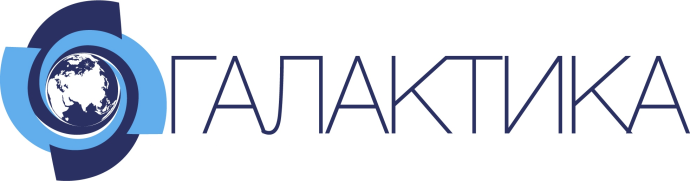 ОБРАЗОВАТЕЛЬНОЕ ЧАСТНОЕ УЧРЕЖДЕНИЕ СРЕДНЕГО ПРОФЕССИОНАЛЬНОГО ОБРАЗОВАНИЯ«КОЛЛЕДЖ ИННОВАЦИОННЫХ ТЕХНОЛОГИЙ И СЕРВИСА  «ГАЛАКТИКА»«Утверждаю»                                                                                    Директор ОЧУ СПО «КИТиС «Галактика» __________ А.В. Рош«12» февраля 2016 г.ПРОГРАММА ПОДГОТОВКИ СПЕЦИАЛИСТОВ СРЕДНЕГО ЗВЕНА  по специальности 43.02.04 – Прикладная эстетикаУровень подготовки: углубленныйКвалификация:Технолог-эстетистМосква 20161. ОГЛАВЛЕНИЕ1.ОБЩИЕ ПОЛОЖЕНИЯ	41.1. Нормативные документы для разработки ППССЗ СПО	41.2. Общая характеристика ППССЗ СПО	51.2.1. Цель (миссия) ППССЗ СПО	51.2.2. Срок освоения ППССЗ	51.2.3. Трудоемкость ППССЗ	61.2.4. Особенности профессиональной образовательной программы:	61.2.5. Востребованность выпускников	81.3. Требования к абитуриенту	82.	ХАРАКТЕРИСТИКА ПРОФЕССИОНАЛЬНОЙ ДЕЯТЕЛЬНОСТИ ВЫПУСКНИКА	82.1. Область профессиональной деятельности выпускника	82.2. Объекты профессиональной деятельности выпускника	92.3. Виды профессиональной деятельности выпускника	93.	КОМПЕТЕНЦИИ ВЫПУСКНИКА ППССЗ СПЕЦИАЛЬНОСТИ, ФОРМИРУЕМЫЕ В РЕЗУЛЬТАТЕ ОСВОЕНИЯ ДАННОЙ ППССЗ СПО	93.1. Структура компетентностной модели выпускника	93.2. Формируемые компетенции	104.	ДОКУМЕНТЫ, РЕГЛАМЕНТИРУЮЩИЕ СОДЕРЖАНИЕ И ОРГАНИЗАЦИЮ ОБРАЗОВАТЕЛЬНОГО ПРОЦЕССА ПРИ РЕАЛИЗАЦИИ ППССЗ	274.1. Календарный учебный график	284.2. Учебный план подготовки	284.3 Аннотации примерных программ учебных дисциплин	324.4. Рабочие программы учебных курсов, предметов, дисциплин (модулей)	324.5. Программы производственных практик	324.5.1. Программа учебной практики	344.5.2. Программа производственной практики	344.5.3. Программа преддипломной практики	345.	ФАКТИЧЕСКОЕ РЕСУРСНОЕ ОБЕСПЕЧЕНИЕ ППССЗ	345.1. Кадровое обеспечение учебного процесса	345.2. Учебно-методическое обеспечение учебного процесса	355.3. Материально-техническое обеспечение учебного процесса	365.4. Оборудование и программное обеспечение лабораторий и компьютерных классов	386.	ХАРАКТЕРИСТИКИ СРЕДЫ КОЛЛЕДЖА, ОБЕСПЕЧИВАЮЩИЕ РАЗВИТИЕ ОБЩЕКУЛЬТУРНЫХ (СОЦИАЛЬНО-ЛИЧНОСТНЫХ) КОМПЕТЕНЦИЙ ВЫПУСКНИКОВ	387.	НОРМАТИВНО-МЕТОДИЧЕСКОЕ ОБЕСПЕЧЕНИЕ СИСТЕМЫ ОЦЕНКИ КАЧЕСТВА ОСВОЕНИЯ ОБУЧАЮЩИМИСЯ ППССЗ СПО	417.1. Текущий контроль успеваемости и промежуточная аттестация	417.2. Итоговая аттестация выпускников ППССЗ СПО	427.3.Требования к выпускной квалификационной работе	438.	ДРУГИЕ НОРМАТИВНО-МЕТОДИЧЕСКИЕ ДОКУМЕНТЫ И МАТЕРИАЛЫ, ОБЕСПЕЧИВАЮЩИЕ КАЧЕСТВО ПОДГОТОВКИ ОБУЧАЮЩИХСЯ	449.	ВОЗМОЖНОСТИ ПРОДОЛЖЕНИЯ ОБРАЗОВАНИЯ	461. ОБЩИЕ ПОЛОЖЕНИЯПрограмма подготовки специалистов среднего звена  СПО, реализуемая Образовательным частным учреждением среднего профессионального образования «Колледж инновационных технологий и сервиса «Галактика» (далее ОЧУ СПО «КИТиС «Галактика») по специальности 43.02.04 Прикладная эстетикауглубленной подготовкипредставляет собой систему документов, разработанную и утвержденную образовательным учреждением среднего профессионального образования с учетом требований рынка труда на основе Федерального государственного образовательного стандарта по соответствующей специальности среднего профессионального образования (ФГОС СПО), а также с учетом рекомендованной примерной образовательной программы.ППССЗ регламентирует цели, ожидаемые результаты, содержание, условия и технологии реализации образовательного процесса, оценку качества подготовки выпускника по данной специальности и включает в себя: учебный план, рабочие программы учебных курсов, дисциплин (циклов, модулей) и другие материалы, обеспечивающие качество подготовки обучающихся, а также программы учебной и производственной практики, календарный учебный график и методические материалы, обеспечивающие реализацию соответствующей образовательной технологии.1.1. Нормативные документы для разработки ППССЗ СПОНормативную правовую базу разработки ППССЗ составляют:Федеральные законы Российской Федерации: «Об образовании в Российской Федерации» (от 29 декабря  2012г. № 273-ФЗ);Федеральный государственный образовательный стандарт среднего профессионального образования по специальности 43.02.04 Прикладная эстетика, утвержденный приказом Минобрнауки РФ от 7 мая 2014 г. за № 468;Нормативно-методические документы Минобрнауки РФ http://www.edu.ru;Устав Образовательного частного учреждения среднего профессионального образования «Колледж инновационных технологий и сервиса «Галактика». 1.2. Общая характеристика ППССЗ СПО1.2.1. Цель (миссия) ППССЗ СПОЦель (миссия) ППССЗ СПО по специальности 43.02.04 «Прикладная эстетика» состоит в способности:дать качественные базовые гуманитарные, социальные, экономические, математические и естественнонаучные знания, востребованные обществом;подготовить технолога-эстетиста углубленной подготовки к успешной работе в области профессиональной деятельности в учреждениях, оказывающих эстетические услуги потребителям на основе гармоничного сочетания научной, фундаментальной и профессиональной подготовки кадров;создать условия для овладения универсальными общими и профессиональными компетенциями, соответствующим основным видам профессиональной деятельности и способствующими его социальной мобильности и устойчивости на рынке труда;сформировать социально-личностные качества выпускников: целеустремленность, организованность, трудолюбие, коммуникабельность, умение работать в коллективе, ответственность за конечный результат своей профессиональной деятельности, гражданственность, толерантность; повышение их общей культуры, способности самостоятельно приобретать и применять новые знания и умения в профессиональной деятельности.1.2.2. Срок освоения ППССЗСрок освоения ППССЗ по специальности 43.02.04 Прикладная эстетика углубленной подготовки при очной форме получения образования составляют на базе среднего (полного) общего образования 2 год 10 месяцев, на базе основного общего образования 3 года 10 месяцев. Срок освоения ППССЗ СПО углубленной подготовки по очно-заочной (вечерней) и заочной формам получения образования увеличивается: - на базе среднего (полного) общего образования – не более чем на 1 год;- на базе основного общего образования – не более чем на 1,5 года.1.2.3. Трудоемкость ППССЗТрудоемкость ППССЗ 43.02.04 Прикладная эстетика по очной форме обучения составляет6588 часов,и включает все виды аудиторной и самостоятельной работы студента, практику для получения первичных профессиональных навыков 4 недели, практику по профилю специальности 21 неделя, производственную (преддипломную практику) 4 недели, промежуточную аттестацию 5 недель, подготовку выпускной квалификационной работы 4 недели, защита выпускной квалификационной работы 2 недели, и время, отводимое на контроль качества освоения студентом ППССЗ.1.2.4. Особенности профессиональной образовательной программы:При разработке ППССЗ учтены требования регионального рынка труда, запросы потенциальных работодателей и потребителей в области оказания эстетических услуг.Особое внимание уделено выявлению интересов и совершенствованию механизмов удовлетворения запросов потребителей образовательных услуг с учетом самых современных требований.По завершению образовательной программы выпускникам выдается установленный диплом государственного образца об окончании среднего профессионального образования. Для обеспечения мобильности студентов на рынке труда им предлагаются курсы по выбору в рамках Дополнительного образования и факультативные занятия, которые позволяют углубить знания студентов и обеспечивают возможность выбора индивидуальной образовательной траектории. В учебном процессе используются интерактивные технологии обучения студентов, такие как технология портфолио, тренинги, кейс-технология, деловые и имитационные игры и др. Традиционные учебные занятии максимально активизируют познавательную деятельность студентов. Для этого проводятся лекции вдвоем, проблемные лекции и семинары, лекции с открытым концом и др.В учебном процессе используются компьютерные презентации учебного материала, проводится контроль знаний студентов с использованием электронных вариантов тестов. Особое внимание уделяется организации и проведению практических занятий по дисциплинам профессионального цикла и профессиональных модулей. В этих целях каждый студент обеспечен современным рабочим местом и необходимым набором косметологических инструментов и оборудования для оказания эстетических услуг. Тематика курсовых и выпускных квалификационных работ определяется совместно с потенциальными работодателями и направлена на удовлетворение запросов заказчиков. В учебном процессе организуются различные виды контроля обученности студентов: входной, текущий, промежуточный, тематический, итоговый. Конкретные формы и процедуры текущего и промежуточного контроля знаний по каждой дисциплине разрабатываются преподавателями самостоятельно и доводятся до сведения обучающихся в течение первого месяца обучения. Для аттестации обучающихся на соответствие их персональных достижений поэтапным требованиям ППССЗ (текущий контроль успеваемости и промежуточная аттестация) созданы фонды оценочных средств, включающие типовые задания, контрольные работы, тесты и методы контроля, позволяющие оценить знания, умения и уровень приобретенных компетенций. Фонды оценочных средств ежегодно корректируются на заседаниях предметных (цикловых) комиссий и утверждаются директором колледжа. В колледже создаются условия для максимального приближения программ текущего контроля успеваемости и промежуточной аттестации обучающихся к условиям их будущей профессиональной деятельности - для чего, кроме преподавателей конкретной дисциплины, в качестве внешних экспертов активно привлекаются работодатели, преподаватели, читающие смежные дисциплины. Государственная итоговая аттестация выпускников включает в себя защиту выпускной квалификационной работы. Организация практик осуществляется как на базе колледжа, так и по договорам на базе учреждений города Москвы, оказывающих эстетические и косметологические услуги населению.Образовательная программа реализуется с использованием современных и отработанных на практике образовательных технологий, таких, как выполнение курсовых проектов по реальной проблематике в сфере косметологических и эстетических услуг, применение информационных технологий в учебном процессе, свободный доступ в сеть Интернет, предоставление учебных материалов в электронном виде, использование мультимедийных средств и т.д.Внеучебная деятельность студентов направлена на самореализацию студентов в различных сферах общественной и профессиональной жизни, в творчестве, спорте, науке и т.д. У студентов формируются профессионально значимые личностные качества, такие как толерантность, ответственность, жизненная активность, профессиональный оптимизм и др. Решению этих задач способствуют благотворительные акции, научно-практические и учебно-методические конференции, Дни здоровья, конкурсы профессионального мастерства и др.1.2.5. Востребованность выпускниковШирокая подготовка по специальности Прикладная эстетика позволяет технологам-эстетистам работать в организациях по оказанию косметологических и эстетических услуг потребителю по профилю специальности, в косметологических центрах, заниматься индивидуальной лицензированной деятельностью. Технологи-эстетистыпо специальности 43.02.04 Прикладная эстетика востребованы не только на всей территории России, но и в ближнем зарубежье вследствие недостаточного качества и количества образовательных учреждений среднего профессионального образования по подготовке данных специалистов. 1.3. Требования к абитуриентуАбитуриент должен иметь образование не ниже основного общего   образования и документ государственного образца об образовании.ХАРАКТЕРИСТИКА ПРОФЕССИОНАЛЬНОЙ ДЕЯТЕЛЬНОСТИ ВЫПУСКНИКА2.1. Область профессиональной деятельности выпускниковОбласть профессиональной деятельности выпускников включает:Предоставление профессиональных эстетических услуг профилактического ухода за внешностью человека в разные возрастные периоды жизни.2.2. Объекты профессиональной деятельности выпускниковОбъектами профессиональной деятельности выпускников являются:запросы потребителя на эстетические услуги по уходу за внешним обликом; внешний облик человека;средства оказания эстетических услуг (оборудование, материалы, инструменты);технологии и технологические процессы эстетических услуг профилактического ухода за внешностью человека;первичные трудовые коллективы.2.3. Виды профессиональной деятельности выпускниковВиды профессиональной деятельности выпускников:проведение эстетико-технологических процессов услуг маникюра и педикюра; проведение эстетико-технологических процессов косметических услуг;проведение эстетико-технологических процессов массажа и профилактической коррекции тела;выполнение работ по одной или нескольким профессиям рабочих, должностям служащих (приложение к ФГОС).КОМПЕТЕНЦИИ ВЫПУСКНИКА ППССЗ СПЕЦИАЛЬНОСТИ, ФОРМИРУЕМЫЕ В РЕЗУЛЬТАТЕ ОСВОЕНИЯ ДАННОЙ ППССЗ СПОРезультаты освоения ППССЗ СПО определяются приобретаемыми выпускником компетенциями, т.е. его способностью применять знания, умения и личные качества в соответствии с задачами профессиональной деятельности.3.1. Структура компетентностной модели выпускникаВ ОЧУ СПО «КИТиС «Галактика» принята в соответствии с требованиями ФГОС СПО по специальности Прикладная эстетика углубленной подготовки следующая классификация компетенций, определяющая структуру модели выпускника:3.2. Формируемые компетенцииВ результате освоения ППССЗ СПО выпускник должен обладать следующими компетенциями:ДОКУМЕНТЫ, РЕГЛАМЕНТИРУЮЩИЕ СОДЕРЖАНИЕ И ОРГАНИЗАЦИЮ ОБРАЗОВАТЕЛЬНОГО ПРОЦЕССА ПРИ РЕАЛИЗАЦИИ ППССЗВ соответствии с ФГОС СПО от 7 мая 2014 г. № 468 по специальности 43.02.04 «Прикладная эстетика» углубленной подготовки содержание и организация образовательного процесса при реализации данной ППССЗ регламентируется учебным планом; рабочими программами циклов (модулей); материалами, обеспечивающими качество подготовки и воспитания обучающихся; программами учебных и производственных практик; годовым календарным учебным графиком, а также методическими материалами, обеспечивающими реализацию соответствующих образовательных технологий.4.1. Календарный учебный графикПоследовательность реализации ППССЗ СПО специальности 43.02.04 «Прикладная эстетика»  углубленной подготовки по годам (включая теоретическое обучение, практики, промежуточные и итоговую аттестации, каникулы) приводится вПриложении 1.4.2. Учебный план подготовкиСм. Приложение 1.Учебный план разработан на основе Федерального государственного образовательного стандарта по специальности среднего профессионального образования, утвержденного приказом Министерства образования и науки Российской Федерации № 468 от 07 мая 2014 года поспециальности 43.02.04 «Прикладная эстетика».Учебный процесс организован в соответствии с учебным планом - нормативный срок освоения ППССЗ СПО углубленной  подготовки при очной форме получения образования составляет: на базе среднего (полного) общего образования - 2 года 10 месяцев; на базе основного общего образования – 3 года 10 месяцев.Максимальный объем учебной нагрузки обучающегося составляет 54академических  часа  в  неделю,  включая  все  виды  аудиторной  и внеаудиторной  (самостоятельной)  учебной  работы по освоению основной профессиональной образовательной программы. Максимальный  объем  аудиторной  учебной нагрузки при очной форме  обучения  составляет  36  академических  часов  в неделю.   Учебный процесс организован по шестидневной рабочей неделе, предусмотрена группировка парами  (по 45 минут с перерывом).Текущий контроль по дисциплинам, междисциплинарным курсам (МДК), профессиональным модулям (ПМ)  проводится в форме опроса (индивидуального, фронтального), выполнения тестовых заданий (как в письменной форме, так и с использованием ТСО), выполнения практических заданий, решения проблемно-ситуационных задач, задач по неотложной помощи, выполнения манипуляций. Предусмотрены рубежные контроли,  контрольные работы по разделам дисциплин, МДККонсультации предусмотрены в объёме 100 часов на группу в год. Организуются индивидуально со студентами или с группой студентов (в том числе при подготовке к экзаменам,  к ГИА). Проводятся преподавателем или группой преподавателей (при подготовке к комплексным экзаменам по МДК, ПМ).Практикоориентированность составляет 76%, что соответствует ФГОС СПО. Практические занятия как составная часть профессионального цикла проводятся в виде фантомного, курса в специально оборудованных кабинетах. Учебная практика проводится в лабораториях под руководством преподавателя; продолжительность учебной практики составляет 4-6 академических часов в день.  Производственная практика состоит из двух этапов: практики по профилю специальности и преддипломной практики.  Продолжительность учебной и производственной практик за весь курс обучения  составляет 25 недель, что соответствует ФГОС СПО. Учебная практика и производственная практика (по профилю специальности) проводятся при освоении студентами профессиональных компетенций в рамках профессиональных модулей и реализуются концентрированно (в несколько периодов).Цели и задачи, программы и формы отчетности отражены в программах по каждому виду практики. В ходе учебной практики выполняются работы:- демакияж, распаривание, маски, пластифицирующие маски, парафиновые маски, пилинггоммаж, скатка, гигиеническая чистка, элементная чистка, эпиляция горячим воском, эпиляция теплым воском, окраска бровей и ресниц, коррекция формы бровей, химический пилинг, массаж гигиенический, массаж пластический, массаж задне-шейной и воротниковой зон, массаж лечебный, пирсинг.Производственная практика проводится в учреждениях и других  организациях, направление деятельности которых соответствует профилю подготовки обучающихся. В ходе производственной практики выполняются работы: - дезинкрустация, гальваника, электрофорез, миостимуляция,  микротоковая терапия, дарсонвализация, ультратонизация, ультразвуковая терапия по телу, по лицу, ультразвуковой пилинг, электроэпиляция, электрокоагуляция, электрорезекция, ваккумная терапия по лицу, ваккумная терапия по телу. Аттестация по итогам производственной практики проводится в форме зачёта с учетом (или на основании) результатов, подтвержденных документами соответствующих организаций. Продолжительность преддипломной практики (стажировки) составляет 4 недели (в соответствии с ФГОС СПО). К преддипломной практике допускаются студенты, полностью освоившие программы дисциплин, МДК, ПМ, учебной практики и практики по профилю специальности. Преддипломная практика проводится в соответствии с программой, в различных учреждениях города и области. Во время преддипломной практики студенты работают самостоятельно в соответствии с освоенными видами профессиональной деятельности. Непосредственными руководителями преддипломной практики являются специалисты-профессионалы на рабочих местах, методическим руководителем – преподаватель. По завершении преддипломной практики проводится дифференцированный зачёт.  Промежуточная аттестация проводится в форме зачетов, дифференцированных зачётов, экзаменов (в соответствии с письмом МОН РФ № 12-696 от 20.10.10.«О разъяснениях по формированию учебного плана ППССЗ НПО/СПО» и   Положением о промежуточной аттестации ОЧУ СПО «КИТиС «Галактика»).Оценки «отлично», «хорошо», «удовлетворительно», «неудовлетворительно», а также «зачтено» выставляются в соответствии с критериями оценок  по дисциплине, МДК, ПМ. С учётом модульной системы обучения промежуточная аттестация не выносится в сессию, а проводится по завершении обучения по всем МДК модуля и прохождении всех видов практики по ПМ. Время промежуточной аттестации (экзамены) составляет 5 недель, что соответствует ФГО СПО по специальности Прикладная эстетика. Помимо этого каждый студент должен выполнить курсовую работу по каждому из профессиональных модулей.Объем времени, отведенный на промежуточную аттестацию, составляет не более 1 недели в семестр. Промежуточная аттестация в форме экзамена проводится в день, освобожденный от других форм учебной нагрузки. Промежуточная аттестация в форме зачета или дифференцированного зачета  проводится за счет часов, отведенных на освоение соответствующего модуля или дисциплины. Количество экзаменов в каждом учебном году в процессе промежуточной аттестации студентов не превышает 8, а количество зачетов и дифференцированных зачетов – 10.    Государственная итоговая аттестация проводится в форме выполнения и защиты выпускной квалификационной работы (в соответствии с положением о Государственной итоговой аттестации выпускников ОЧУ СПО «КИТиС «Галактика»). Время на подготовку и защиту  составляет 6 недель (в соответствии с ФГОС СПО).           Общая продолжительность каникул составляет 24 недели, что соответствует ФГОС СПО и примерному учебному плану по специальности Прикладная эстетика.Вариативная часть ППССЗ.Распределение вариативной части  1350 (900) часов проводилось с учётом индивидуальных запросов обучающихся и потребностей работодателей. На цикл ОГСЭ– 141 (94) ч.:Основы политологии и социологии -84 (56) ч., История мировой культуры - 57 (38) ч.  С целью формирования дополнительных знаний и умений:  умение этически грамотно формулировать моральные дилеммы, грамотно анализировать моральные проблемные ситуации в современных медицинских практиках, умение  культурно и достойно   вести себя в любом обществе; умение исследовать социальную среду для выявления её возможностей и ресурсов, быть терпимым к различным стилям жизни окружающих. Знать: правила общения; правила поведения в общественных местах, на официальных и неофициальных мероприятиях; принципы делового, профессионального и гостевого этикета.  На МОЕЦ- 183 (122) ч.; введены дисциплины: Экологические основы природопользования- 66 (44) ч., Биохимия- 60 (40) ч., Косметическая химия - 57 (38) ч. С целью использования  знаний основ химии при изучении профессиональных модулей и в профессиональной деятельности, влияние физических, химических, биологических факторов на микроорганизмы.На блок ОПД– 717 (478) ч.: введены дисциплины: Венерология- 75 (50) ч., Онкодерматология- 180 (120) ч., Косметический массаж лица- 180 (120) ч.,  Косметические работы по коррекции тела- 282 (188) ч. В целях формирования умений продуктивно и бесконфликтно  общаться в любой среде; знать и уметь грамотно  применять знания основ гигиены и экологии человека при изучении профессиональных модулей и в профессиональной деятельности.Профессиональные модули– 309 (206) ч.   В целях более прочного овладения всеми видами профессиональной деятельности.Перечень учебных кабинетов, лабораторий в рабочем учебном плане соответствует примерному перечню, содержащемуся в ФГОС СПО по специальности 43.02.04 Прикладная эстетика. Отдельные учебные кабинеты и лаборатории имеют комплексный характер, т.е. объединяют 2-3 учебных кабинета (лаборатории) из примерного перечня. 4.3 Аннотации примерных программ учебных дисциплин(Приложение 2)4.4. Рабочие программы учебных курсов, предметов, дисциплин (модулей)Рабочие программы учебных курсов, дисциплин (модулей) разработаны в соответствии с требованиями ФГОС СПО по специальности 43.02.04 Прикладная эстетика, учебным планом и имеются в отделении Прикладной эстетики, педагогов, учебных кабинетах.4.5. Программы производственных практикВ соответствии с ФГОС СПО по специальности 43.02.04 Прикладная эстетика раздел основной образовательной программы СПО «Учебная и производственная практики» является обязательным и представляет собой вид учебных занятий, непосредственно ориентированных на профессионально-практическую подготовку обучающихся. Практики закрепляют знания и умения, приобретаемые обучающимися в результате освоения теоретических курсов, вырабатывают практические навыки и способствуют комплексному формированию общекультурных (универсальных) и профессиональных компетенций обучающихся.Подготовка технолога–эстетиста  по специальности 43.02.04 Прикладная эстетика предполагает изучение практической деятельности учреждений, оказывающих эстетические услуги населению и лечебно-профилактических учреждений, для чего предусмотрено три практики: – учебная практика (продолжительность 4 недели);– производственная практика по профилю специальности (продолжительность 21 неделя);– производственная практика (преддипломная - продолжительность 4 недели).Аттестация по итогам практики осуществляется на основе оценки решения обучающимся задач практики, отзыва руководителей практики об уровне его знаний и квалификации. По результатам аттестации выставляется дифференцированная оценка по трехбалльной шкале: «отлично», «хорошо», «удовлетворительно». Оценка по практике вносится в приложение к диплому.Цель учебной практики– закрепление практических навыков, изучение организационных форм учреждений, оказывающих эстетические услуги, совершенствование мануальных умений и теоретических знаний, полученных в период обучения.Цель производственной практикипо профилю специальности- овладение студентами профессиональной деятельностью по специальности Прикладная эстетика в соответствии с ФГОС СПО, закрепление, расширение, углубление и систематизация знаний, полученных при изучении профессионального цикла, на основе изучения деятельности конкретного учреждения, оказывающего эстетические услуги, приобретение первоначального практического опыта.Цель производственной (преддипломной) практики- закрепление теоретических знаний, полученных студентами выпускного курса в процессе изучения профессиональных модулей, а также сбор, систематизация и обобщение практического материала в т.ч. для использования в выпускной квалификационной работе. Задачами производственной практики являются изучение нормативных и методических материалов, фундаментальной и периодической литературы по вопросам, разрабатываемым студентом в выпускной квалификационной работе; Базами производственных практики являются учреждения оказывающие эстетические и косметологические услуги населению. Студенты проходят практику на основе договоров с данными учреждениями. В процессе прохождения практики студенты находятся на рабочих местах и выполняют часть обязанностей штатных работников, как внештатные работники, а при наличии вакансии практикант может быть зачислен на штатную должность с выплатой заработной платы. Зачисление студента на штатные должности не освобождает их от выполнения программы практики.4.5.1. Программа учебной практикиПрограмма учебной практики имеется в колледже, отделении Прикладная эстетика, педагогов, учебных кабинетах и размещена на сайте колледжа.4.5.2. Программа производственной практикиПрограмма производственной практики имеется в колледже, отделении Прикладная эстетика, педагогов, учебных кабинетах и размещена на сайте колледжа.4.5.3. Программа преддипломной практикиПрограмма преддипломной практики имеется в отделении Прикладная эстетика, педагогов, учебных кабинетах и размещена на сайте колледжа.ФАКТИЧЕСКОЕ РЕСУРСНОЕ ОБЕСПЕЧЕНИЕ ППССЗ.Ресурсное обеспечение ППССЗ колледжа сформировано на основе требований к условиям реализации основных профессиональных образовательных программ, определяемых ФГОС СПО по данной специальности, с учетом рекомендаций примерной основной образовательной программы специальности 43.02.04 Прикладная эстетика углубленной подготовки.5.1. Кадровое обеспечение учебного процессаРеализация основной профессиональной образовательной программы по специальности  43.02.04 Прикладная эстетика обеспечивается педагогическими кадрами в соответствии с требованиями ФГОС СПО, имеющими, высшее образование, соответствующее профилю преподаваемой дисциплины. Преподаватели общепрофессиональных дисциплин и профессиональных модулей, имеют практический опыт деятельности в соответствующей профессиональной сфере.5.2. Учебно-методическое обеспечение учебного процессаДля реализации профессионально-образовательной программы имеется необходимое учебно-методическое обеспечение. Комплект учебно-методического и программно-информационного обеспечения дисциплин, включает:рабочие учебные программы по всем циклам и модулям дисциплин;календарно-тематические планы учебных дисциплин;учебно-методические комплексы дисциплин;учебники, учебные пособия, справочную литературу, периодические издания;нормативную документацию;методические указания по выполнению курсовых и контрольных работ;комплекты контрольных заданий;программу производственной практики, в т.ч. ее отдельных этапов: практики для получения первичных профессиональных навыков (ознакомительная), практики по профилю специальности (технологическая) и квалификационной практики; комплекты билетов для проведения промежуточной аттестации;комплекты тестов для текущего и остаточного контроля знаний студентов;рабочую программу Государственной итоговой аттестации выпускников.На основании действующего ФГОС СПО, ППССЗ и базисного учебного плана преподавателями колледжа разработаны рабочие учебные программы циклов и модулей по специальности, с учетом потребностей рынка труда.Значительный удельный вес в методическом обеспечении занятий приходится на разработки, содержащие учебные тесты,  элементы деловых игр, конкретных ситуаций, пособия для практикующих косметологов, использование которых существенно активизирует познавательную деятельность студентов, развивает у них творческий подход к комплексному использованию полученных знаний. Важная роль в эффективном усвоении учебных дисциплин принадлежит материалам для контроля знаний студентов.Безусловным достижением в информационно – методическом обеспечении является расширение использования в учебном процессе ПК, мультимедийной техники (обеспечены все лаборатории и учебные кабинеты), обучающих программ и др. учебных программно-информационных материалов.Библиотека располагает необходимой учебно-методической, справочной и периодической литературой по специальности. В библиотеке функционирует Интернет, где в свободном доступе находятся учебники, учебно-методические пособия, словари, монографии, периодические издания по косметологической тематике. Фонд дополнительной литературы помимо учебной включает официальные, справочно-библиографические и специализированные периодические издания.Для обучающихся обеспечен доступ к современным профессиональным базам данных, информационным справочным и поисковым системам.Студенты имеют доступ к информационным Интернет-источникам в компьютерных классах. В учебном процессе широко используются видеофильмы, мультимедийные материалы.Внеаудиторная работа обучающихся сопровождается методическим обеспечением и обоснованием времени, затрачиваемого на ее выполнение.Каждый обучающийся обеспечен доступом к электронно-библиотечной системе, содержащей издания по основным изучаемым дисциплинам и сформированной по согласованию с правообладателями учебной и учебно-методической литературы.При этом обеспечена возможность осуществления одновременного индивидуального доступа к такой системе не менее чем для 30 процентов обучающихся.5.3. Материально-техническое обеспечение учебного процессаКолледж располагает материально-технической базой, обеспечивающей реализацию требований ФГОС СПО по специальности «Прикладная эстетика» и соответствующей действующим санитарно-техническим и эпидемиологическим нормам.В колледже оборудованы:Кабинеты:- гуманитарных и социально-экономических дисциплин;- иностранного языка;- медико-биологических дисциплин;- безопасности жизнедеятельности; - рисунка и живописи.Лаборатории:- информатики и информационно-коммуникационных технологий;- медико-биологическая;- технологии маникюра и художественного оформления ногтей; -технологии педикюра; - технологии косметических услуг;- технологии массажа и профилактической коррекции тела.Мастерские:- салон эстетических, косметических услуг.Спортивный комплекс:- открытый стадион широкого профиля с элементами полосы препятствий;- место для стрельбы (электронный тир) Залы:-  библиотека, читальный зал с выходом в сеть Интернет;- актовый зал.Отдельные лаборатории совмещены и имеют комплексный характер. Установленное учебное оборудование и имеющиеся инструменты обеспечивают качественную подготовку и проведение всех видов занятий.Кабинеты, закрепленные за ПЦК, оснащены учебной и методической литературой, нормативными материалами и законодательными актами, материалами для контроля знаний студентов, наглядно-раздаточным материалом и плакатами по модулям дисциплин, профессионально-ориентированными периодическими изданиями, образцами отчетов по производственной практике, курсовых работ.5.4. Оборудование и программное обеспечение косметологических лабораторий и компьютерных классов.Все компьютерные классы подключены к сети Интернет (10 Mbit/sec), могут использоваться для проведения тестирования студентов в режимах on-line и off-line. При проведении занятий в компьютерных классах используется мультимедийное оборудование: мультимедийные проекторы и экраны и акустические системы. На всех компьютерах установлены лицензионное программное обеспечение: MicrosoftWindows 7 Professional, MicrosoftOffice 2010, WinRAR, Антивирус Касперского, а также другое специализированное ПО.В целом материально-техническая база полностью соответствует требованиям ФГОС СПО по специальности 43.02.04 Прикладная эстетика углубленной подготовки.ХАРАКТЕРИСТИКИ СРЕДЫ КОЛЛЕДЖА, ОБЕСПЕЧИВАЮЩИЕ РАЗВИТИЕ ОБЩЕКУЛЬТУРНЫХ (СОЦИАЛЬНО-ЛИЧНОСТНЫХ) КОМПЕТЕНЦИЙ ВЫПУСКНИКОВДля реализации общекультурных (социально-личностных) компетенций созданы и разработаны основные положения, регламентирующие учебно-воспитательную, научно-исследовательскую деятельность студентов. Концепцией воспитательной деятельности в колледже, утвержденной Советом колледжа, определены цели и задачи воспитательной работы. Создана система организации воспитательной работы и определено ее содержание в соответствии с Концепцией воспитательной деятельности, разработаны критерии оценки воспитательной работы и ее эффективности.Целью воспитания студентов колледжа является подготовка профессионально и культурно ориентированной личности, обладающей мировоззренческим потенциалом, способностями к профессиональному, интеллектуальному и социальному творчеству, владеющей устойчивыми умениями и навыками выполнения профессиональных обязанностей.В воспитательной деятельности колледжа выделяются следующие приоритетные направления:нравственно-этическое;правовое;патриотическое;эстетическое;физическое;экологическое и природоохранное.Воспитательная работа ведётся через творческий союз преподавателей, студенческий совет, библиотеку, кураторов и родителей. Планирование, организацию и руководство воспитательной работой осуществляет заместитель директора по воспитательной работе.С учетом всех видов деятельности студентов (учёба, производительный труд, внеучебная деятельность) планируются ежемесячные мероприятия в помощь студентам для их самоопределения.Воспитательная работа в колледже ведется в соответствии с приказами по колледжу, локальными актами, регламентирующими воспитательную деятельность.Создан Студенческий совет, отвечающий за определенное направление работы. Он участвует в привлечении студентов и обучающихся для участия в научно-исследовательской работе, в спортивных, культурно-массовых и иных мероприятиях, в работе круглых столов, совещаниях при Управах АО, занимающихся вопросами молодежной политики. Цель педагогического коллектива колледжа: создать максимально благоприятные условия для умственного, нравственного, эмоционального и физического развития учащихся, всестороннего развития их способностей. На основе нравственных общечеловеческих ценностей воспитать гражданина, способного к активной жизнедеятельности, труду, творчеству, толерантности.Большое внимание в колледже уделяется просветительской работе. Вся информация, необходимая студентам, вывешивается на стендах. Колледж имеет свой сайт в сети Интернет, на котором представлена вся информация о колледже.Воспитание уважительного отношения к ветеранам войны, труда, к пожилым людям, формируются через культурно-массовые мероприятия, на которых присутствуют ветераны.В колледже проходят Дни открытых дверей.В колледже ведётся пропаганда и внедрение физической культуры через спортивно-оздоровительную работу. Работают спортивные секции.Ведется работа по формированию традиций колледжа:сентябрь: «День первокурсника»;октябрь: «Посвящение в студенты»;декабрь: «Новогодний фейерверк»; февраль: «День защитника Отечества»;март: «Международный женский день»;май: «С праздником Победы»;май: «Салют - выпускники!» и т.д.Ежемесячно проводятся мероприятия, направленные на формирование патриотизма: встречи с ветеранами войны и ВС РФ; встречи с писателями и поэтами – членами Союза писателей России; проводятся систематические выставки картин художников – членов Союза художников России; экскурсии по музеям и памятным местам.В колледже ведётся также воспитательно-профилактическая работа, направленная на выявление и устранение причин и условий, способствующих антиобщественным действиям несовершеннолетних. Ежемесячно проходят совещания по профилактике правонарушений, на которых определяется система мер, направленных на профилактику асоциальных видов поведения. Правонарушений, совершенных студентами, по данным территориальных органов МВД, в колледже не зафиксировано. В колледже складывается внутренняя система оценки состояния воспитательной работы. Регулярно проводятся опросы студентов и обучающихся с целью выявления их мнения об организации внеучебной деятельности. Еженедельно на совещаниях при директоре колледжа заслушиваются вопросы организации воспитательного процесса. В колледже имеются нормативно-правовые документы, приказы, локальные акты, протоколы, информационные справки и другие документы, отражающие воспитательную работу. Также имеются критерии внутренней оценки воспитательной деятельности.НОРМАТИВНО-МЕТОДИЧЕСКОЕ ОБЕСПЕЧЕНИЕ СИСТЕМЫ ОЦЕНКИ КАЧЕСТВА ОСВОЕНИЯ ОБУЧАЮЩИМИСЯ ППССЗ СПО.В соответствии с ФГОС СПО по специальности 43.02.04 Прикладная эстетика оценка качества освоения обучающимися основных образовательных программ включает текущий контроль знаний, промежуточную и государственную (итоговую) аттестацию обучающихся.Работа по обеспечению качества подготовки специалистов начинается с организации отбора абитуриентов. Для организации приема документов от лиц, поступающих в колледж, подготовки и проведения вступительных испытаний и зачисления в состав студентов лиц, выдержавших вступительные испытания и прошедших конкурсный отбор, в колледже приказом директора создается приемная комиссия, деятельность которой регламентированы Положением о приемной комиссии. В состав приемной комиссии входят административные работники, преподаватели, учебно-вспомогательный персонал. Возглавляет приемную комиссию председатель - директор колледжа, ответственным секретарем приемной комиссии назначается начальник учебного отдела.Прием граждан в колледж осуществляется на конкурсной основе по заявлениям лиц имеющих среднее (полное) общее образование.7.1. Текущий контроль успеваемости и промежуточная аттестацияТекущий контроль – проверка знаний, умений и навыков по отдельным разделам учебной программы – проводится в виде письменных контрольных и самостоятельных работ, устных и письменных зачетов, защиты рефератов, отчетов по лабораторным работам, контрольных (административных) срезов знаний, проводимых в ходе административного контроля по независимым материалам.С учётом модульной системы обучения промежуточная аттестация не выносится в сессию, а проводится по завершении обучения по всем МДК модуля и прохождении всех видов практики по ПМ. Время промежуточной аттестации (экзамены) составляет 5 недель, что соответствует ФГО СПО по специальности «Прикладная эстетика». Помимо этого каждый студент должен выполнить курсовую работу по каждому профессиональному модулю.По дисциплинам, выносимым на экзаменационную сессию, преподавателями разрабатываются экзаменационные билеты, которые рассматриваются на заседании предметно-цикловых комиссий и утверждаются заместителем директора по учебно-методической работе. Курсовое проектирование ведется в соответствии с учебным планом.Результаты промежуточной аттестации регулярно (2 раза в год) рассматриваются Педагогическим Советом.Студенты, выполнившие практический и теоретический курс обучения в соответствии с учебными планами, допускаются к государственной итоговой аттестации.7.2. Государственная итоговая аттестация выпускников ППССЗ СПОГосударственная итоговая аттестация выпускника образовательного учреждения среднего профессионального образования является обязательной и осуществляется после освоения образовательной программы в полном объеме.Цель государственной итоговой аттестациивыпускников – установление уровня готовности выпускника к выполнению профессиональных задач по специальности зубной техник. Основными задачами итоговой аттестации являются - проверка соответствия выпускника требованиям ФГОС СПО и определение уровня выполнения задач, поставленных в образовательной программе СПО.Государственная итоговая аттестация по специальности 43.02.04 Прикладная эстетикапроводится в соответствии с Положением о Государственной итоговой государственной аттестации выпускников и включает подготовку и защиту выпускной квалификационной работы (дипломной работы). Тематика выпускной квалификационной работы соответствует содержанию одного или нескольких профессиональных модулей.Для проведения ГИА выпускающей предметной (цикловой) комиссией «Прикладная эстетика» разработана и утверждена на Педагогическом Совете колледжа и директором Программа Государственной итоговой аттестации по специальности, с которой знакомятся студенты. Оценку подготовленности выпускников осуществляет Государственная аттестационная комиссия (ГАК), председатель которой назначается приказом Директора колледжа. В состав ГАК входят как штатные преподаватели колледжа, так и преподаватели родственных колледжей и представители работодателей  (не менее 50%).7.3. Требования к выпускной квалификационной работеПодготовка и защита выпускной квалификационной работы – завершающий этап подготовки технолога-эстетиста.Квалификация технолога-эстетиста- это степень, отражающая образовательный уровень выпускника, свидетельствующая о наличии фундаментальной подготовки по соответствующей специальностии способности к профессиональной деятельности по оказанию потребителям эстетических услуг.Выпускная квалификационная работа представляет собой законченную разработку на заданную тему, написанную лично автором под руководством научного руководителя, свидетельствующую об умении автора работать с литературой, обобщать и анализировать фактический материал, используя теоретические знания и практические навыки, полученные при освоении профессиональной образовательной программы, содержащую элементы научного исследования. В выпускной квалификационной работе используются материалы исследований, отраженные в выполненных ранее студентом курсовых работах.Тематика выпускной квалификационной работы разрабатывается ведущими преподавателями предметной (цикловой) комиссии  Прикладная эстетика с учетом заявок учреждений по оказанию потребителям эстетических услуг с учетом ежегодной ее корректировки, утверждается на заседании ПЦК.Тематика выпускных (квалификационных) работ должна отражать основные сферы и направления деятельности технолога-эстетиста в конкретной отрасли, а также выполняемые ими функции в учреждениях по оказанию потребителям эстетических услуг различных организационно-правовых форм.Она позволяет оценить степень подготовленности выпускника для практической работы в условиях быстро развивающихся рыночных экономических отношений.Ценность выпускной квалификационной работы определяется ее высоким теоретическим уровнем, практической частью, а также тем, в какой мере сформулированные в работе предложения способствуют улучшению качества работы технолога-эстетиста.ДРУГИЕ НОРМАТИВНО-МЕТОДИЧЕСКИЕ ДОКУМЕНТЫ
И МАТЕРИАЛЫ, ОБЕСПЕЧИВАЮЩИЕ КАЧЕСТВО
ПОДГОТОВКИ ОБУЧАЮЩИХСЯ.В целях обеспечения эффективного функционирования образовательного учреждения, его служб и подразделений в колледже разработаны локальные нормативные акты: Устав ОЧУ СПО «КИТиС «Галактика».Концепция развития колледжа.Положение о Совете колледжа.Положения о правилах внутреннего распорядка для сотрудников и обучающихся.Положение о Педагогическом совете колледжа.Положение о Методическом совете колледжа.Положение о методической работе преподавателей колледжа.Рекомендации по организации методической работы. Положение о Приёмной комиссии.Правила приема в колледж.Положение о профориентационной и профадаптационной работе.Положение по реализации профессиональных образовательных программ СПО повышенного и базового уровней.Положение о расписании учебных занятий.Положение о журнале учебных занятий.Положение о предметной (цикловой) комиссии.Рекомендации по составлению плана работы предметной цикловой комиссии. Положение о промежуточной аттестации студентов.Положение об организации выполнения и защиты курсовой работы.Положение о планировании и организации самостоятельной работы студентов.Положение об организации факультативных занятий для студентов колледжа.Положение о производственной (профессиональной) практике. Положение об итоговой государственной аттестации выпускников.Рекомендации по организации итоговой государственной аттестации выпускников. Инструкция по разработке рабочих программ учебных дисциплин по специальностям среднего профессионального образования.Рекомендации по составлению календарно-тематического плана работы преподавателей.Требования к разработке методических указаний для студентов по проведению лабораторных и практических занятий. Методические рекомендации по планированию, организации и проведению лабораторных и практических занятий.Методические рекомендации по написанию рефератов. Методические рекомендации по написанию и оформлению контрольных, курсовых и дипломных работ.Методические рекомендации по организации самостоятельной работы студентов.Инструкция по формированию и ведению личного дела студента.Положение о порядке предоставления академического отпуска студентам.Положение о библиотеке.Правила пользования библиотекой.Концепция воспитательной деятельности.Положение о кураторе курса.Положение о студенческом самоуправлении.Положение о Студенческом совете колледжа.Положение о старосте группы.Положение об организации научно-экспериментальной деятельности.Положение об аттестации педагогических кадров. Положение об охране труда.Положение о конкурсе «Лучший преподаватель колледжа».Положение о конкурсе «Лучший куратор колледжа».Положение о смотре-конкурсе ПЦК.Положение о конкурсе на лучшую творческую работу студентов.Положение об аттестации учебных кабинетов (лабораторий).Положение о портфолио студента.Положение о тьютере.На всех рабочих местах имеются утвержденные директором колледжа:должностные инструкции;инструкции по правилам и мерам безопасности;инструкции по соблюдению санитарных и гигиенических норм и правил;на учебные кабинеты – паспорта учебных кабинетов.ВОЗМОЖНОСТИ ПРОДОЛЖЕНИЯ ОБРАЗОВАНИЯ.Выпускник по завершению ППССЗ специальности 43.02.04 «Прикладная эстетика» может продолжить обучение в высших учебных заведениях по медицинскому профилю и профилю специальности, а также проходить переподготовку и повышение квалификации по соответствующим профессиональным модулям и программам.Приложения.Приложение № 2.АННОТАЦИИ РАБОЧИХ ПРОГРАММ УЧЕБНЫХ ДИСЦИПЛИН ПОДГОТОВКИ ПО СПЕЦИАЛЬНОСТИ 
43.02.04 «Прикладная эстетика»Заместитель директора по учебно-методической работе________________ К.М. ГолодВиды компетенцийВиды компетенцийКод компетенций
по ФГОСОбщие компетенцииОбщие компетенцииОК-1, ОК-2, ОК-3, ОК-4, ОК-5, ОК-6, ОК-7, ОК-8, ОК-9. Профессиональные компетенции1. Проведение эстетико-технологических процессов услуг маникюра и педикюраПК 1.1, ПК 1.2, ПК 1.3,
ПК 1.4, ПК 1.5, ПК 1.6 Профессиональные компетенции2. Проведение эстетико-технологических процессов косметических услугПК 2.1,  ПК 2.2,  ПК 2.3,  ПК 2.4,  ПК 2.5, ПК 2.6Профессиональные компетенции3. Проведение эстетико-технологических процессов массажа и профилактической коррекции телаПК 3.1, ПК 3.2, ПК 3.3, ПК 3.4, ПК 3.5  Код компетенцииНазвание – определение (краткое содержание) компетенцииСтруктура компетенцииДескрипторные характеристики компетенцииОбщие компетенцииОбщие компетенцииОбщие компетенцииОК-1Понимать сущность и социальную значимость своей будущей профессии, проявлять к ней устойчивый интерес.уметь:ориентироваться в наиболее общих философских проблемах бытия, познания, ценностей, свободы и смысла жизни как основе формирования культуры гражданина и будущего специалиста;ориентироваться в современной экономической, политической и культурной ситуации в России и мире; выявлять взаимосвязь отечественных, региональных, мировых социально-экономических, политических и культурных проблем; применять техники и приемы эффективного общения в профессиональной деятельности; использовать приемы саморегуляции поведения в процессе межличностного общения; общаться (устно и письменно) на иностранном языке на профессиональные и повседневные темы; переводить (со словарем) иностранные тексты профессиональной направленности; самостоятельно совершенствовать устную и письменную речь, пополнять словарный запас; использовать физкультурно-оздоровительную деятельность для укрепления здоровья, достижения жизненных и профессиональных целей.знать:основные категории и понятия философии; роль философии в жизни человека и общества; основы философского учения о бытии; сущность процесса познания; основы научной, философской и религиозной картин мира; об условиях формирования личности, свободе и ответственности за сохранение жизни, культуры, окружающей среды; о социальных и этических проблемах, связанных с развитием и использованием достижений науки, техники и технологий;основные направления развития ключевых регионов мира на рубеже веков (XX и XXI вв.); сущность и причины локальных, региональных, межгосударственных конфликтов в конце XX - начале XXI в.; основные процессы (интеграционные, поликультурные, миграционные и иные) политического и экономического развития ведущих государств и регионов мира; назначение ООН, НАТО, ЕС и других организаций и основные направления их деятельности;о роли науки, культуры и религии в сохранении и укреплении национальных и государственных традиций; содержание и назначение важнейших правовых и законодательных актов мирового и регионального значения; взаимосвязь общения и деятельности; цели, функции, виды и уровни общения; роли и ролевые ожидания в общении; виды социальных взаимодействий; механизмы взаимопонимания в общении; техники и приемы общения, правила слушания, ведения беседы, убеждения; этические принципы общения; источники, причины, виды и способы разрешения конфликтов; лексический (1200 - 1400 лексических единиц) и грамматический минимум, необходимый для чтения и перевода (со словарем) иностранных текстов профессиональной направленности; о роли физической культуры в общекультурном, профессиональном и социальном развитии человека; основы здорового образа жизни.ОК-2Организовывать собственную деятельность, выбирать типовые методы и способы выполнения профессиональных задач, оценивать их эффективность и качество.уметь: правильно писать знаковую латинскую лексику; владеть лексическим минимумом в 500 единиц; читать по латыни; применять знания основ микробиологии, вирусологии, иммунологии при изучении профессиональных модулей и в профессиональной деятельности; применять знания основ дерматологии при изучении профессиональных модулей и в профессиональной деятельности; обеспечивать инфекционную безопасность потребителя и персонала; анализировать состояние кожи; применять знания основ гигиены и экологии человека при изучении профессиональных модулей и в профессиональной деятельности; консультировать потребителей по вопросам гигиены, сохранения и укрепления здоровья; проводить санитарно-гигиеническую оценку факторов окружающей среды; работать с технической документацией, справочной литературой и другими информационными источниками; применять специальную аппаратуру и средства для дезинфекции и стерилизации; определять топографическое расположение и строение органов и частей тела;определять возрастные особенности строения организма человека; применять знания о строении и функциях органов и систем организма человека при изучении профессиональных модулей и в профессиональной деятельности; работать со стандартами и другими нормативными документами, устанавливающими требования к качеству продукции, процессов (технологии) и услуг; соблюдать в профессиональной деятельности правила обслуживания клиентов; определять критерии качества услуг в профессиональной деятельности;использовать различные средства делового общения; управлять конфликтами и стрессами в процессе профессиональной деятельности; анализировать внешние формы фигуры человека и особенности пластики деталей лица; выполнять графические, живописные и декоративные зарисовки и эскизы: орнаментов, натюрмортов и портретов (с проработкой изображения макияжа) с натуры и по воображению; применять знания по эстетике при освоении профессиональных модулей и в профессиональной деятельности. знать:основную медицинскую и фармацевтическую, косметологическую терминологию на латинском языке; классификацию микроорганизмов; основные методы стерилизации; влияние физических, химических, биологических факторов на микроорганизмы; понятие об инфекции, инфекционном процессе; виды иммунитета; основные виды бактериальных инфекций; классификацию вирусов; понятие о ВИЧ-инфекции; классификацию болезней кожи, сальных и потовых желез; общие признаки кожных заболеваний; общее представление о новообразованиях кожи;особенности проявления гнойничковых, грибковых, вирусных заболеваний кожи; особенности аллергических реакций кожи; основы профилактики кожных заболеваний; основы гигиены; современное состояние окружающей среды и глобальные экологические проблемы; факторы окружающей среды, влияющие на здоровье человека; виды сырья для косметических препаратов; формы косметической продукции; виды косметической продукции; виды оборудования, используемые при различных процедурах; устройство и правила технической эксплуатации оборудования и аппаратуры;технику безопасности при работе с оборудованием и инструментами при выполнении всех видов косметических, маникюрных и педикюрных работ; строение и функции систем органов здорового человека: опорно-двигательной, кровеносной, пищеварительной, дыхательной, покровной, выделительной, половой, эндокринной, нервной; основные закономерности роста и развития организма человека; физиологические характеристики основных процессов жизнедеятельности организма человека; понятия метаболизма, гомеостаза, физиологической адаптации человека;основы возрастной физиологии; регулирующие функции нервной и эндокринной систем; основные понятия в области стандартизации и подтверждения соответствия; задачи, объекты, субъекты, средства стандартизации и подтверждения соответствия; назначение, виды, средства, методы, нормативно-правовую базу проведения контроля качества продукции и эстетических услуг профилактического ухода за внешностью человека; критерии и составляющие качества услуг; понятие, виды, критерии, показатели и методы идентификации парфюмерно-косметической продукции;социальные предпосылки возникновения и развития сервисной деятельности; потребности человека и принципы их удовлетворения в деятельности организаций сервиса; виды сервисной деятельности; сущность услуги как специфического продукта; понятие "контактной зоны" как сферы реализации сервисной деятельности; организацию обслуживания потребителей услуг; правила бытового обслуживания населения; способы и формы оказания услуг; нормы и правила профессионального поведения и этикета; этику взаимоотношений в трудовом коллективе, в общении с потребителями; культуру обслуживания потребителей; основные понятия и термины пластической анатомии; пластические особенности фигуры и лица человека, формирующие его внешний облик; пластическую анатомию опорно-двигательного аппарата человека; пластические особенности большой и малых форм (головы, лица, кистей, стоп, туловища) фигуры человека; основы учения о пропорциях большой и малых форм (головы, лица, кистей, стоп, туловища) фигуры человека; основные законы, средства и приемы рисунка и живописи; понятие о композиции, основы живописной грамоты и декоративного решения композиций; историю эстетики; место эстетики в системе современного философского и научного знания; основные категории эстетики; сущность и эстетические основы художественной деятельности, основные этапы художественного творчества; понятие "прикладная эстетика", характеристику ее видов; эстетику внешнего образа человека.ОК-3Принимать решения в стандартных и нестандартных ситуациях и нести за них ответственность.уметь:применять знания основ микробиологии, вирусологии, иммунологии при изучении профессиональных модулей и в профессиональной деятельности; применять знания основ дерматологии при изучении профессиональных модулей и в профессиональной деятельности; обеспечивать инфекционную безопасность потребителя и персонала; анализировать состояние кожи; применять знания основ гигиены и экологии человека при изучении профессиональных модулей и в профессиональной деятельности;проводить санитарно-гигиеническую оценку факторов окружающей среды; применять специальную аппаратуру и средства для дезинфекции и стерилизации; определять возрастные особенности строения организма человека; применять знания о строении и функциях органов и систем организма человека при изучении профессиональных модулей и в профессиональной деятельности; работать со стандартами и другими нормативными документами, устанавливающими требования к качеству продукции, процессов (технологии) и услуг; соблюдать в профессиональной деятельности правила обслуживания клиентов; определять критерии качества услуг в профессиональной деятельности; управлять конфликтами и стрессами в процессе профессиональной деятельности. знать:классификацию микроорганизмов; основные методы стерилизации; влияние физических, химических, биологических факторов на микроорганизмы; понятие об инфекции, инфекционном процессе; виды иммунитета; основные виды бактериальных инфекций; классификацию вирусов; понятие о ВИЧ-инфекции; общие признаки кожных заболеваний; общее представление о новообразованиях кожи; особенности проявления гнойничковых, грибковых, вирусных заболеваний кожи; особенности аллергических реакций кожи; основы профилактики кожных заболеваний;основы гигиены; современное состояние окружающей среды и глобальные экологические проблемы; факторы окружающей среды, влияющие на здоровье человека; виды сырья для косметических препаратов; формы косметической продукции; виды косметической продукции; устройство и правила технической эксплуатации оборудования и аппаратуры; технику безопасности при работе с оборудованием и инструментами при выполнении всех видов косметических, маникюрных и педикюрных работ;физиологические характеристики основных процессов жизнедеятельности организма человека; понятия метаболизма, гомеостаза, физиологической адаптации человека; основы возрастной физиологии; регулирующие функции нервной и эндокринной систем; назначение, виды, средства, методы, нормативно-правовую базу проведения контроля качества продукции и эстетических услуг профилактического ухода за внешностью человека; критерии и составляющие качества услуг; правила бытового обслуживания населения; способы и формы оказания услуг; нормы и правила профессионального поведения и этикета; этику взаимоотношений в трудовом коллективе, в общении с потребителями; культуру обслуживания потребителей.ОК-4Осуществлять поиск и использование информации, необходимой для эффективного выполнения профессиональных задач, профессионального и личностного развития.уметь: создавать, редактировать, оформлять, сохранять, передавать информационные объекты различного типа с помощью современных информационных технологий; использовать сервисы и информационные ресурсы сети Интернет для решения задач профессиональной деятельности.знать: основные технологии создания, редактирования, оформления, сохранения, передачи и поиска информационных объектов различного типа (текстовых, графических, числовых и т.п.) с помощью современных программных средств; возможности использования ресурсов сети Интернет для совершенствования профессиональной деятельности, профессионального и личностного развития; назначение и технологию эксплуатации аппаратного и программного обеспечения, применяемого в профессиональной деятельности; базовые системные программные продукты и пакеты прикладных программ.ОК-5Использовать информационно-коммуникационные технологии в профессиональной деятельности.знать:основные методы и средства обработки, хранения, передачи и накопления информации; технологию поиска информации в сети Интернет; правовые аспекты использования информационных технологий и программного обеспечения; предмет, метод и задачи статистики; общие основы статистической науки; принципы организации государственной статистики; современные тенденции развития статистического учёта; основные способы сбора, обработки, анализа и наглядного представления информации; основные формы и виды действующей статистической отчётности;уметь:использовать информационные ресурсы для поиска и хранения информации; обрабатывать текстовую и табличную информацию; использовать деловую графику и мультимедиа-информацию; создавать презентации; собирать и регистрировать статистическую информацию; проводить первичную обработку и контроль материалов наблюдения; выполнять расчёты статистических показателей и формулировать основные выводыОК-6Работать в коллективе и команде, эффективно общаться с коллегами, руководством, потребителями.уметь: применять техники и приемы эффективного общения в профессиональной деятельности; использовать приемы саморегуляции поведения в процессе межличностного общения.знать:взаимосвязь общения и деятельности; цели, функции, виды и уровни общения; роли и ролевые ожидания в общении; виды социальных взаимодействий; механизмы взаимопонимания в общении; техники и приемы общения, правила слушания, ведения беседы, убеждения; этические принципы общения; источники, причины, виды и способы разрешения конфликтов;основы формирования мотивационной политики организации; внешнюю и внутреннюю среду организации; процесс принятия и реализации управленческих решений; систему методов управления.ОК-7Ставить цели, мотивировать деятельность подчиненных, организовывать и контролировать их работу с принятием  на себя ответственности за результат выполнения заданий.уметь:применять техники и приемы эффективного общения в профессиональной деятельности; использовать приемы саморегуляции поведения в процессе межличностного общения; общаться (устно и письменно) на иностранном языке на профессиональные и повседневные темы; переводить (со словарем) иностранные тексты профессиональной направленности; самостоятельно совершенствовать устную и письменную речь, пополнять словарный запас; определять критерии качества услуг в профессиональной деятельности; управлять конфликтами и стрессами в процессе профессиональной деятельности; принимать эффективные решения, используя систему методов управления.знать:нормы и правила профессионального поведения и этикета; этику взаимоотношений в трудовом коллективе, в общении с потребителями; культуру обслуживания потребителей; методику принятия решений; особенности менеджмента в области профессиональной деятельности.ОК-8Самостоятельно определять задачи профессионального и личностного развития, заниматься самообразованием, осознанно планировать повышение квалификации.уметь:применять знания основ микробиологии, вирусологии, иммунологии при изучении профессиональных модулей и в профессиональной деятельности; применять знания основ дерматологии при изучении профессиональных модулей и в профессиональной деятельности; обеспечивать инфекционную безопасность потребителя и персонала; применять знания основ гигиены и экологии человека при изучении профессиональных модулей и в профессиональной деятельности; работать с технической документацией, справочной литературой и другими информационными источниками; применять знания о строении и функциях органов и систем организма человека при изучении профессиональных модулей и в профессиональной деятельности; работать со стандартами и другими нормативными документами, устанавливающими требования к качеству продукции, процессов (технологии) и услуг. знать:виды сырья для косметических препаратов; формы косметической продукции; виды косметической продукции; виды оборудования, используемые при различных процедурах; устройство и правила технической эксплуатации оборудования и аппаратуры; физиологические характеристики основных процессов жизнедеятельности организма человека; понятия метаболизма, гомеостаза, физиологической адаптации человека; основы возрастной физиологии; регулирующие функции нервной и эндокринной систем; основные понятия в области стандартизации и подтверждения соответствия;задачи, объекты, субъекты, средства стандартизации и подтверждения соответствия; назначение, виды, средства, методы, нормативно-правовую базу проведения контроля качества продукции и эстетических услуг профилактического ухода за внешностью человека; понятие, виды, критерии, показатели и методы идентификации парфюмерно-косметической продукции.ОК-9Быть готовым к смене  технологий в профессиональной деятельности.уметь:работать с технической документацией, справочной литературой и другими информационными источниками; работать со стандартами и другими нормативными документами, устанавливающими требования к качеству продукции, процессов (технологии) и услуг.знать:современное состояние окружающей среды и глобальные экологические проблемы; виды сырья для косметических препаратов; формы косметической продукции; виды косметической продукции; виды оборудования, используемые при различных процедурах; устройство и правила технической эксплуатации оборудования и аппаратуры; технику безопасности при работе с оборудованием и инструментами при выполнении всех видов косметических, маникюрных и педикюрных работ; основные понятия в области стандартизации и подтверждения соответствия; задачи, объекты, субъекты, средства стандартизации и подтверждения соответствия; назначение, виды, средства, методы, нормативно-правовую базу проведения контроля качества продукции и эстетических услуг профилактического ухода за внешностью человека; понятие, виды, критерии, показатели и методы идентификации парфюмерно-косметической продукции.Профессиональные компетенцииПрофессиональные компетенцииПрофессиональные компетенцииПМ.00. Профессиональные модулиПМ.00. Профессиональные модулиПМ.00. Профессиональные модулиПМ. 01 Проведение эстетико-технологических процессов услуг маникюра и педикюраПМ. 01 Проведение эстетико-технологических процессов услуг маникюра и педикюраПМ. 01 Проведение эстетико-технологических процессов услуг маникюра и педикюраПК 1.1Проводить санитарно-эпидемиологическую обработку контактной зоны при оказании косметических услуг.иметь практический опыт:проведения контроля безопасности и подготовки контактной зоны для оказания услуг маникюра, педикюра. уметь:применять нормативную документацию и выполнять дезинфекцию и стерилизацию инструментов и контактной зоны, обработку рук технолога и текущую уборку контактной зоны, обеспечивать инфекционную безопасность потребителя и исполнителя при оказании услуг маникюра, педикюра; соблюдать требования техники безопасности при работе с оборудованием и инструментами во время выполнения всех видов маникюрных и педикюрных работ.знать: требования к содержанию помещения и оборудования кабинетов маникюра, педикюра; требования к условиям труда и обслуживания в кабинетах маникюра, педикюра; требования к личной гигиене персонала; санитарно-эпидемиологические правила и нормы содержания, дезинфекции и стерилизации инструментов и зоны обслуживания (контактной зоны).ПК 1.2Анализировать состояние кожи и ногтей.иметь практический опыт:определения состояния кожи кистей, стоп и ногтей потребителя и заполнения диагностических карт.уметь:организовать рабочее место для выполнения маникюрных, педикюрных работ; проводить обследование поверхности кожных покровов на наличие противопоказаний для реализации услуг маникюра (педикюра); заполнять диагностические карты; предлагать потребителям спектр имеющихся услуг маникюра, педикюра; объяснять потребителям целесообразность рекомендуемого комплекса и программы услуг. знать: основы дерматологии; возрастные особенности состояния кожи, ногтей стоп и кистей; принципы воздействия технологических процессов маникюра (педикюра) на кожу.ПК 1.3Определять и согласовывать выбор комплекса услуг маникюра, педикюра.иметь практический опыт:формирования комплекса услуг и выполнения маникюра и педикюра в технологической последовательности.уметь:предлагать потребителям спектр имеющихся услуг маникюра, педикюра; объяснять потребителям целесообразность рекомендуемого комплекса и программы услуг.знать: основы дерматологии; возрастные особенности состояния кожи, ногтей стоп и кистей; принципы воздействия технологических процессов маникюра (педикюра) на кожу; основные виды косметических средств по уходу за кожей кистей, стоп и ногтями; состав и свойства вспомогательных материалов: салфеток косметических, тампонов целлюлозных, палочек и т.п.; гигиенические и профилактические средства декоративной косметики для кожи кистей, стоп и ногтей.ПК 1.4Выполнять и контролировать все этапы технологических процессов услуг маникюра и педикюра.иметь практический опыт:формирования комплекса услуг и выполнения маникюра и педикюра в технологической последовательности.уметь:выполнять все технологические процессы маникюра в целом и поэтапно: профилактический уход за кожей кистей и ногтями, классический маникюр (детский, мужской, все виды современного), массаж кистей, послепроцедурный уход; выполнять все технологические процессы педикюра в целом и поэтапно: профилактический уход за кожей стоп и ногтями, классический педикюр, массаж стоп, послепроцедурный уход; заполнять рабочие карточки технолога.знать: принципы воздействия технологических процессов маникюра (педикюра) на кожу; технологию проведения маникюра, педикюра поэтапно и в целом.ПК 1.5Выполнять художественное оформление ногтей с использованием разных техник и материалов.иметь практический опыт:выполнения художественного оформления ногтей с использованием разных техник и материалов.уметь:выполнять эскизы композиций художественного оформления ногтей; художественно оформлять ногти с использованием разных техник и материалов.знать: основы художественного оформления ногтей.ПК 1.6Консультировать потребителей по домашнему профилактическому уходу за кожей кистей, стоп и ногтей.иметь практический опыт:проведения консультаций потребителей по домашнему профилактическому уходу за кожей кистей, стоп и за ногтями.уметь:профессионально и доступно давать характеристику кожи и ногтей потребителей и рекомендации по домашнему профилактическому уходу;знать: гигиенические и профилактические средства декоративной косметики для кожи кистей, стоп и ногтей; технологию проведения маникюра, педикюра поэтапно и в целом; способы и средства профилактического ухода за кожей стоп, кистей и за ногтями.ПМ.02 Проведение эстетико-технологических процессов косметических услугПМ.02 Проведение эстетико-технологических процессов косметических услугПМ.02 Проведение эстетико-технологических процессов косметических услугПК 2.1Проводить санитарно-эпидемиологическую обработку контактной зоны при оказании косметических услуг.иметь практический опыт: проведения контроля безопасности и подготовки контактной зоны для оказания косметических услуг.уметь: применять нормативную документацию и выполнять дезинфекцию и стерилизацию инструментов и контактной зоны, обработку рук технолога и текущую уборку контактной зоны, обеспечивать инфекционную безопасность потребителя и исполнителя при оказании косметических услуг; соблюдать требования техники безопасности при работе с оборудованием и инструментами во время выполнения всех видов косметических процедур; организовать рабочее место для выполнения косметических работ. знать: требования к содержанию помещения и оборудования кабинетов косметических услуг; требования к условиям труда и обслуживания в кабинетах косметических услуг; требования к личной гигиене персонала; санитарно-эпидемиологические правила и нормы содержания, дезинфекции и стерилизации инструментов и зоны обслуживания (контактной зоны).ПК 2.2Анализировать состояние кожи лица и воротниковой зоны.иметь практический опыт: определения состояния кожи лица и воротниковой зоны и заполнения диагностических карт.уметь: проводить обследование поверхности кожных покровов на наличие противопоказаний для реализации косметических услуг; заполнять диагностические карты. знать: анатомию и физиологию кожи и организма в целом; влияние пищевых компонентов на состояние кожи; основы дерматологии; возрастные особенности состояния кожи.ПК 2.3Определять и согласовывать выбор программы и комплекса косметических услуг.иметь практический опыт: формирования комплекса косметических услуг и выполнения технологических процессов косметических услуг поэтапно и в целом.уметь: предлагать потребителю спектр имеющихся косметических услуг; объяснять потребителю целесообразность рекомендуемого комплекса и программы услуг.знать: принципы воздействия технологических процессов косметических услуг на кожу; основные виды косметических средств ухода за кожей лица и воротниковой зоной; состав и свойства вспомогательных материалов: салфетки косметические, тампоны, спонжи, палочки косметические, шпатели и т.п.; гигиенические и профилактические, косметические средства для кожи лица и воротниковой зоны.ПК 2.4Выполнять и контролировать все виды технологических процессов косметических услуг.иметь практический опыт: формирования комплекса косметических услуг и выполнения технологических процессов косметических услуг поэтапно и в целом.уметь: выполнять все технологические процессы косметических услуг в целом и поэтапно: профилактический уход за кожей лица и воротниковой зоны, демакияж, поверхностный пилинг, косметический массаж, косметические маски, гигиеническая чистка лица, программный косметический уход, эстетические процедуры (окраска и коррекция бровей и ресниц, эпиляция избыточных волос); применять специальные технологии (депиляция волос, парафинотерапия); применять различные методы косметической коррекции недостатков кожи; проводить заключительные работы и послепроцедурный уход при оказании косметических услуг; заполнять рабочую карточку технолога.знать: принципы воздействия технологических процессов косметических услуг на кожу; основные виды косметических средств ухода за кожей лица и воротниковой зоной; состав и свойства вспомогательных материалов: салфетки косметические, тампоны, спонжи, палочки косметические, шпатели и т.п.; гигиенические и профилактические, косметические средства для кожи лица и воротниковой зоны; технологию оказания косметических услуг поэтапно и в целом; классификацию средств декоративной косметики; техники работы с декоративной косметикой; средства и способы профилактического ухода за кожей.ПК 2.5Выполнять комплекс сервисного макияжа.иметь практический опыт: выполнения сервисного визажа.уметь:разрабатывать и выполнять разные виды сервисного визажа с учетом выполненных процедур.знать: технологию оказания косметических услуг поэтапно и в целом; классификацию средств декоративной косметики; техники работы с декоративной косметикой; средства и способы профилактического ухода за кожей.ПК 2.6Консультировать потребителей по домашнему профилактическому уходу за кожей лица и воротниковой зоны.иметь практический опыт: проведения консультаций потребителей по домашнему профилактическому уходу за кожей лица и воротниковой зоны.уметь: профессионально и доступно давать характеристику кожи потребителей и рекомендации по домашнему профилактическому уходу.знать: гигиенические и профилактические, косметические средства для кожи лица и воротниковой зоны; классификацию средств декоративной косметики; техники работы с декоративной косметикой; средства и способы профилактического ухода за кожей.ПМ.03 Проведение эстетико-технологических процессов массажа и профилактической коррекции телаПМ.03 Проведение эстетико-технологических процессов массажа и профилактической коррекции телаПМ.03 Проведение эстетико-технологических процессов массажа и профилактической коррекции телаПК 3.1Проводить санитарно-эпидемиологическую обработку контактной зоны при оказании услуг массажа и профилактической коррекции тела.иметь практический опыт:проведения контроля безопасности и подготовки контактной зоны для оказания услуг массажа и профилактической коррекции тела.уметь: применять нормативную документацию и выполнять дезинфекцию и стерилизацию инструментов и контактной зоны, обработку рук технолога и текущую уборку контактной зоны, обеспечивать инфекционную безопасность потребителя и исполнителя при оказании услуг массажа и профилактической коррекции тела; соблюдать требования техники безопасности при работе с оборудованием и инструментами во время выполнения массажа и профилактической коррекции тела; организовать рабочее место при выполнении работ по массажу и профилактической коррекции тела; обеспечивать технику безопасности профессиональной деятельности.знать:требования к содержанию помещения и оборудованию кабинета массажа; требования к условиям труда и обслуживания в кабинете массажа и профилактической коррекции тела; требования к личной гигиене персонала; санитарно-эпидемиологические правила и нормы содержания, дезинфекции и стерилизации инструментов и зоны обслуживания (контактной зоны).ПК 3.2Анализировать состояние кожи, подкожно-жировой клетчатки и тонуса мышц.иметь практический опыт: определения состояния кожи, подкожно-жировой клетчатки и тонуса мышц тела и заполнения диагностических карт.уметь: проводить обследование кожных покровов на наличие противопоказаний для реализации услуг массажа и профилактической коррекции тела; заполнять диагностические карты.знать:анатомию и физиологию кожи и организма в целом; основы дерматологии; возрастные особенности состояния организма и кожи.ПК 3.3Определять и согласовывать выбор комплекса услуг массажа и профилактической коррекции тела.иметь практический опыт: формирования комплекса услуг и выполнения технологических процессов массажа и профилактической коррекции тела поэтапно и в целом.уметь: предлагать спектр имеющихся услуг массажа и профилактической коррекции тела потребителю; объяснять потребителю целесообразность рекомендуемого комплекса и программы услуг; проводить подготовительные и заключительные работы по обслуживанию потребителей в кабинете массажа.знать:анатомию и физиологию кожи и организма в целом; основы дерматологии; возрастные особенности состояния организма и кожи; принципы воздействия технологических процессов на кожу, подкожно-жировую клетчатку и тонус мышц: основные виды косметических средств ухода за телом и кожей тела; состав и свойства вспомогательных материалов: салфетки косметические, тампоны, спонжи, шпатели.ПК 3.4Выполнять и контролировать все виды технологических процессов массажа и профилактической коррекции тела.иметь практический опыт: формирования комплекса услуг и выполнения технологических процессов массажа и профилактической коррекции тела поэтапно и в целом; проведения консультаций потребителей по домашнему профилактическому уходу за телом;уметь: организовать рабочее место при выполнении работ по массажу и профилактической коррекции тела; обеспечивать технику безопасности профессиональной деятельности; проводить обследование кожных покровов на наличие противопоказаний для реализации услуг массажа и профилактической коррекции тела; заполнять диагностические карты; предлагать спектр имеющихся услуг массажа и профилактической коррекции тела потребителю; объяснять потребителю целесообразность рекомендуемого комплекса и программы услуг;проводить подготовительные и заключительные работы по обслуживанию потребителей в кабинете массажа; выполнять все технологические процессы в целом и поэтапно (профилактический уход за кожей тела - очищение кожи, пилинг, массаж, косметические маски, программный косметический уход, специальные технологии (обёртывание), заключительные работы по обслуживанию (послепроцедурный уход)); заполнять рабочую карточку технолога; рекомендовать рацион питания, способствующий коррекции тела и состояния кожи.знать:возрастные особенности состояния организма и кожи; принципы воздействия технологических процессов на кожу, подкожно-жировую клетчатку и тонус мышц: основные виды косметических средств ухода за телом и кожей тела; состав и свойства вспомогательных материалов: салфетки косметические, тампоны, спонжи, шпатели; технологию оказания косметических услуг по массажу и профилактической коррекции тела поэтапно и в целом; влияние пищевых компонентов на состояние кожи; особенности питания различных контингентов здорового населения; основные нормы диетического питания и характер питания при избыточном и недостаточном весе, очистительное питание; средства и способы профилактического ухода за теломПК 3.5Консультировать потребителей по домашнему профилактическому уходу за телом.иметь практический опыт: проведения контроля безопасности и подготовки контактной зоны для оказания услуг массажа и профилактической коррекции тела; определения состояния кожи, подкожно-жировой клетчатки и тонуса мышц тела и заполнения диагностических карт; формирования комплекса услуг и выполнения технологических процессов массажа и профилактической коррекции тела поэтапно и в целом; проведения консультаций потребителей по домашнему профилактическому уходу за телом;уметь: применять нормативную документацию и выполнять дезинфекцию и стерилизацию инструментов и контактной зоны, обработку рук технолога и текущую уборку контактной зоны, обеспечивать инфекционную безопасность потребителя и исполнителя при оказании услуг массажа и профилактической коррекции тела; соблюдать требования техники безопасности при работе с оборудованием и инструментами во время выполнения массажа и профилактической коррекции тела;организовать рабочее место при выполнении работ по массажу и профилактической коррекции тела; обеспечивать технику безопасности профессиональной деятельности; проводить обследование кожных покровов на наличие противопоказаний для реализации услуг массажа и профилактической коррекции тела; заполнять диагностические карты; предлагать спектр имеющихся услуг массажа и профилактической коррекции тела потребителю; объяснять потребителю целесообразность рекомендуемого комплекса и программы услуг;проводить подготовительные и заключительные работы по обслуживанию потребителей в кабинете массажа; выполнять все технологические процессы в целом и поэтапно (профилактический уход за кожей тела - очищение кожи, пилинг, массаж, косметические маски, программный косметический уход, специальные технологии (обёртывание), заключительные работы по обслуживанию (послепроцедурный уход)); заполнять рабочую карточку технолога; рекомендовать рацион питания, способствующий коррекции тела и состояния кожи; профессионально и доступно давать рекомендации по домашнему профилактическому уходу за телом;знать:требования к содержанию помещения и оборудованию кабинета массажа; требования к условиям труда и обслуживания в кабинете массажа и профилактической коррекции тела; требования к личной гигиене персонала; санитарно-эпидемиологические правила и нормы содержания, дезинфекции и стерилизации инструментов и зоны обслуживания (контактной зоны); анатомию и физиологию кожи и организма в целом; основы дерматологии; возрастные особенности состояния организма и кожи; принципы воздействия технологических процессов на кожу, подкожно-жировую клетчатку и тонус мышц: основные виды косметических средств ухода за телом и кожей тела; состав и свойства вспомогательных материалов: салфетки косметические, тампоны, спонжи, шпатели; технологию оказания косметических услуг по массажу и профилактической коррекции тела поэтапно и в целом; влияние пищевых компонентов на состояние кожи; особенности питания различных контингентов здорового населения; основные нормы диетического питания и характер питания при избыточном и недостаточном весе, очистительное питание; средства и способы профилактического ухода за телом.Блок /
компонентНаименование дисциплиныСодержание дисциплиныТрудоёмкость (часы)Компетенции обучающегося, формируемые в результате освоения дисциплиныТО.0 Теоретическое обучениеТО.0 Теоретическое обучениеТО.0 Теоретическое обучение1301ТО.Ф Теоретическое обучение - дисциплины федерального компонентаТО.Ф Теоретическое обучение - дисциплины федерального компонентаТО.Ф Теоретическое обучение - дисциплины федерального компонентаОГСЭ.00 Общий гуманитарный и социально-экономический циклОГСЭ.00 Общий гуманитарный и социально-экономический циклОГСЭ.00 Общий гуманитарный и социально-экономический цикл855 (570)ОГСЭ.01Основы философии.Рабочая программа учебной дисциплины разработана на основе ФГОС СПО. Включает в себя: паспорт рабочей программы (место учебной дисциплины в структуре ППССЗ, цели и задачи учебной дисциплины – требования к результатам освоения дисциплины); структуру и примерное содержание учебной дисциплины (объем учебной дисциплины и виды учебной работы, тематический план  и содержание учебной дисциплины); условия реализации дисциплины (требования к минимальному материально-техническому обеспечению, информационное обеспечение обучения, перечень рекомендуемых учебных изданий, Интернет-ресурсов, основной и дополнительной литературы); контроль и оценку результатов освоения дисциплины.Требования к уровню освоения содержания дисциплины.Процесс изучения дисциплины направлен на формирование у обучаемого следующих компетенций:ОК 1. Понимать сущность и социальную значимость своей будущей профессии, проявлять к ней устойчивый интерес.ОК 2. Организовывать собственную деятельность, определять методы и способы выполнения профессиональных задач, оценивать их эффективность и качество.ОК 3. Решать проблемы, оценивать риски и принимать решения в нестандартных ситуациях.ОК 4. Осуществлять поиск, анализ и оценку информации, необходимой для постановки и решения профессиональных задач, профессионального и личностного развития.ОК 7. Ставить цели, мотивировать деятельность подчиненных, организовывать и контролировать их работу с принятием на себя ответственности за результат выполнения заданий.ОК 8. Самостоятельно определять задачи профессионального и личностного развития, заниматься самообразованием, осознанно планировать повышение квалификации.ОК 9. Быть готовым к смене технологий в профессиональной деятельности.В результате  изучения дисциплины обучающийся должен: уметь:ориентироваться в наиболее общих философских проблемах бытия, познания, ценностей, свободы и смысла жизни как основе формирования культуры гражданина и будущего специалиста; знать:основные категории и понятия философии; роль философии в жизни человека и общества; основы философского учения о бытии; сущность процесса познания; основы научной, философской и религиозной картин мира; об условиях формирования личности, свободе и ответственности за сохранение жизни, культуры, окружающей среды; о социальных и этических проблемах, связанных с развитием и использованием достижений науки, техники и технологийСодержание дисциплины:Предмет философии, основные вехи мировой философской мысли; природа человека и смысл его существования: человек и бог; человек и космос; человек, общество, цивилизация, культура; свобода и ответственность личности; человеческое познание и деятельность; наука и ее роль; человечество перед лицом глобальных проблем. Основные категории и понятия философии. Роль философии в жизни человека и общества. Основы философского учения о бытии. Сущность процесса познания. Основы научной, философской и религиозной картин мира. Условия формирования личности, свободы и ответственности за сохранение жизни, культуры, окружающей среды. Социальные и этические проблемы, связанные с развитием и использованием достижений науки, техники и технологий.Формы контроля:Экзамен (6 семестр).60 (48)ОК 1-4ОК 7-9ОГСЭ.02История.Рабочая программа учебной дисциплины разработана на основе ФГОС СПО. Включает в себя: паспорт рабочей программы (место учебной дисциплины в структуре ППССЗ, цели и задачи учебной дисциплины – требования к результатам освоения дисциплины); структуру и примерное содержание учебной дисциплины (объем учебной дисциплины и виды учебной работы, тематический план  и содержание учебной дисциплины); условия реализации дисциплины (требования к минимальному материально-техническому обеспечению, информационное обеспечение обучения, перечень рекомендуемых учебных изданий, Интернет-ресурсов, основной и дополнительной литературы); контроль и оценку результатов освоения дисциплины.Требования к уровню освоения содержания дисциплины.Процесс изучения дисциплины направлен на формирование у обучаемого следующих компетенций:ОК 1. Понимать сущность и социальную значимость своей будущей профессии, проявлять к ней устойчивый интерес.ОК 2. Организовывать собственную деятельность, определять методы и способы выполнения профессиональных задач, оценивать их эффективность и качество.ОК 3. Решать проблемы, оценивать риски и принимать решения в нестандартных ситуациях.ОК 4. Осуществлять поиск, анализ и оценку информации, необходимой для постановки и решения профессиональных задач, профессионального и личностного развития.ОК 7. Ставить цели, мотивировать деятельность подчиненных, организовывать и контролировать их работу с принятием на себя ответственности за результат выполнения заданий.ОК 8. Самостоятельно определять задачи профессионального и личностного развития, заниматься самообразованием, осознанно планировать повышение квалификации.ОК 9. Быть готовым к смене технологий в профессиональной деятельности.В результате  изучения дисциплины обучающийся должен: уметь:ориентироваться в современной экономической, политической и культурной ситуации в России и мире; выявлять взаимосвязь отечественных, региональных, мировых социально-экономических, политических и культурных проблем; знать:основные направления развития ключевых регионов мира на рубеже веков (XX и XXI вв.); сущность и причины локальных, региональных, межгосударственных конфликтов в конце XX - начале XXI в.; основные процессы (интеграционные, поликультурные, миграционные и иные) политического и экономического развития ведущих государств и регионов мира; назначение ООН, НАТО, ЕС и других организаций и основные направления их деятельности; о роли науки, культуры и религии в сохранении и укреплении национальных и государственных традиций; содержание и назначение важнейших правовых и законодательных актов мирового и регионального значенияСодержание дисциплины:Основные направления развития ключевых регионов мира на рубеже веков (XX и XXI вв.). Сущность и причины локальных, региональных, межгосударственных конфликтов в конце XX – начале XXI в. Основные процессы политического и экономического развития ведущих государств и регионов мира. Назначение ООН, НАТО, ЕС и других организаций. Роль науки, культуры и религии в сохранении и укреплении национальных и государственных традиций. Содержание и назначение важнейших правовых и законодательных актов мирового и регионального значения.Формы контроля:Экзамен (6 семестр).60 (48)ОК 1-4ОК 7-9ОГСЭ.03Психология общенияРабочая программа учебной дисциплины разработана на основе ФГОС СПО. Включает в себя: паспорт рабочей программы (место учебной дисциплины в структуре ППССЗ, цели и задачи учебной дисциплины – требования к результатам освоения дисциплины); структуру и примерное содержание учебной дисциплины (объем учебной дисциплины и виды учебной работы, тематический план  и содержание учебной дисциплины); условия реализации дисциплины (требования к минимальному материально-техническому обеспечению, информационное обеспечение обучения, перечень рекомендуемых учебных изданий, Интернет-ресурсов, основной и дополнительной литературы); контроль и оценку результатов освоения дисциплины.Требования к уровню освоения содержания дисциплины.Процесс изучения дисциплины направлен на формирование у обучаемого следующих компетенций:ОК 1. Понимать сущность и социальную значимость своей будущей профессии, проявлять к ней устойчивый интерес.ОК 2. Организовывать собственную деятельность, определять методы и способы выполнения профессиональных задач, оценивать их эффективность и качество.ОК 3. Решать проблемы, оценивать риски и принимать решения в нестандартных ситуациях.ОК 4. Осуществлять поиск, анализ и оценку информации, необходимой для постановки и решения профессиональных задач, профессионального и личностного развития.ОК 6. Работать в коллективе и команде, обеспечивать ее сплочение, эффективно общаться с коллегами, руководством, потребителями.ОК 7. Ставить цели, мотивировать деятельность подчиненных, организовывать и контролировать их работу с принятием на себя ответственности за результат выполнения заданий.ОК 8. Самостоятельно определять задачи профессионального и личностного развития, заниматься самообразованием, осознанно планировать повышение квалификации.ОК 9. Быть готовым к смене технологий в профессиональной деятельности.ПК 1.2. Анализировать состояние кожи и ногтей.ПК 1.3. Определять и согласовывать выбор комплекса услуг маникюра, педикюра.ПК 1.4. Выполнять и контролировать все этапы технологических процессов услуг маникюра и педикюра.ПК 1.6. Консультировать потребителей по домашнему профилактическому уходу за кожей кистей, стоп и ногтей.ПК 2.2. Анализировать состояние кожи лица и воротниковой зоны.ПК 2.3. Определять и согласовывать выбор программы и комплекса косметических услуг.ПК 2.6. Консультировать потребителей по домашнему профилактическому уходу за кожей лица и воротниковой зоны.ПК 3.3. Определять и согласовывать выбор комплекса услуг массажа и профилактической коррекции тела.ПК 3.4. Выполнять и контролировать все виды технологических процессов массажа и профилактической коррекции тела.ПК 3.5. Консультировать потребителей по домашнему профилактическому уходу за телом.В результате  изучения дисциплины обучающийся должен: уметь:применять техники и приемы эффективного общения в профессиональной деятельности; использовать приемы саморегуляции поведения в процессе межличностного общения; знать:взаимосвязь общения и деятельности; цели, функции, виды и уровни общения; роли и ролевые ожидания в общении; виды социальных взаимодействий; механизмы взаимопонимания в общении; техники и приемы общения, правила слушания, ведения беседы, убеждения; этические принципы общения; источники, причины, виды и способы разрешения конфликтов.Содержание дисциплины:Психология. Предмет и методы психологии. Психология личности. Эмоции и чувства. Воля. Темперамент. Характер. Способности. Предмет и методы социальной психологии. Социализация. Психология общения. Психология группы. Психология конфликта. Человек как субъект труда. Профессиональная этика. Этика в профессиональной деятельности. Контактная зона. Эстетика в профессиональной деятельности. Эстетические требования к производственной среде, процессу обслуживания, профессиональному имиджу.Формы контроля:Зачет (7 семестр).60 (48)ОК 1 - 4ОК 6-9ПК 1.2-1.4ПК 1.6ПК 2.2-2.3ПК 2.6ПК 3.3-3.5ОГСЭ.04Иностранный языкРабочая программа учебной дисциплины разработана на основе ФГОС СПО. Включает в себя: паспорт рабочей программы (место учебной дисциплины в структуре ППССЗ, цели и задачи учебной дисциплины – требования к результатам освоения дисциплины); структуру и примерное содержание учебной дисциплины (объем учебной дисциплины и виды учебной работы, тематический план  и содержание учебной дисциплины); условия реализации дисциплины (требования к минимальному материально-техническому обеспечению, информационное обеспечение обучения, перечень рекомендуемых учебных изданий, Интернет-ресурсов, основной и дополнительной литературы); контроль и оценку результатов освоения дисциплины.Требования к уровню освоения содержания дисциплины.Процесс изучения дисциплины направлен на формирование у обучаемого следующих компетенций:ОК 1. Понимать сущность и социальную значимость своей будущей профессии, проявлять к ней устойчивый интерес.ОК 2. Организовывать собственную деятельность, определять методы и способы выполнения профессиональных задач, оценивать их эффективность и качество.ОК 4. Осуществлять поиск, анализ и оценку информации, необходимой для постановки и решения профессиональных задач, профессионального и личностного развития.ОК 8. Самостоятельно определять задачи профессионального и личностного развития, заниматься самообразованием, осознанно планировать повышение квалификации.ОК 9. Быть готовым к смене технологий в профессиональной деятельности.ПК 1.1. Проводить санитарно-эпидемиологическую обработку контактной зоны при оказании услуг маникюра и педикюра.ПК 1.4. Выполнять и контролировать все этапы технологических процессов услуг маникюра и педикюра.ПК 1.6. Консультировать потребителей по домашнему профилактическому уходу за кожей кистей, стоп и ногтей.ПК 2.4. Выполнять и контролировать все виды технологических процессов косметических услуг.ПК 2.6. Консультировать потребителей по домашнему профилактическому уходу за кожей лица и воротниковой зоны.ПК 3.2. Анализировать состояние кожи, подкожно-жировой клетчатки и тонуса мышц.ПК 3.4. Выполнять и контролировать все виды технологических процессов массажа и профилактической коррекции тела.ПК 3.5. Консультировать потребителей по домашнему профилактическому уходу за телом.В результате  изучения дисциплины обучающийся должен: уметь:общаться (устно и письменно) на иностранном языке на профессиональные и повседневные темы; переводить (со словарем) иностранные тексты профессиональной направленности; самостоятельно совершенствовать устную и письменную речь, пополнять словарный запас; знать:лексический (1200 - 1400 лексических единиц) и грамматический минимум, необходимый для чтения и перевода (со словарем) иностранных текстов профессиональной направленностиСодержание дисциплины:Фонетика, лексика, фразеология, грамматика. Основы делового языка по специальности. Профессиональная лексика, фразеологические обороты и термины. Техника перевода (со словарем) профессионально-ориентированных текстов. Профессиональное общение. Разговорно-бытовая лексика, грамматический минимум на новом текстовом материале. Деловая лексика, видо-временные формы глаголов. Лексика профессиональной направленности, условные предложения. Термины, фразеологические обороты, неличные формы глаголов.Формы контроля:Зачеты (6, 8 семестры).202 (166)ОК 1 - 2ОК 4-5ОК 8-9ПК 1.1ПК 1.4ПК 1.6ПК 2.1ПК 2.4ПК 2.6ПК 3.2ПК 3.4-3.5ОГСЭ.05Основы политологии и социологии.Рабочая программа учебной дисциплины разработана на основе ФГОС СПО. Включает в себя: паспорт рабочей программы (место учебной дисциплины в структуре ППССЗ, цели и задачи учебной дисциплины – требования к результатам освоения дисциплины); структуру и примерное содержание учебной дисциплины (объем учебной дисциплины и виды учебной работы, тематический план  и содержание учебной дисциплины); условия реализации дисциплины (требования к минимальному материально-техническому обеспечению, информационное обеспечение обучения, перечень рекомендуемых учебных изданий, Интернет-ресурсов, основной и дополнительной литературы); контроль и оценку результатов освоения дисциплины.Требования к уровню освоения содержания дисциплины.Процесс изучения дисциплины направлен на формирование у обучаемого следующих компетенций:ОК 1. Понимать сущность и социальную значимость своей будущей профессии, проявлять к ней устойчивый интерес.ОК 2. Организовывать собственную деятельность, определять методы и способы выполнения профессиональных задач, оценивать их эффективность и качество.ОК 3. Решать проблемы, оценивать риски и принимать решения в нестандартных ситуациях.ОК 4. Осуществлять поиск, анализ и оценку информации, необходимой для постановки и решения профессиональных задач, профессионального и личностного развития.ОК 5. Использовать информационно-коммуникационные технологии для совершенствования профессиональной деятельности.ОК 6. Работать в коллективе и команде, обеспечивать ее сплочение, эффективно общаться с коллегами, руководством, потребителями.ОК 7. Ставить цели, мотивировать деятельность подчиненных, организовывать и контролировать их работу с принятием на себя ответственности за результат выполнения заданий.ОК 8. Самостоятельно определять задачи профессионального и личностного развития, заниматься самообразованием, осознанно планировать повышение квалификации.ОК 9. Быть готовым к смене технологий в профессиональной деятельности.В результате  изучения дисциплины обучающийся должен: уметь:понимать механизм возникновения и разрешения социальных конфликтов; различать основные социальные институты, обеспечивающие воспроизводство социальных отношений; составить анкету для социологического опроса; провести социологическое исследование на микроуровне (в группе); сделать анализ социологического исследования и выработать практические рекомендации; понимать современную политическую ситуацию в России и мире, сравнивать политические проблемы в различных регионах мира, применяя теоретические знания; различать формы государственного устройства; понимать значение демократии для жизни общества; формировать собственную политическую культуру, чтобы применять политологические знания в повседневной жизни и своей профессиональной деятельности; ориентироваться в основных направлениях политической мысли.знать:основные социологические понятия курса социологии; основные этапы развития социологической мысли и современные направления социологической теории; особенности процесса социализации личности, формы регуляции и саморегуляции социального поведения; иметь представление о социальной структуре, социальном расслоении, социальном взаимодействии и об основных социальных институтах общества; методы эмпирического познания социальной действительности; основополагающие понятия о предмете, базовых категориях, методах, функциях политической науки; о политических системах общества в России и мире в целом; о сущности политической власти, институтах государства, гражданского общества, субъектах политики, политических процессах в обществе, политической культуре и международных отношениях.Содержание дисциплины:Социально-экономические основы политики.Политическая жизнь общества.Система научного знания.Социальная динамика.Социальная структура.Формы контроля:Экзамен (3 семестр).84 (56)ОК 1-9ОГСЭ.06История мировой культурыРабочая программа учебной дисциплины разработана на основе ФГОС СПО. Включает в себя: паспорт рабочей программы (место учебной дисциплины в структуре ППССЗ, цели и задачи учебной дисциплины – требования к результатам освоения дисциплины); структуру и примерное содержание учебной дисциплины (объем учебной дисциплины и виды учебной работы, тематический план  и содержание учебной дисциплины); условия реализации дисциплины (требования к минимальному материально-техническому обеспечению, информационное обеспечение обучения, перечень рекомендуемых учебных изданий, Интернет-ресурсов, основной и дополнительной литературы); контроль и оценку результатов освоения дисциплины.Требования к уровню освоения содержания дисциплины.Процесс изучения дисциплины направлен на формирование у обучаемого следующих компетенций:ОК 1. Понимать сущность и социальную значимость своей будущей профессии, проявлять к ней устойчивый интерес.ОК 2. Организовывать собственную деятельность, определять методы и способы выполнения профессиональных задач, оценивать их эффективность и качество.ОК 3. Решать проблемы, оценивать риски и принимать решения в нестандартных ситуациях.ОК 4. Осуществлять поиск, анализ и оценку информации, необходимой для постановки и решения профессиональных задач, профессионального и личностного развития.ОК 5. Использовать информационно-коммуникационные технологии для совершенствования профессиональной деятельности.ОК 6. Работать в коллективе и команде, обеспечивать ее сплочение, эффективно общаться с коллегами, руководством, потребителями.ОК 7. Ставить цели, мотивировать деятельность подчиненных, организовывать и контролировать их работу с принятием на себя ответственности за результат выполнения заданий.ОК 8. Самостоятельно определять задачи профессионального и личностного развития, заниматься самообразованием, осознанно планировать повышение квалификации.ОК 9. Быть готовым к смене технологий в профессиональной деятельности.В результате  изучения дисциплины обучающийся должен: уметь: выделять этапы и особенности культурного процесса  в разных странах в различные эпохи; самостоятельно оценивать достижения культуры, характерные для различных эпох и народов; объяснять непреходящую роль классики для духовного развития современного человека; показать на конкретных примерах место и роль культуры России в мировой художественной культуре; сформулировать свое оценочное суждение о современной культуре; пользоваться справочной и специальной литературой по культуре; анализировать и пересказывать ее. знать:ключевые понятия каждой культурной эпохи; основные эпохи в культурном развитии человечества; культурные доминанты различных эпох в развитии мировой культуры; эстетические идеалы различных эпох и народов; роль и место классического наследия в художественной культуре современности; основные особенности культурного развития народов России; особенности культуры современного человечества и ее сложную структуру; выдающиеся достижения в сфере культуры различных эпох.Содержание дисциплины:Культура Древнего мира.Культура Европейского средневековья.Культура эпохи Возрождения.Культура Древней Руси.Западноевропейская культура 17-18 в.в.Русское искусство 18 в.Европейская культура 19-20 в.в.Культура России 19-20 в.в.Формы контроля:Зачет (4 семестр).57 (38)ОК 1-9ОГСЭ.07Физическая культура.Рабочая программа учебной дисциплины разработана на основе ФГОС СПО. Включает в себя: паспорт рабочей программы (место учебной дисциплины в структуре ППССЗ, цели и задачи учебной дисциплины – требования к результатам освоения дисциплины); структуру и примерное содержание учебной дисциплины (объем учебной дисциплины и виды учебной работы, тематический план  и содержание учебной дисциплины); условия реализации дисциплины (требования к минимальному материально-техническому обеспечению, информационное обеспечение обучения, перечень рекомендуемых учебных изданий, Интернет-ресурсов, основной и дополнительной литературы); контроль и оценку результатов освоения дисциплины.Требования к уровню освоения содержания дисциплины.Процесс изучения дисциплины направлен на формирование у обучаемого следующих компетенций:ОК 2. Организовывать собственную деятельность, определять методы и способы выполнения профессиональных задач, оценивать их эффективность и качество.ОК 3. Решать проблемы, оценивать риски и принимать решения в нестандартных ситуациях.ОК 6. Работать в коллективе и команде, обеспечивать ее сплочение, эффективно общаться с коллегами, руководством, потребителями.В результате  изучения дисциплины обучающийся должен: уметь:использовать физкультурно-оздоровительную деятельность для укрепления здоровья, достижения жизненных и профессиональных целей; знать:о роли физической культуры в общекультурном, профессиональном и социальном развитии человека; основы здорового образа жизни.Содержание дисциплины:Основы здорового образа жизни. Физическая культура в обеспечении здоровья. Основы методики самостоятельных занятий физическими упражнениями. Самоконтроль занимающихся физическими упражнениями и спортом. Контроль уровня совершенствования профессионально важных психофизиологических качеств. Психофизиологические основы учебного и производственного труда. Средства физической культуры в регулировании работоспособности. Физическая культура в профессиональной деятельности специалиста. Легкая атлетика. Кроссовая подготовка. Лыжная подготовка. Гимнастика. Спортивные игры. Плавание.Формы контроля:Экзамен (8 семестр).332 (166)ОК 2ОК 3ОК 6ЕН. 00 Математический и общий естественнонаучный циклЕН. 00 Математический и общий естественнонаучный циклЕН. 00 Математический и общий естественнонаучный цикл318 (212)ЕН.01.Информатика и информационно-коммуникационные технологии в профессиональной деятельности.Рабочая программа учебной дисциплины разработана на основе ФГОС СПО. Включает в себя: паспорт рабочей программы (место учебной дисциплины в структуре ППССЗ, цели и задачи учебной дисциплины – требования к результатам освоения дисциплины); структуру и примерное содержание учебной дисциплины (объем учебной дисциплины и виды учебной работы, тематический план  и содержание учебной дисциплины); условия реализации дисциплины (требования к минимальному материально-техническому обеспечению, информационное обеспечение обучения, перечень рекомендуемых учебных изданий, Интернет-ресурсов, основной и дополнительной литературы); контроль и оценку результатов освоения дисциплины.Требования к уровню освоения содержания дисциплины.Процесс изучения дисциплины направлен на формирование у обучаемого следующих компетенций:ОК 1. Понимать сущность и социальную значимость своей будущей профессии, проявлять к ней устойчивый интерес.ОК 4. Осуществлять поиск, анализ и оценку информации, необходимой для постановки и решения профессиональных задач, профессионального и личностного развития.ОК 5. Использовать информационно-коммуникационные технологии для совершенствования профессиональной деятельности.ОК 8. Самостоятельно определять задачи профессионального и личностного развития, заниматься самообразованием, осознанно планировать повышение квалификации.ОК 9. Быть готовым к смене технологий в профессиональной деятельности.ПК 1.5. Выполнять художественное оформление ногтей с использованием разных техник и материалов.ПК 2.5. Выполнять комплекс сервисного макияжа.В результате  изучения дисциплины обучающийся должен: уметь:соблюдать правила техники безопасности и гигиенические рекомендации при использовании средств информационно-коммуникационных технологий в профессиональной деятельности; создавать, редактировать, оформлять, сохранять, передавать информационные объекты различного типа с помощью современных информационных технологий; использовать сервисы и информационные ресурсы сети Интернет для решения задач профессиональной деятельности; знать:правила техники безопасности и гигиенические требования при использовании средств информационно-коммуникационных технологий в профессиональной деятельности; основные технологии создания, редактирования, оформления, сохранения, передачи и поиска информационных объектов различного типа (текстовых, графических, числовых и т.п.) с помощью современных программных средств; возможности использования ресурсов сети Интернет для совершенствования профессиональной деятельности, профессионального и личностного развития; назначение и технологию эксплуатации аппаратного и программного обеспечения, применяемого в профессиональной деятельности; базовые системные программные продукты и пакеты прикладных программ.Содержание дисциплины:Информационные процессы: получение, передача, преобразование, хранение и использование информации. Информационное общество, его особенности и основные черты. История развития вычислительной техники. Поколения компьютеров. Информационные основы процессов управления. Информационные процессы в живой природе, обществе, технике.Сеть Интернет. Способы подключения. Информационные ресурсы. Поиск информации. Основные услуги компьютерных сетей: электронная почта, телеконференции, файловые архивы. Компьютерные коммуникации: Передача информации. Локальные и глобальные сети. Модемы, каналы связи, скорость передачи информации. Операционные системы: Операционные системы (ОС): назначение и основные функции. ОС MS Windows. Графический пользовательский интерфейс. Пакеты прикладных программ для решения профессиональных задач. Установка, конфигурирование и модернизация прикладного программного обеспечения. Файловые менеджеры. Программы- архиваторы. Назначение и возможности служебных программ. Методы организационной защиты Основы информационной безопасности в системе национальной безопасности РФ. Информационная безопасность в системе национальной безопасности РФ. Методы организационной защиты информации.Формы контроля:Экзамен (6 семестр).135 (90)ОК 1ОК 4ОК 5ОК 8ОК 9ПК 1.5ПК 2.5ЕН.02.Экологические основы природопользованияРабочая программа учебной дисциплины разработана на основе ФГОС СПО. Включает в себя: паспорт рабочей программы (место учебной дисциплины в структуре ППССЗ, цели и задачи учебной дисциплины – требования к результатам освоения дисциплины); структуру и примерное содержание учебной дисциплины (объем учебной дисциплины и виды учебной работы, тематический план  и содержание учебной дисциплины); условия реализации дисциплины (требования к минимальному материально-техническому обеспечению, информационное обеспечение обучения, перечень рекомендуемых учебных изданий, Интернет-ресурсов, основной и дополнительной литературы); контроль и оценку результатов освоения дисциплины.Требования к уровню освоения содержания дисциплины.Процесс изучения дисциплины направлен на формирование у обучаемого следующих компетенций:ОК 1. Понимать сущность и социальную значимость своей будущей профессии, проявлять к ней устойчивый интерес.ОК 2. Организовывать собственную деятельность, определять методы и способы выполнения профессиональных задач, оценивать их эффективность и качество.ОК 3. Решать проблемы, оценивать риски и принимать решения в нестандартных ситуациях.ОК 4. Осуществлять поиск, анализ и оценку информации, необходимой для постановки и решения профессиональных задач, профессионального и личностного развития.ОК 5. Использовать информационно-коммуникационные технологии для совершенствования профессиональной деятельности.ОК 6. Работать в коллективе и команде, обеспечивать ее сплочение, эффективно общаться с коллегами, руководством, потребителями.ОК 7. Ставить цели, мотивировать деятельность подчиненных, организовывать и контролировать их работу с принятием на себя ответственности за результат выполнения заданий.ОК 8. Самостоятельно определять задачи профессионального и личностного развития, заниматься самообразованием, осознанно планировать повышение квалификации.ОК 9. Быть готовым к смене технологий в профессиональной деятельности.В результате  изучения дисциплины обучающийся должен: уметь:определять юридическую ответственность организаций, загрязняющих окружающую среду; освещать правовые вопросы в сфере природопользования;знать:общие понятия охраны окружающей среды; принципы рационального природопользования и мониторинга окружающей среды.Содержание дисциплины:Экологические особенности взаимодействия природы и общества. Природоохранный потенциал. Природные ресурсы и рациональное природопользование. Загрязнение окружающей среды токсичными и радиоактивными материалами. Правовые и социальные вопросы природопользования. Государственные и общественные мероприятия по предотвращению разрушающего воздействия на природу. Природный надзор. Юридическая и экономическая ответственность предприятий, загрязняющих окружающую среду. Формы контроля:Зачет (3 семестр).66 (44)ОК 1-9ЕН.03.БиохимияРабочая программа учебной дисциплины разработана на основе ФГОС СПО. Включает в себя: паспорт рабочей программы (место учебной дисциплины в структуре ППССЗ, цели и задачи учебной дисциплины – требования к результатам освоения дисциплины); структуру и примерное содержание учебной дисциплины (объем учебной дисциплины и виды учебной работы, тематический план  и содержание учебной дисциплины); условия реализации дисциплины (требования к минимальному материально-техническому обеспечению, информационное обеспечение обучения, перечень рекомендуемых учебных изданий, Интернет-ресурсов, основной и дополнительной литературы); контроль и оценку результатов освоения дисциплины.Требования к уровню освоения содержания дисциплины.Процесс изучения дисциплины направлен на формирование у обучаемого следующих компетенций:ОК 1. Понимать сущность и социальную значимость своей будущей профессии, проявлять к ней устойчивый интерес.ОК 4. Осуществлять поиск, анализ и оценку информации, необходимой для постановки и решения профессиональных задач, профессионального и личностного развития.ОК 8. Самостоятельно определять задачи профессионального и личностного развития, заниматься самообразованием, осознанно планировать повышение квалификации.ОК 9. Быть готовым к смене технологий в профессиональной деятельности.ПК 1.2. Анализировать состояние кожи и ногтей.ПК 1.3. Определять и согласовывать выбор комплекса услуг маникюра, педикюра.ПК 1.4. Выполнять и контролировать все этапы технологических процессов услуг маникюра и педикюра.ПК 1.5. Выполнять художественное оформление ногтей с использованием разных техник и материалов.ПК 1.6. Консультировать потребителей по домашнему профилактическому уходу за кожей кистей, стоп и ногтей.ПК 2.2. Анализировать состояние кожи лица и воротниковой зоны.ПК 2.3. Определять и согласовывать выбор программы и комплекса косметических услуг.ПК 2.4. Выполнять и контролировать все виды технологических процессов косметических услуг.В результате  изучения дисциплины обучающийся должен: знать:сущность биохимических процессов; механизмы обмена веществ и его регуляцию; основные методы исследования обмена веществ; основные методы исследования системы гемостаза;унифицированные методы анализа биологических жидкостей.уметь:работать на ФЭК, биохимических и коагулогических анализаторах; применять автоматические пипетки; оценивать полученные результаты.Содержание дисциплины:Медицинская биохимия как наука. Макромалекулы, составляющие основу живой материи – организма человека. Витамины. Ферменты. Обмен белков в норме и патологии. Обмен углеводов в норме и патологии. Обмен липидов в норме и патологии. Обмен веществ и энергии в организме человека. Гормональная регуляция метаболизма в организме человека. Водно-минеральный обмен в норме и патологии. Особенности обмена веществ в отдельных органах в норме и патологии. Гемостаз.Формы контроля:Зачет (4 семестр).60 (40)ОК 1ОК 4ОК 8ОК 9ПК 1.2-1.6ПК 2.2-2.4ЕН.04.Косметическая химияРабочая программа учебной дисциплины разработана на основе ФГОС СПО. Включает в себя: паспорт рабочей программы (место учебной дисциплины в структуре ППССЗ, цели и задачи учебной дисциплины – требования к результатам освоения дисциплины); структуру и примерное содержание учебной дисциплины (объем учебной дисциплины и виды учебной работы, тематический план  и содержание учебной дисциплины); условия реализации дисциплины (требования к минимальному материально-техническому обеспечению, информационное обеспечение обучения, перечень рекомендуемых учебных изданий, Интернет-ресурсов, основной и дополнительной литературы); контроль и оценку результатов освоения дисциплины.Требования к уровню освоения содержания дисциплины.Процесс изучения дисциплины направлен на формирование у обучаемого следующих компетенций:ОК 1. Понимать сущность и социальную значимость своей будущей профессии, проявлять к ней устойчивый интерес.ОК 4. Осуществлять поиск, анализ и оценку информации, необходимой для постановки и решения профессиональных задач, профессионального и личностного развития.ОК 8. Самостоятельно определять задачи профессионального и личностного развития, заниматься самообразованием, осознанно планировать повышение квалификации.ОК 9. Быть готовым к смене технологий в профессиональной деятельности.ПК 1.2. Анализировать состояние кожи и ногтей.ПК 1.3. Определять и согласовывать выбор комплекса услуг маникюра, педикюра.ПК 1.4. Выполнять и контролировать все этапы технологических процессов услуг маникюра и педикюра.ПК 1.5. Выполнять художественное оформление ногтей с использованием разных техник и материалов.ПК 1.6. Консультировать потребителей по домашнему профилактическому уходу за кожей кистей, стоп и ногтей.ПК 2.2. Анализировать состояние кожи лица и воротниковой зоны.ПК 2.3. Определять и согласовывать выбор программы и комплекса косметических услуг.ПК 2.4. Выполнять и контролировать все виды технологических процессов косметических услуг.ПК 2.5. Выполнять комплекс сервисного макияжа.ПК 2.6. Консультировать потребителей по домашнему профилактическому уходу за кожей лица и воротниковой зоны.В результате  изучения дисциплины обучающийся должен: знать:краткую историю косметики, терминологию, классификацию и номенклатуру косметических средств; характеристику, назначение и применение косметических средств; основные виды ингредиентов для производства косметических средств и механизм их действия;строение и функции кожи, строение подкожно-жирового слоя, дермы, эпидермиса, строение придатков кожи (волосы и ногти); расовые особенности кожи, химию кожи; строение аминокислот, свойства аминокислот, использование аминокислот в косметике; строение пептидов, функции пептидов, использование пептидов в косметике; классификацию белков, структуру белков, структурные белки кожи, использование белков в косметике; классификацию жирных кислот, свойства жирных кислот, функции жирных кислот в коже, использование жирных кислот в косметике; свойства жиров, использование жиров в косметике; классификацию углеводов, использование углеводов в косметике; основные виды ингредиентов для производства косметических средств.уметь:применять косметические средства с учетом их характеристик и физиологического состояния пациента.Содержание дисциплины:Предмет и задачи курса. Краткая история косметики. Строение и функции кожи. Химия кожи. Основные виды ингридиентов для производства косметических средств.Формы контроля:Зачет (6 семестр).57 (38)ОК 1ОК 4ОК 8ОК 9ПК 1.2-1.6ПК 2.2-2.6П.00 Профессиональный циклП.00 Профессиональный циклП.00 Профессиональный цикл3309(2206)ОП.ОО Общепрофессиональные дисциплиныОП.ОО Общепрофессиональные дисциплиныОП.ОО Общепрофессиональные дисциплины1749(1166)ОП.01.Основы латинского языка с медицинской терминологией.Рабочая программа учебной дисциплины разработана на основе ФГОС СПО. Включает в себя: паспорт рабочей программы (место учебной дисциплины в структуре ППССЗ, цели и задачи учебной дисциплины – требования к результатам освоения дисциплины); структуру и примерное содержание учебной дисциплины (объем учебной дисциплины и виды учебной работы, тематический план  и содержание учебной дисциплины); условия реализации дисциплины (требования к минимальному материально-техническому обеспечению, информационное обеспечение обучения, перечень рекомендуемых учебных изданий, Интернет-ресурсов, основной и дополнительной литературы); контроль и оценку результатов освоения дисциплины.Требования к уровню освоения содержания дисциплины.Процесс изучения дисциплины направлен на формирование у обучаемого следующих компетенций:ОК 1. Понимать сущность и социальную значимость своей будущей профессии, проявлять к ней устойчивый интерес.ОК 2. Организовывать собственную деятельность, определять методы и способы выполнения профессиональных задач, оценивать их эффективность и качество.ОК 4. Осуществлять поиск, анализ и оценку информации, необходимой для постановки и решения профессиональных задач, профессионального и личностного развития.ОК 5. Использовать информационно-коммуникационные технологии для совершенствования профессиональной деятельности.ОК 7. Ставить цели, мотивировать деятельность подчиненных, организовывать и контролировать их работу с принятием на себя ответственности за результат выполнения заданий.ОК 9. Быть готовым к смене технологий в профессиональной деятельности.ПК 1.1. Проводить санитарно-эпидемиологическую обработку контактной зоны при оказании услуг маникюра и педикюра.ПК 1.4. Выполнять и контролировать все этапы технологических процессов услуг маникюра и педикюра.ПК 2.1. Проводить санитарно-эпидемиологическую обработку контактной зоны при оказании косметических услуг.ПК 2.4. Выполнять и контролировать все виды технологических процессов косметических услуг.ПК 3.1. Проводить санитарно-эпидемиологическую обработку контактной зоны при оказании услуг массажа и профилактической коррекции тела.ПК 3.2. Анализировать состояние кожи, подкожно-жировой клетчатки и тонуса мышц.ПК 3.4. Выполнять и контролировать все виды технологических процессов массажа и профилактической коррекции тела.В результате  изучения дисциплины обучающийся должен: уметь:правильно писать знаковую латинскую лексику; владеть лексическим минимумом в 500 единиц; читать по латыни; знать:основную медицинскую и фармацевтическую, косметологическую терминологию на латинском языке.Содержание дисциплины:ФОНЕТИКА. Латинский алфавит. Особенности произношения некоторых согласных звуков и буквосочетаний. МОРФОЛОГИЯ. Глаголы. Имя существительное. Второе склонение имен существительных. Химическая и фармацевтическая терминология. Имя прилагательное. Третье склонение имен существительных. Прилагательное второй группы. Четвертое и пятое склонение существительных. СЛОВООБРАЗОВАНИЕ. Состав слова.  Клиническая терминология. Фармацевтическая терминология.Формы контроля:Экзамен (3 семестр).120 (80)ОК 1-2ОК 4-5ОК 7ОК 9ПК 1.1ПК 1.4ПК 2.1ПК 2.4ПК 3.1ПК 3.2ПК 3.4ОП.02Основы микробиологии, вирусологии, иммунологии.Рабочая программа учебной дисциплины разработана на основе ФГОС СПО. Включает в себя: паспорт рабочей программы (место учебной дисциплины в структуре ППССЗ, цели и задачи учебной дисциплины – требования к результатам освоения дисциплины); структуру и примерное содержание учебной дисциплины (объем учебной дисциплины и виды учебной работы, тематический план  и содержание учебной дисциплины); условия реализации дисциплины (требования к минимальному материально-техническому обеспечению, информационное обеспечение обучения, перечень рекомендуемых учебных изданий, Интернет-ресурсов, основной и дополнительной литературы); контроль и оценку результатов освоения дисциплины.Требования к уровню освоения содержания дисциплины.Процесс изучения дисциплины направлен на формирование у обучаемого следующих компетенций:ОК 1. Понимать сущность и социальную значимость своей будущей профессии, проявлять к ней устойчивый интерес.ОК 2. Организовывать собственную деятельность, определять методы и способы выполнения профессиональных задач, оценивать их эффективность и качество.ОК 3. Решать проблемы, оценивать риски и принимать решения в нестандартных ситуациях.ОК 4. Осуществлять поиск, анализ и оценку информации, необходимой для постановки и решения профессиональных задач, профессионального и личностного развития.ОК 7. Ставить цели, мотивировать деятельность подчиненных, организовывать и контролировать их работу с принятием на себя ответственности за результат выполнения заданий.ОК 8. Самостоятельно определять задачи профессионального и личностного развития, заниматься самообразованием, осознанно планировать повышение квалификации.ПК 1.1. Проводить санитарно-эпидемиологическую обработку контактной зоны при оказании услуг маникюра и педикюра.ПК 1.2. Анализировать состояние кожи и ногтей.ПК 1.4. Выполнять и контролировать все этапы технологических процессов услуг маникюра и педикюра.ПК 1.6. Консультировать потребителей по домашнему профилактическому уходу за кожей кистей, стоп и ногтей.ПК 2.1. Проводить санитарно-эпидемиологическую обработку контактной зоны при оказании косметических услуг.ПК 2.2. Анализировать состояние кожи лица и воротниковой зоны.ПК 2.4. Выполнять и контролировать все виды технологических процессов косметических услуг.ПК 2.6. Консультировать потребителей по домашнему профилактическому уходу за кожей лица и воротниковой зоны.ПК 3.1. Проводить санитарно-эпидемиологическую обработку контактной зоны при оказании услуг массажа и профилактической коррекции тела.ПК 3.2. Анализировать состояние кожи, подкожно-жировой клетчатки и тонуса мышц.ПК 3.4. Выполнять и контролировать все виды технологических процессов массажа и профилактической коррекции тела.ПК 3.5. Консультировать потребителей по домашнему профилактическому уходу за телом.В результате  изучения дисциплины обучающийся должен: уметь:применять знания основ микробиологии, вирусологии, иммунологии при изучении профессиональных модулей и в профессиональной деятельности; знать:классификацию микроорганизмов; основные методы стерилизации; влияние физических, химических, биологических факторов на микроорганизмы; понятие об инфекции, инфекционном процессе; виды иммунитета; основные виды бактериальных инфекций; классификацию вирусов; понятие о ВИЧ-инфекции.Содержание дисциплины:ОБЩЕПРИКЛАДНАЯ МЕДИЦИНСКАЯ МИКРОБИОЛОГИЯ. История развития микробиологии. Систематика микроорганизмов. Морфология бактерий. Микроскопические методы исследования. Физиология микроорганизмов. Действие физических, химических и биологических факторов на микроорганизмы. Учение об инфекции. Инфекционный процесс.  Иммунитет. Вакцины и сыворотки. ИНФЕКЦИОННАЯ МИКРОБИОЛОГИЯ И ЭПИДЕМИОЛОГИЯ.Возбудители бактериальных инфекций. Возбудители туберкулеза и микробактериазов. Дизентерия. Холерный вибрион. Возбудители сифилиса. Возбудители вирусных инфекций. Общая характеристика  вирусов, их разновидности. ВИЧ-инфекция. СПИД - терминальная стадия ВИЧ. Возбудители протозойных инфекций. Основы паразитологии.Формы контроля:Зачет (6 семестр).60 (40)ОК 1-4ОК 7-8ПК 1.1-1.2ПК 1.4ПК 1.6ПК 2.1-2.2ПК 2.4ПК 2.6ПК 3.1-3.2ПК 3.4-3.5ОП.03.Основы дерматологииРабочая программа учебной дисциплины разработана на основе ФГОС СПО. Включает в себя: паспорт рабочей программы (место учебной дисциплины в структуре ППССЗ, цели и задачи учебной дисциплины – требования к результатам освоения дисциплины); структуру и примерное содержание учебной дисциплины (объем учебной дисциплины и виды учебной работы, тематический план  и содержание учебной дисциплины); условия реализации дисциплины (требования к минимальному материально-техническому обеспечению, информационное обеспечение обучения, перечень рекомендуемых учебных изданий, Интернет-ресурсов, основной и дополнительной литературы); контроль и оценку результатов освоения дисциплины.Требования к уровню освоения содержания дисциплины.Процесс изучения дисциплины направлен на формирование у обучаемого следующих компетенций:ОК 1. Понимать сущность и социальную значимость своей будущей профессии, проявлять к ней устойчивый интерес.ОК 2. Организовывать собственную деятельность, определять методы и способы выполнения профессиональных задач, оценивать их эффективность и качество.ОК 3. Решать проблемы, оценивать риски и принимать решения в нестандартных ситуациях.ОК 4. Осуществлять поиск, анализ и оценку информации, необходимой для постановки и решения профессиональных задач, профессионального и личностного развития.ОК 7. Ставить цели, мотивировать деятельность подчиненных, организовывать и контролировать их работу с принятием на себя ответственности за результат выполнения заданий.ОК 8. Самостоятельно определять задачи профессионального и личностного развития, заниматься самообразованием, осознанно планировать повышение квалификации.ПК 1.1. Проводить санитарно-эпидемиологическую обработку контактной зоны при оказании услуг маникюра и педикюра.ПК 1.2. Анализировать состояние кожи и ногтей.ПК 1.4. Выполнять и контролировать все этапы технологических процессов услуг маникюра и педикюра.ПК 1.6. Консультировать потребителей по домашнему профилактическому уходу за кожей кистей, стоп и ногтей.ПК 2.1. Проводить санитарно-эпидемиологическую обработку контактной зоны при оказании косметических услуг.ПК 2.2. Анализировать состояние кожи лица и воротниковой зоны.ПК 2.4. Выполнять и контролировать все виды технологических процессов косметических услуг.ПК 2.6. Консультировать потребителей по домашнему профилактическому уходу за кожей лица и воротниковой зоны.ПК 3.1. Проводить санитарно-эпидемиологическую обработку контактной зоны при оказании услуг массажа и профилактической коррекции тела.ПК 3.2. Анализировать состояние кожи, подкожно-жировой клетчатки и тонуса мышц.ПК 3.4. Выполнять и контролировать все виды технологических процессов массажа и профилактической коррекции тела.ПК 3.5. Консультировать потребителей по домашнему профилактическому уходу за телом.В результате  изучения дисциплины обучающийся должен: уметь:применять знания основ дерматологии при изучении профессиональных модулей и в профессиональной деятельности; обеспечивать инфекционную безопасность потребителя и персонала; анализировать состояние кожи; знать:классификацию болезней кожи, сальных и потовых желез; общие признаки кожных заболеваний; общее представление о новообразованиях кожи; особенности проявления гнойничковых, грибковых, вирусных заболеваний кожи; особенности аллергических реакций кожи; основы профилактики кожных заболеваний.Содержание дисциплины:Введение в дерматологию.  Болезни кожи с мультифакториальной и аутоиммунной этиологией.  Болезни волос, сальных и потовых желез. Новообразованиякожи.Гнойничковые заболевания кожи. Грибковые и вирусные заболевания кожи. Аллергические реакции.Формы контроля:Экзамен (4 семестр).81 (54)ОК 1-4ОК 7-8ПК 1.1-1.2ПК 1.4ПК 1.6ПК 2.1-2.2ПК 2.4ПК 2.6ПК 3.1-3.2ПК 3.4-3.5ОП.04.Основы гигиены и экологии человекаРабочая программа учебной дисциплины разработана на основе ФГОС СПО. Включает в себя: паспорт рабочей программы (место учебной дисциплины в структуре ППССЗ, цели и задачи учебной дисциплины – требования к результатам освоения дисциплины); структуру и примерное содержание учебной дисциплины (объем учебной дисциплины и виды учебной работы, тематический план  и содержание учебной дисциплины); условия реализации дисциплины (требования к минимальному материально-техническому обеспечению, информационное обеспечение обучения, перечень рекомендуемых учебных изданий, Интернет-ресурсов, основной и дополнительной литературы); контроль и оценку результатов освоения дисциплины.Требования к уровню освоения содержания дисциплины.Процесс изучения дисциплины направлен на формирование у обучаемого следующих компетенций:ОК 1. Понимать сущность и социальную значимость своей будущей профессии, проявлять к ней устойчивый интерес.ОК 3. Решать проблемы, оценивать риски и принимать решения в нестандартных ситуациях.ОК 4. Осуществлять поиск, анализ и оценку информации, необходимой для постановки и решения профессиональных задач, профессионального и личностного развития.ОК 6. Работать в коллективе и команде, обеспечивать ее сплочение, эффективно общаться с коллегами, руководством, потребителями.ОК 7. Ставить цели, мотивировать деятельность подчиненных, организовывать и контролировать их работу с принятием на себя ответственности за результат выполнения заданий.ОК 8. Самостоятельно определять задачи профессионального и личностного развития, заниматься самообразованием, осознанно планировать повышение квалификации.ПК 1.2. Анализировать состояние кожи и ногтей.ПК 1.3. Определять и согласовывать выбор комплекса услуг маникюра, педикюра.ПК 1.6. Консультировать потребителей по домашнему профилактическому уходу за кожей кистей, стоп и ногтей.ПК 2.2. Анализировать состояние кожи лица и воротниковой зоны.ПК 2.3. Определять и согласовывать выбор программы и комплекса косметических услуг.ПК 2.6. Консультировать потребителей по домашнему профилактическому уходу за кожей лица и воротниковой зоны.ПК 3.2. Анализировать состояние кожи, подкожно-жировой клетчатки и тонуса мышц.ПК 3.3. Определять и согласовывать выбор комплекса услуг массажа и профилактической коррекции тела.ПК 3.5. Консультировать потребителей по домашнему профилактическому уходу за телом.В результате  изучения дисциплины обучающийся должен: уметь:применять знания основ гигиены и экологии человека при изучении профессиональных модулей и в профессиональной деятельности; консультировать потребителей по вопросам гигиены, сохранения и укрепления здоровья; проводить санитарно-гигиеническую оценку факторов окружающей среды; знать:основы гигиены; современное состояние окружающей среды и глобальные экологические проблемы; факторы окружающей среды, влияющие на здоровье человекаСодержание дисциплины:Предмет гигиены и экологии человека. Введение. Предмет и содержание гигиены и экологии человека. Основы общей экологии. Человеческие экосистемы. Экологические факторы и здоровье населения. Экологическое и гигиеническое значение питания. Основы рационального питания. Заболевания человека, связанные с характером питания  и пищевых продуктов. Влияние   производственных   факторов на   здоровье   и жизнедеятельность человека. Основные понятия о производственных вредностях и профессиональных заболеваниях. Гигиена труда. Здоровый образ жизни и личная гигиена. Компоненты здорового образа жизни и пути их формирования. Личная гигиена. Гигиена детей и подростков. Состояние здоровья и физическое развитие детей и подростков. Гигиенические требования к планировке, оборудованию и содержанию косметических салонов.Формы контроля:Экзамен (3 семестр).75 (50)ОК 1ОК 3-4ОК 6-8ПК 1.2-1.3ПК 1.6ПК 2.2-2.3ПК 2.6ПК 3.2-3.3ПК 3.5ОП.05.Материаловедение и технологическое оборудование.Рабочая программа учебной дисциплины разработана на основе ФГОС СПО. Включает в себя: паспорт рабочей программы (место учебной дисциплины в структуре ППССЗ, цели и задачи учебной дисциплины – требования к результатам освоения дисциплины); структуру и примерное содержание учебной дисциплины (объем учебной дисциплины и виды учебной работы, тематический план  и содержание учебной дисциплины); условия реализации дисциплины (требования к минимальному материально-техническому обеспечению, информационное обеспечение обучения, перечень рекомендуемых учебных изданий, Интернет-ресурсов, основной и дополнительной литературы); контроль и оценку результатов освоения дисциплины.Требования к уровню освоения содержания дисциплины.Процесс изучения дисциплины направлен на формирование у обучаемого следующих компетенций:ОК 1. Понимать сущность и социальную значимость своей будущей профессии, проявлять к ней устойчивый интерес.ОК 2. Организовывать собственную деятельность, определять методы и способы выполнения профессиональных задач, оценивать их эффективность и качество.ОК 3. Решать проблемы, оценивать риски и принимать решения в нестандартных ситуациях.ОК 4. Осуществлять поиск, анализ и оценку информации, необходимой для постановки и решения профессиональных задач, профессионального и личностного развития.ОК 5. Использовать информационно-коммуникационные технологии для совершенствования профессиональной деятельности.ОК 7. Ставить цели, мотивировать деятельность подчиненных, организовывать и контролировать их работу с принятием на себя ответственности за результат выполнения заданий.ОК 8. Самостоятельно определять задачи профессионального и личностного развития, заниматься самообразованием, осознанно планировать повышение квалификации.ОК 9. Быть готовым к смене технологий в профессиональной деятельности.ПК 1.1. Проводить санитарно-эпидемиологическую обработку контактной зоны при оказании услуг маникюра и педикюра.ПК 1.3. Определять и согласовывать выбор комплекса услуг маникюра, педикюра.ПК 1.4. Выполнять и контролировать все этапы технологических процессов услуг маникюра и педикюра.ПК 1.6. Консультировать потребителей по домашнему профилактическому уходу за кожей кистей, стоп и ногтей.ПК 2.1. Проводить санитарно-эпидемиологическую обработку контактной зоны при оказании косметических услуг.ПК 2.2. Анализировать состояние кожи лица и воротниковой зоны.ПК 2.3. Определять и согласовывать выбор программы и комплекса косметических услуг.ПК 2.4. Выполнять и контролировать все виды технологических процессов косметических услуг.ПК 2.5. Выполнять комплекс сервисного макияжа.ПК 2.6. Консультировать потребителей по домашнему профилактическому уходу за кожей лица и воротниковой зоны.ПК 3.1. Проводить санитарно-эпидемиологическую обработку контактной зоны при оказании услуг массажа и профилактической коррекции тела.ПК 3.2. Анализировать состояние кожи, подкожно-жировой клетчатки и тонуса мышц.ПК 3.3. Определять и согласовывать выбор комплекса услуг массажа и профилактической коррекции тела.ПК 3.4. Выполнять и контролировать все виды технологических процессов массажа и профилактической коррекции тела.ПК 3.5. Консультировать потребителей по домашнему профилактическому уходу за телом.В результате  изучения дисциплины обучающийся должен: уметь:работать с технической документацией, справочной литературой и другими информационными источниками; применять специальную аппаратуру и средства для дезинфекции и стерилизации;знать:виды сырья для косметических препаратов; формы косметической продукции; виды косметической продукции; виды оборудования, используемые при различных процедурах; устройство и правила технической эксплуатации оборудования и аппаратуры; технику безопасности при работе с оборудованием и инструментами при выполнении всех видов косметических, маникюрных и педикюрных работ.Содержание дисциплины:Технологическое оборудование. Введение. Электросиловые аппараты. Теплогенерирующие устройства. Оборудование для кабинетов. Охрана труда. Защита человека от вредных и опасных производственных факторов. Правовые, нормативные и организационные основы безопасности труда. Первая помощь пострадавшим. Санитарно-гигиенические требования к устройству, оборудованию и содержанию косметических салонов. Материаловедение. Основы общей органической и  неорганической химии. Общая и неорганическая химия. Общие положения. Атомы. Периодическая система. Химическая и ионная связь. Состояния вещества. Концентрация. Простые химические операции. Вода. Кислород. Кислоты и щелочи. Элементы 1-8 групп. Органическая химия. Насыщенные и ненасыщенные углеводороды. Спирты. Эфиры, альгиды, карбоновые кислоты. Углеводы и их производные.Основы биохимии. Аминокислоты. Виды аминокислот. Белки. Группы белков. Эластин, коллаген и кератин. Ферменты и коферменты, их использование в косметологии. Нуклеиновые кислоты. Витамины, их классификация. Гормоны, их использование в косметологии. Физико-химические явления и понятия. Поверхностное натяжение. Коллоидные растворы и гели. Суспензии и взвеси. Диффузия. Осмос. Осмотическое давление. Диализ. Вязкость. Изменение вязкости в зависимости от температуры. Сырье для косметической продукции. Жироподобные вещества. Парафиновые углеводороды. Твердый парафин. Церезин. Жидкий парафин. Вазелин. Липиды. Жиры и жироподобные вещества. Классификация жиров. Растительные жиры. Животные жиры. Воски. Растительные и животные воски. Синтетические воски. Фосфолипиды. Жирные кислоты. Жирные спирты. 	Мыла и моющие средства. Основные группы моющих средств. Эмульгаторы. Регуляторы вязкости. Растворители. Вода. Методы очистки воды. Дистилляция. Обратный осмос. Спирты. Глицерины. Эфиры. Масла и жиры. Биологически активные вещества в косметике. Алантоин, азилен, бесаболол, мочевина, альфа-гидроксикислоты, витамины, аминокислоты, сапонины, слизи. Душистые вещества. Классификация душистых веществ. Натуральные, синтетические и полусинтетические душистые вещества, используемые в косметологии. Слагаемые ароматических композиций. Красители и пигменты в косметике. Классификация красителей. Красители органического и неорганического происхождения. Косметическая продукция и косметические средства. Средства декоративной косметики. Ассортимент средств живописной косметики. Пудры, тональные кремы, жидкие тональные кремы, кремы основы. Румяна. Декоративная косметика для глаз. Губная помада, блески для губ. Цветные кремы для тела. Средства для ухода за ногтями. Классификация сырья для изготовления лаков для ногтей. Основы под лак. Закрепители. Разбавители лаков для ногтей. Средства для удаления лаков. Размягчители кутикулы. Лечебные кремы для ногтевой пластины. Средства для отбеливания и укрепления ногтей. Духи, туалетные воды, одеколоны. Классификация духов. Туалетная вода. Парфюмерная вода или дневные духи. Одеколоны. Дезодоранты и антиперспиранты. Дезодоранты и антиперспиранты, их использование. Дезодоранты, форма выпуска. Химический состав. Антиперспиранты. Форма выпуска. Состав антиперсирантов. Лечебные препараты против гипергидроза. Средства для депиляции. Депиляция. Химические методы депиляции. Ассортимент средств для химической депиляции. Химический состав кератолидов. Вспомогательные средств для механической депиляции. Воски для удаления волос, из состав и типы. Средств для ухода за кожей после депиляции. Средства для ухода за ногами. Средства для ухода за ногами. Классификация средств. Ванны для ног. Кератолитирующие средства. Дезинфицирующие средства для ног. Кремы для массажа ног. Очищающие и дезодорирующие средства для ног. Пудры для ног. Косметические средства для мужчин.  Косметические средств для мужчин. Классификация. Средства для бритья. Кремы для бритья. Пенки. Кремы, применяемые до бритья и после бритья. Гели, косметическое молочко и кремы. Свойства и химический состав. Средства ухода за волосами. Очищающие средства для волос. Шампуни. Жидкие мыла. Сухие шампуни. Средства по уходу за волосами, в зависимости от состояния и типа волос. Стайлинговые средства, их ассортимент. Детская косметика.Понятие гипоаллергенный препарат. Особенности дерматологического контроля при изготовлении косметических средств для детей. Детская косметика. Ассортимент продукции. Средства ухода за волосами, телом, полостью рта. Детская декоративная косметика. Дерматологический контроль. Методы исследования косметических средств и препаратов. Методы исследования. Схемы испытаний косметических средств. Краски для волос, кремы, грим для глаз, губная помада, румяна, средства декоративного оформления ногтей. Побочные эффекты применения косметических препаратов. Влияние косметических средств на токсическое и аллергическое повреждение кожи. Химические вещества и ингредиенты, вызывающие аллергическую реакцию. Методы исследования косметических средств.Формы контроля:Зачет (4 семестр).54 (36)ОК 1-5ОК 7-9ПК 1.1ПК 1.3-1.4ПК 1.6ПК 2.1-2.6ПК 3.1-3.5ОП.06.Анатомия и физиология человека.Рабочая программа учебной дисциплины разработана на основе ФГОС СПО. Включает в себя: паспорт рабочей программы (место учебной дисциплины в структуре ППССЗ, цели и задачи учебной дисциплины – требования к результатам освоения дисциплины); структуру и примерное содержание учебной дисциплины (объем учебной дисциплины и виды учебной работы, тематический план  и содержание учебной дисциплины); условия реализации дисциплины (требования к минимальному материально-техническому обеспечению, информационное обеспечение обучения, перечень рекомендуемых учебных изданий, Интернет-ресурсов, основной и дополнительной литературы); контроль и оценку результатов освоения дисциплины.Требования к уровню освоения содержания дисциплины.Процесс изучения дисциплины направлен на формирование у обучаемого следующих компетенций:ОК 1. Понимать сущность и социальную значимость своей будущей профессии, проявлять к ней устойчивый интерес.ОК 2. Организовывать собственную деятельность, определять методы и способы выполнения профессиональных задач, оценивать их эффективность и качество.ОК 3. Решать проблемы, оценивать риски и принимать решения в нестандартных ситуациях.ОК 4. Осуществлять поиск, анализ и оценку информации, необходимой для постановки и решения профессиональных задач, профессионального и личностного развития.ОК 7. Ставить цели, мотивировать деятельность подчиненных, организовывать и контролировать их работу с принятием на себя ответственности за результат выполнения заданий.ОК 8. Самостоятельно определять задачи профессионального и личностного развития, заниматься самообразованием, осознанно планировать повышение квалификации.ОК 9. Быть готовым к смене технологий в профессиональной деятельности.ПК 1.2. Анализировать состояние кожи и ногтей.ПК 1.3. Определять и согласовывать выбор комплекса услуг маникюра, педикюра.ПК 1.5. Выполнять художественное оформление ногтей с использованием разных техник и материалов.ПК 1.6. Консультировать потребителей по домашнему профилактическому уходу за кожей кистей, стоп и ногтей.ПК 2.2. Анализировать состояние кожи лица и воротниковой зоны.ПК 2.3. Определять и согласовывать выбор программы и комплекса косметических услуг.ПК 2.6. Консультировать потребителей по домашнему профилактическому уходу за кожей лица и воротниковой зоны.ПК 3.2. Анализировать состояние кожи, подкожно-жировой клетчатки и тонуса мышц.ПК 3.3. Определять и согласовывать выбор комплекса услуг массажа и профилактической коррекции тела.ПК 3.5. Консультировать потребителей по домашнему профилактическому уходу за телом.В результате  изучения дисциплины обучающийся должен: уметь:определять топографическое расположение и строение органов и частей тела; определять возрастные особенности строения организма человека; применять знания о строении и функциях органов и систем организма человека при изучении профессиональных модулей и в профессиональной деятельности; знать:строение и функции систем органов здорового человека: опорно-двигательной, кровеносной, пищеварительной, дыхательной, покровной, выделительной, половой, эндокринной, нервной; основные закономерности роста и развития организма человека; физиологические характеристики основных процессов жизнедеятельности организма человека; понятия метаболизма, гомеостаза, физиологической адаптации человека; основы возрастной физиологии; регулирующие функции нервной и эндокринной системСодержание дисциплины:организм человека – целостная система.общая физиология возбудимых тканей. опорно-двигательный аппарат. учение о костях. общее строение скелета человека. возрастные и половые особенности строения скелета человека. учение о мышцах. физиология мышц. ммышечная система человека. внутренние органы, система пищеварения. пищеварительная система. физиология пищеварения. дыхательная система.  органы дыхания. физиология дыхания. мочеполовой аппарат. общее представление о мочеполовом аппарате человека. обмен веществ и энергии. обмен веществ и витамины.обмен энергии. железы внутренней секреции.  железы внутренней секреции и регуляция их работы. кровь и лимфа. строение и свойства крови и лимфы. органы кровообращения. строение кровеносной системы. физиология органов и системы кровообращения. лимфатическая система. физиология. иммунитет. нервная система. строение нервной системы. центральная нервная система. периферическая нервная система. вегетативная нервная система. физиология нервно-мышечной системы. физиология центральной нервной системы. высшая нервная деятельность.органы чувств. орган зрения. орган слуха и равновесия. органы вкуса и обоняния. кожа. морфологическое и анатомическое строение кожи и ее производных. физиология кожи и ее производных. основные обменные процессы в коже и ее производных. воспаление кожи. иммунологические процессы кожи.Формы контроля:Экзамен (4 семестр).183 (122)ОК 1-4ОК 7-9ПК 1.2-1.3ПК 1.5-1.6ПК 2.2-2.3ПК 2.6ПК 3.2-3.3ПК 3.5ОП.07.Стандартизация и подтверждение соответствияРабочая программа учебной дисциплины разработана на основе ФГОС СПО. Включает в себя: паспорт рабочей программы (место учебной дисциплины в структуре ППССЗ, цели и задачи учебной дисциплины – требования к результатам освоения дисциплины); структуру и примерное содержание учебной дисциплины (объем учебной дисциплины и виды учебной работы, тематический план  и содержание учебной дисциплины); условия реализации дисциплины (требования к минимальному материально-техническому обеспечению, информационное обеспечение обучения, перечень рекомендуемых учебных изданий, Интернет-ресурсов, основной и дополнительной литературы); контроль и оценку результатов освоения дисциплины.Требования к уровню освоения содержания дисциплины.Процесс изучения дисциплины направлен на формирование у обучаемого следующих компетенций:ОК 1. Понимать сущность и социальную значимость своей будущей профессии, проявлять к ней устойчивый интерес.ОК 2. Организовывать собственную деятельность, определять методы и способы выполнения профессиональных задач, оценивать их эффективность и качество.ОК 4. Осуществлять поиск, анализ и оценку информации, необходимой для постановки и решения профессиональных задач, профессионального и личностного развития.ОК 5. Использовать информационно-коммуникационные технологии для совершенствования профессиональной деятельности.ОК 7. Ставить цели, мотивировать деятельность подчиненных, организовывать и контролировать их работу с принятием на себя ответственности за результат выполнения заданий.ОК 8. Самостоятельно определять задачи профессионального и личностного развития, заниматься самообразованием, осознанно планировать повышение квалификации.ОК 9. Быть готовым к смене технологий в профессиональной деятельности.ПК 1.1. Проводить санитарно-эпидемиологическую обработку контактной зоны при оказании услуг маникюра и педикюра.ПК 1.4. Выполнять и контролировать все этапы технологических процессов услуг маникюра и педикюра.ПК 2.1. Проводить санитарно-эпидемиологическую обработку контактной зоны при оказании косметических услуг.ПК 2.4. Выполнять и контролировать все виды технологических процессов косметических услуг.ПК 3.1. Проводить санитарно-эпидемиологическую обработку контактной зоны при оказании услуг массажа и профилактической коррекции тела.ПК 3.4. Выполнять и контролировать все виды технологических процессов массажа и профилактической коррекции тела.В результате  изучения дисциплины обучающийся должен: уметь:работать со стандартами и другими нормативными документами, устанавливающими требования к качеству продукции, процессов (технологии) и услуг; знать:основные понятия в области стандартизации и подтверждения соответствия; задачи, объекты, субъекты, средства стандартизации и подтверждения соответствия; назначение, виды, средства, методы, нормативно-правовую базу проведения контроля качества продукции и эстетических услуг профилактического ухода за внешностью человека; критерии и составляющие качества услуг; понятие, виды, критерии, показатели и методы идентификации парфюмерно-косметической продукцииСодержание дисциплины:Правовые основы, цели, задачи, принципы, объекты и средства метрологии, стандартизации и сертификации. Метрология: основные понятия и определения. Стандартизация: основные термины и определения в области стандартизации и управления качеством. Сертификация: основные термины и определения в области сертификации. Схемы и системы сертификации. Структура процессов сертификации. Сертификация услуг. Системы качества. Организационная структура и основы сертификационных испытаний.Формы контроля:Зачет (8 семестр).48 (32)ОК 1-2ОК 4-5ОК 7-9ПК 1.1ПК 1.4ПК 2.1ПК 2.4ПК 3.1ПК 3.4ОП.08.Сервисная деятельностьРабочая программа учебной дисциплины разработана на основе ФГОС СПО. Включает в себя: паспорт рабочей программы (место учебной дисциплины в структуре ППССЗ, цели и задачи учебной дисциплины – требования к результатам освоения дисциплины); структуру и примерное содержание учебной дисциплины (объем учебной дисциплины и виды учебной работы, тематический план  и содержание учебной дисциплины); условия реализации дисциплины (требования к минимальному материально-техническому обеспечению, информационное обеспечение обучения, перечень рекомендуемых учебных изданий, Интернет-ресурсов, основной и дополнительной литературы); контроль и оценку результатов освоения дисциплины.Требования к уровню освоения содержания дисциплины.Процесс изучения дисциплины направлен на формирование у обучаемого следующих компетенций:ОК 1. Понимать сущность и социальную значимость своей будущей профессии, проявлять к ней устойчивый интерес.ОК 2. Организовывать собственную деятельность, определять методы и способы выполнения профессиональных задач, оценивать их эффективность и качество.ОК 3. Решать проблемы, оценивать риски и принимать решения в нестандартных ситуациях.ОК 7. Ставить цели, мотивировать деятельность подчиненных, организовывать и контролировать их работу с принятием на себя ответственности за результат выполнения заданий.ОК 8. Самостоятельно определять задачи профессионального и личностного развития, заниматься самообразованием, осознанно планировать повышение квалификации.ОК 9. Быть готовым к смене технологий в профессиональной деятельности.ПК 1.3. Определять и согласовывать выбор комплекса услуг маникюра, педикюра.ПК 1.5. Выполнять художественное оформление ногтей с использованием разных техник и материалов.ПК 1.6. Консультировать потребителей по домашнему профилактическому уходу за кожей кистей, стоп и ногтей.ПК 2.3. Определять и согласовывать выбор программы и комплекса косметических услуг.ПК 2.5. Выполнять комплекс сервисного макияжа.ПК 2.6. Консультировать потребителей по домашнему профилактическому уходу за кожей лица и воротниковой зоны.ПК 3.3. Определять и согласовывать выбор комплекса услуг массажа и профилактической коррекции тела.ПК 3.5. Консультировать потребителей по домашнему профилактическому уходу за телом.В результате  изучения дисциплины обучающийся должен: уметь:соблюдать в профессиональной деятельности правила обслуживания клиентов; определять критерии качества услуг в профессиональной деятельности; использовать различные средства делового общения; управлять конфликтами и стрессами в процессе профессиональной деятельности; знать:социальные предпосылки возникновения и развития сервисной деятельности; потребности человека и принципы их удовлетворения в деятельности организаций сервиса; виды сервисной деятельности; сущность услуги как специфического продукта; понятие "контактной зоны" как сферы реализации сервисной деятельности; организацию обслуживания потребителей услуг; правила бытового обслуживания населения; способы и формы оказания услуг; нормы и правила профессионального поведения и этикета; этику взаимоотношений в трудовом коллективе, в общении с потребителями; культуру обслуживания потребителейСодержание дисциплины:Основы теории услуг.  Сервисная деятельность, как форма удовлетворения потребностей человека. Предпосылки возникновения сервисной деятельности.  Услуга, как специфический продукт.  Место и роль сервисной деятельности в жизнедеятельности человека.  Сервис и его особенности.  Место и роль общения участников сервисной деятельности.  Основы теории обслуживания.  Организация обслуживания потребителей.  Правовое регулирование отношений в сервисной деятельности.  Категории потребителей и особенности их обслуживания.  Сервис и сервисные технологии.Формы контроля:Зачет (6 семестр).48 (32)ОК 1-3ОК 7-9ПК 1.3ПК 1.5ПК 1.6ПК 2.3ПК 2.5-2.6ПК 3.3ПК 3.5ОП.09.Основы пластической анатомии.Рабочая программа учебной дисциплины разработана на основе ФГОС СПО. Включает в себя: паспорт рабочей программы (место учебной дисциплины в структуре ППССЗ, цели и задачи учебной дисциплины – требования к результатам освоения дисциплины); структуру и примерное содержание учебной дисциплины (объем учебной дисциплины и виды учебной работы, тематический план  и содержание учебной дисциплины); условия реализации дисциплины (требования к минимальному материально-техническому обеспечению, информационное обеспечение обучения, перечень рекомендуемых учебных изданий, Интернет-ресурсов, основной и дополнительной литературы); контроль и оценку результатов освоения дисциплины.Требования к уровню освоения содержания дисциплины.Процесс изучения дисциплины направлен на формирование у обучаемого следующих компетенций:ОК 4. Осуществлять поиск, анализ и оценку информации, необходимой для постановки и решения профессиональных задач, профессионального и личностного развития.ОК 5. Использовать информационно-коммуникационные технологии для совершенствования профессиональной деятельности.ОК 7. Ставить цели, мотивировать деятельность подчиненных, организовывать и контролировать их работу с принятием на себя ответственности за результат выполнения заданий.ОК 8. Самостоятельно определять задачи профессионального и личностного развития, заниматься самообразованием, осознанно планировать повышение квалификации.ОК 9. Быть готовым к смене технологий в профессиональной деятельности.ПК 1.3. Определять и согласовывать выбор комплекса услуг маникюра, педикюра.ПК 1.5. Выполнять художественное оформление ногтей с использованием разных техник и материалов.ПК 1.6. Консультировать потребителей по домашнему профилактическому уходу за кожей кистей, стоп и ногтей.ПК 2.3. Определять и согласовывать выбор программы и комплекса косметических услуг.ПК 2.5. Выполнять комплекс сервисного макияжа.ПК 2.6. Консультировать потребителей по домашнему профилактическому уходу за кожей лица и воротниковой зоны.ПК 3.3. Определять и согласовывать выбор комплекса услуг массажа и профилактической коррекции тела.ПК 3.4. Выполнять и контролировать все виды технологических процессов массажа и профилактической коррекции тела.ПК 3.5. Консультировать потребителей по домашнему профилактическому уходу за телом.В результате  изучения дисциплины обучающийся должен: уметь:анализировать внешние формы фигуры человека и особенности пластики деталей лица; знать:основные понятия и термины пластической анатомии; пластические особенности фигуры и лица человека, формирующие его внешний облик; пластическую анатомию опорно-двигательного аппарата человека; пластические особенности большой и малых форм (головы, лица, кистей, стоп, туловища) фигуры человека; основы учения о пропорциях большой и малых форм (головы, лица, кистей, стоп, туловища) фигуры человека.Содержание дисциплины:Основы учения о костях.  Строение и пластика скелета человека.  Строение черепа и его пластика.  Основы учения о мышцах.  Мышечная система человека, ее пластика.  Мышцы головы и шеи, их пластика.  Пластика деталей лица и кожи.  Основы учения о пропорциях.  Пропорции «большой» формы.  Пропорции головы.  Основы коррекции.  Пластика и образ.  Пластика стареющей внешности.Формы контроля:Зачет (6 семестр).84 (56)ОК 4-5ОК 7-9ПК 1.3ПК 1.5-1.6ПК 2.3ПК 2.5-2.6ПК 3.3-3.5ОП.10.Рисунок и живописьРабочая программа учебной дисциплины разработана на основе ФГОС СПО. Включает в себя: паспорт рабочей программы (место учебной дисциплины в структуре ППССЗ, цели и задачи учебной дисциплины – требования к результатам освоения дисциплины); структуру и примерное содержание учебной дисциплины (объем учебной дисциплины и виды учебной работы, тематический план  и содержание учебной дисциплины); условия реализации дисциплины (требования к минимальному материально-техническому обеспечению, информационное обеспечение обучения, перечень рекомендуемых учебных изданий, Интернет-ресурсов, основной и дополнительной литературы); контроль и оценку результатов освоения дисциплины.Требования к уровню освоения содержания дисциплины.Процесс изучения дисциплины направлен на формирование у обучаемого следующих компетенций:ОК 4. Осуществлять поиск, анализ и оценку информации, необходимой для постановки и решения профессиональных задач, профессионального и личностного развития.ОК 5. Использовать информационно-коммуникационные технологии для совершенствования профессиональной деятельности.ОК 7. Ставить цели, мотивировать деятельность подчиненных, организовывать и контролировать их работу с принятием на себя ответственности за результат выполнения заданий.ОК 8. Самостоятельно определять задачи профессионального и личностного развития, заниматься самообразованием, осознанно планировать повышение квалификации.ОК 9. Быть готовым к смене технологий в профессиональной деятельности.ПК 1.3. Определять и согласовывать выбор комплекса услуг маникюра, педикюра.ПК 1.4. Выполнять и контролировать все этапы технологических процессов услуг маникюра и педикюра.ПК 1.5. Выполнять художественное оформление ногтей с использованием разных техник и материалов.ПК 2.3. Определять и согласовывать выбор программы и комплекса косметических услуг.ПК 2.5. Выполнять комплекс сервисного макияжа.ПК 3.4. Выполнять и контролировать все виды технологических процессов массажа и профилактической коррекции тела.В результате  изучения дисциплины обучающийся должен: уметь:выполнять графические, живописные и декоративные зарисовки и эскизы: орнаментов, натюрмортов и портретов (с проработкой изображения макияжа) с натуры и по воображению; знать:основные законы, средства и приемы рисунка и живописи; понятие о композиции, основы живописной грамоты и декоративного решения композицийСодержание дисциплины:Рисунок.  Введение. Рисунок как вид изобразительного искусства.  Законы композиции и перспективы. Линейный рисунок простых, геометрических тел.  Тональный рисунок геометрических тел и предметов быта.  Рисунок натюрморта.  Живопись.  Общие сведения о цвете. Приемы техники живописи.  Натюрморт в живописном, монохромном и декоративном решениях.  Декоративное рисование.  Виды декоративно-прикладного искусства.  Изображение головы человека.  Анатомические зарисовки черепа.  Анатомические зарисовки головы и плечевого пояса.  Рисование гипсовых моделей частей головы и гипсовой головы с натуры.  Рисование головы живой модели с натуры.  Рисование головы человека с проработкой элементов макияжа.  Живописное, графическое и декоративное решение портретных композиций.  Изображение фигуры человека.  Анатомические зарисовки фигуры человека.  Анатомические зарисовки руки и ноги.  Зарисовки рук и ног с гипсового слепка и живой модели.  Зарисовки с гипсового слепка и одетой фигуры человека.Формы контроля:Экзамен (6 семестр).117 (78)ОК 4-5ОК 7-9ПК 1.3-1.5ПК 2.3ПК 2.5ПК 3.4ОП.11.ЭстетикаРабочая программа учебной дисциплины разработана на основе ФГОС СПО. Включает в себя: паспорт рабочей программы (место учебной дисциплины в структуре ППССЗ, цели и задачи учебной дисциплины – требования к результатам освоения дисциплины); структуру и примерное содержание учебной дисциплины (объем учебной дисциплины и виды учебной работы, тематический план  и содержание учебной дисциплины); условия реализации дисциплины (требования к минимальному материально-техническому обеспечению, информационное обеспечение обучения, перечень рекомендуемых учебных изданий, Интернет-ресурсов, основной и дополнительной литературы); контроль и оценку результатов освоения дисциплины.Требования к уровню освоения содержания дисциплины.Процесс изучения дисциплины направлен на формирование у обучаемого следующих компетенций:ПК 2.2. Анализировать состояние кожи лица и воротниковой зоны.ПК 2.3. Определять и согласовывать выбор программы и комплекса косметических услуг.ПК 2.4. Выполнять и контролировать все виды технологических процессов косметических услуг.ПК 2.5. Выполнять комплекс сервисного макияжа.ПК 3.2. Анализировать состояние кожи, подкожно-жировой клетчатки и тонуса мышц.ПК 3.3. Определять и согласовывать выбор комплекса услуг массажа и профилактической коррекции тела.В результате  изучения дисциплины обучающийся должен: уметь:применять знания по эстетике при освоении профессиональных модулей и в профессиональной деятельности; знать:историю эстетики; место эстетики в системе современного философского и научного знания; основные категории эстетики; сущность и эстетические основы художественной деятельности, основные этапы художественного творчества; понятие "прикладная эстетика", характеристику ее видов; эстетику внешнего образа человекаСодержание дисциплины:Эстетика как наука. Основные этапы развития эстетической мысли. Категории эстетики. Эстетическое сознание и его структура. Предмет, эстетической и художественной культуры личности, виды, эстетическая природа и специфика искусства. Художественный образ как интегральная структура искусства. Творческий характер восприятия искусства. Формирование эстетической и художественной культуры личности.Формы контроля:Зачет (7 семестр).60 (40)ПК 2.2-2.5ПК 3.2-3.3ОП. 12.Венерология.Рабочая программа учебной дисциплины разработана на основе ФГОС СПО. Включает в себя: паспорт рабочей программы (место учебной дисциплины в структуре ППССЗ, цели и задачи учебной дисциплины – требования к результатам освоения дисциплины); структуру и примерное содержание учебной дисциплины (объем учебной дисциплины и виды учебной работы, тематический план  и содержание учебной дисциплины); условия реализации дисциплины (требования к минимальному материально-техническому обеспечению, информационное обеспечение обучения, перечень рекомендуемых учебных изданий, Интернет-ресурсов, основной и дополнительной литературы); контроль и оценку результатов освоения дисциплины.Требования к уровню освоения содержания дисциплины.Процесс изучения дисциплины направлен на формирование у обучаемого следующих компетенций:ОК 4. Осуществлять поиск, анализ и оценку информации, необходимой для постановки и решения профессиональных задач, профессионального и личностного развития.ОК 5. Использовать информационно-коммуникационные технологии для совершенствования профессиональной деятельности.ОК 7. Ставить цели, мотивировать деятельность подчиненных, организовывать и контролировать их работу с принятием на себя ответственности за результат выполнения заданий.ОК 8. Самостоятельно определять задачи профессионального и личностного развития, заниматься самообразованием, осознанно планировать повышение квалификации.ОК 9. Быть готовым к смене технологий в профессиональной деятельности.ПК 2.3. Определять и согласовывать выбор программы и комплекса косметических услуг.ПК 2.6. Консультировать потребителей по домашнему профилактическому уходу за кожей лица и воротниковой зоны.ПК 3.5. Консультировать потребителей по домашнему профилактическому уходу за телом.В результате  изучения дисциплины необходимо: - сформулировать у студентов систему знаний, представляющих собой наиболее существенные признаки кожных и венерических болезней, по классификации болезней, по овладению алгоритмом предварительного диагноза с последующим направлением к врачу - специалисту.Содержание дисциплины:Введение в венерологию. Современная эпидемиология венерических болезней. Эпидемиология СПИДа. История венерологии. Общая патология и течение сифилиса. Возбудитель сифилиса. Первичный и вторичный период сифилиса. Третичный период сифилиса. Врожденный сифилис. Серологическая диагностика сифилиса. Общие принципы терапии. Гонорея, трихомоноз. НГУ. ВИЧ-инфекция, кожные проявления. Диспансерный метод борьбы с заразными кожными и венерическими заболеваниями. Профилактика венеричесих болезней и ВИЧ-инфекции. Новообразование кожи.Формы контроля:Экзамен (4 семестр).75 (50)ОК 4ОК 5ОК 7-9ПК 2.3ПК 2.6ПК 3.5ОП. 13.ОнкодерматологияРабочая программа учебного курса разработана на основе ФГОС СПО. Включает в себя: паспорт рабочей программы (место в структуре ППССЗ, цели и задачи учебной дисциплины – требования к результатам освоения дисциплины); структуру и примерное содержание учебной дисциплины (объем учебной дисциплины и виды учебной работы, тематический план  и содержание учебной дисциплины); условия реализации (требования к минимальному материально-техническому обеспечению, информационное обеспечение обучения, перечень рекомендуемых учебных изданий, Интернет-ресурсов, основной и дополнительной литературы); контроль и оценку результатов освоения.Требования к уровню освоения содержания учебной дисциплины.Процесс изучения учебной дисциплины направлен на формирование у обучаемого следующих компетенций:ОК 1. Понимать сущность и социальную значимость своей будущей профессии, проявлять к ней устойчивый интерес.ОК 2. Организовывать собственную деятельность, определять методы и способы выполнения профессиональных задач, оценивать их эффективность и качество.ОК 3. Решать проблемы, оценивать риски и принимать решения в нестандартных ситуациях.ОК 4. Осуществлять поиск, анализ и оценку информации, необходимой для постановки и решения профессиональных задач, профессионального и личностного развития.ОК 5. Использовать информационно-коммуникационные технологии для совершенствования профессиональной деятельности.ОК 6. Работать в коллективе и команде, обеспечивать ее сплочение, эффективно общаться с коллегами, руководством, потребителями.ОК 7. Ставить цели, мотивировать деятельность подчиненных, организовывать и контролировать их работу с принятием на себя ответственности за результат выполнения заданий.ОК 8. Самостоятельно определять задачи профессионального и личностного развития, заниматься самообразованием, осознанно планировать повышение квалификации.ОК 9. Быть готовым к смене технологий в профессиональной деятельности.ПК 1.1. Проводить санитарно-эпидемиологическую обработку контактной зоны при оказании услуг маникюра и педикюра.ПК 1.2. Анализировать состояние кожи и ногтей.ПК 1.3. Определять и согласовывать выбор комплекса услуг маникюра, педикюра.ПК 1.4. Выполнять и контролировать все этапы технологических процессов услуг маникюра и педикюра.ПК 1.5. Выполнять художественное оформление ногтей с использованием разных техник и материалов.ПК 1.6. Консультировать потребителей по домашнему профилактическому уходу за кожей кистей, стоп и ногтей.В результате  изучения дисциплиныобучающийся должен: уметь:квалифицировать онкологические заболевания; проводить квалификационную диагностику родинок;знать:онкологические заболевания; роль онкодерматологии в косметологии; признаки меланомы; квалификационную диагностику родинок; методы удаления родинок; основные методы для удаления подозрительных родинок; процедуры выполняемые при криодеструкции; варианты проведения процедуры коагуляции; виды рака кожи; особенности при определении способовлечения рака кожи; типы проявления рака; способы (методы) лечения рака.Содержание учебной дисциплины:История развития и современное состояние онкодерматологии. Онкологические заболевания.Роль онкодерматологии в косметологии. Меланома.  Признаки меланомы. Квалификационная диагностика родинок. Методы удаления родинок. Хирургическое иссечение родинок. Основные методы для удаления подозрительных родинок. Криодеструкция. Процедуры выполняемые при криодеструкции. Коагуляция. Варианты проведения процедуры коагуляции: электрокоагуляция; радиоволновое прижигание.Лазерного удаление родинок при помощи новейшей модификации аргонового лазера. Рак кожи. Виды рака кожи. Особенности при определении способовлечения рака кожи. Типы проявления рака. Способы (методы) лечения рака.Формы контроля:Зачет (7 семестр). Экзамен (8 семестр).180 (120)ОК 1-9ПК 1.1-1.6ОП. 14.Косметический массаж лица.Рабочая программа учебной дисциплины разработана на основе ФГОС СПО. Включает в себя: паспорт рабочей программы (место в структуре ППССЗ, цели и задачи учебной дисциплины – требования к результатам освоения дисциплины); структуру и примерное содержание (объем учебной дисциплины и виды учебной работы, тематический план  и содержание); условия реализации (требования к минимальному материально-техническому обеспечению, информационное обеспечение обучения, перечень рекомендуемых учебных изданий, Интернет-ресурсов, основной и дополнительной литературы); контроль и оценку результатов освоения.Требования к уровню освоения содержания учебной дисциплины.Процесс изучения учебной дисциплины направлен на формирование у обучаемого следующих компетенций:ОК 1. Понимать сущность и социальную значимость своей будущей профессии, проявлять к ней устойчивый интерес.ОК 2. Организовывать собственную деятельность, определять методы и способы выполнения профессиональных задач, оценивать их эффективность и качество.ОК 3. Решать проблемы, оценивать риски и принимать решения в нестандартных ситуациях.ОК 4. Осуществлять поиск, анализ и оценку информации, необходимой для постановки и решения профессиональных задач, профессионального и личностного развития.ОК 5. Использовать информационно-коммуникационные технологии для совершенствования профессиональной деятельности.ОК 6. Работать в коллективе и команде, обеспечивать ее сплочение, эффективно общаться с коллегами, руководством, потребителями.ОК 7. Ставить цели, мотивировать деятельность подчиненных, организовывать и контролировать их работу с принятием на себя ответственности за результат выполнения заданий.ОК 8. Самостоятельно определять задачи профессионального и личностного развития, заниматься самообразованием, осознанно планировать повышение квалификации.ОК 9. Быть готовым к смене технологий в профессиональной деятельности.ПК 2.1. Проводить санитарно-эпидемиологическую обработку контактной зоны при оказании косметических услуг.ПК 2.2. Анализировать состояние кожи лица и воротниковой зоны.ПК 2.3. Определять и согласовывать выбор программы и комплекса косметических услуг.ПК 2.4. Выполнять и контролировать все виды технологических процессов косметических услуг.ПК 2.5. Выполнять комплекс сервисного макияжа.ПК 2.6. Консультировать потребителей по домашнему профилактическому уходу за кожей лица и воротниковой зоны.В результате  изучения учебной дисциплины обучающийся должен: иметь практический опыт: проведения контроля безопасности и подготовки контактной зоны для оказания косметических услуг; определения состояния кожи лица и воротниковой зоны и заполнения диагностических карт; формирования комплекса косметических услуг и выполнения технологических процессов косметических услуг поэтапно и в целом; выполнения сервисного визажа; проведения консультаций потребителей по домашнему профилактическому уходу за кожей лица и воротниковой зоны; уметь: применять нормативную документацию и выполнять дезинфекцию и стерилизацию инструментов и контактной зоны, обработку рук технолога и текущую уборку контактной зоны, обеспечивать инфекционную безопасность потребителя и исполнителя при оказании косметических услуг; соблюдать требования техники безопасности при работе с оборудованием и инструментами во время выполнения всех видов косметических процедур; организовать рабочее место для выполнения косметических работ; проводить обследование поверхности кожных покровов на наличие противопоказаний для реализации косметических услуг; заполнять диагностические карты; предлагать потребителю спектр имеющихся косметических услуг; объяснять потребителю целесообразность рекомендуемого комплекса и программы услуг; выполнять все технологические процессы косметических услуг в целом и поэтапно: профилактический уход за кожей лица и воротниковой зоны, демакияж, поверхностный пилинг, косметический массаж, косметические маски, гигиеническая чистка лица, программный косметический уход, эстетические процедуры (окраска и коррекция бровей и ресниц, эпиляция избыточных волос); применять специальные технологии (депиляция волос, парафинотерапия); применять различные методы косметической коррекции недостатков кожи; проводить заключительные работы и послепроцедурный уход при оказании косметических услуг; заполнять рабочую карточку технолога; разрабатывать и выполнять разные виды сервисного визажа с учетом выполненных процедур; профессионально и доступно давать характеристику кожи потребителей и рекомендации по домашнему профилактическому уходу; знать: требования к содержанию помещения и оборудования кабинетов косметических услуг; требования к условиям труда и обслуживания в кабинетах косметических услуг; требования к личной гигиене персонала; санитарно-эпидемиологические правила и нормы содержания, дезинфекции и стерилизации инструментов и зоны обслуживания (контактной зоны); анатомию и физиологию кожи и организма в целом; влияние пищевых компонентов на состояние кожи;основы дерматологии; возрастные особенности состояния кожи; принципы воздействия технологических процессов косметических услуг на кожу; основные виды косметических средств ухода за кожей лица и воротниковой зоной; состав и свойства вспомогательных материалов: салфетки косметические, тампоны, спонжи, палочки косметические, шпатели и т.п.; гигиенические и профилактические, косметические средства для кожи лица и воротниковой зоны; технологию оказания косметических услуг поэтапно и в целом; классификацию средств декоративной косметики; техники работы с декоративной косметикой; средства и способы профилактического ухода за кожей.Содержание:Массаж. Основные свойства. Общий и специфический эффект массажа лица. Приемы массажа; растирание, разминание, поколачивание, поглаживание. Классификация массажных средств. Виды массажа: косметический, лечебный, пластический и другие. Массажные линии лица и шеи. Последовательность и основные приемы массажа. Выполнение различных видов массажа.Формы контроля:Экзамен (3 семестр).180 (120)ОК 1-9ПК 2.1-2.6ОП. 15.Косметические работы по коррекции тела.Рабочая программа учебной дисциплины разработана на основе ФГОС СПО. Включает в себя: паспорт рабочей программы (место в структуре ППССЗ, цели и задачи учебной дисциплины – требования к результатам освоения дисциплины); структуру и примерное содержание (объем учебной дисциплины и виды учебной работы, тематический план  и содержание); условия реализации (требования к минимальному материально-техническому обеспечению, информационное обеспечение обучения, перечень рекомендуемых учебных изданий, Интернет-ресурсов, основной и дополнительной литературы); контроль и оценку результатов освоения.Требования к уровню освоения содержания учебной дисциплины.Процесс изучения учебной дисциплины направлен на формирование у обучаемого следующих компетенций:ОК 1. Понимать сущность и социальную значимость своей будущей профессии, проявлять к ней устойчивый интерес.ОК 2. Организовывать собственную деятельность, определять методы и способы выполнения профессиональных задач, оценивать их эффективность и качество.ОК 3. Решать проблемы, оценивать риски и принимать решения в нестандартных ситуациях.ОК 4. Осуществлять поиск, анализ и оценку информации, необходимой для постановки и решения профессиональных задач, профессионального и личностного развития.ОК 5. Использовать информационно-коммуникационные технологии для совершенствования профессиональной деятельности.ОК 6. Работать в коллективе и команде, обеспечивать ее сплочение, эффективно общаться с коллегами, руководством, потребителями.ОК 7. Ставить цели, мотивировать деятельность подчиненных, организовывать и контролировать их работу с принятием на себя ответственности за результат выполнения заданий.ОК 8. Самостоятельно определять задачи профессионального и личностного развития, заниматься самообразованием, осознанно планировать повышение квалификации.ОК 9. Быть готовым к смене технологий в профессиональной деятельности.ПК 3.1. Проводить санитарно-эпидемиологическую обработку контактной зоны при оказании услуг массажа и профилактической коррекции тела.ПК 3.2. Анализировать состояние кожи, подкожно-жировой клетчатки и тонуса мышц.ПК 3.3. Определять и согласовывать выбор комплекса услуг массажа и профилактической коррекции тела.ПК 3.4. Выполнять и контролировать все виды технологических процессов массажа и профилактической коррекции тела.ПК 3.5. Консультировать потребителей по домашнему профилактическому уходу за телом.В результате  изучения МДК обучающийся должен: иметь практический опыт: - соблюдения техники безопасности на рабочем месте; - проведения осмотра  и описание пациента;- показания и противопоказания к проведению массажа по коррекции фигуры;- проведения массажа по коррекции фигуры;- проведения различных видов обертываний и пеленаний по коррекции фигуры; - применения  аппаратных методов для коррекции фигуры;уметь:- проводить опрос пациента (описание пациента, анамнез);- осуществлять контроль за соблюдением санитарно-гигиенических требований, предъявляемых к организации работы кабинета массажа и рабочего места массажиста;-  готовить пациентов к массажу, осуществлять контроль за состоянием пациентов во время проведения процедур;-  проводить  лечебный (классический),  гигиенический, косметический, аппаратный массаж;-  использовать частные методики массажа при заболеваниях и травмах опорно-двигательного аппарата, центральной и периферической нервной системы, внутренних органов, болезнях обмена веществ;-  соблюдать требования охраны труда, техники безопасности, гигиены труда, противопожарной безопасности при эксплуатации помещений, оборудования и оснащения, используемого для занятий медицинским массажем;-  обеспечивать инфекционную безопасность пациентов и медицинского персонала, выполнять требования инфекционного контроля в кабинете массажа;-  своевременно и качественно вести медицинскую документацию;-  соблюдает морально-правовые нормы профессионального общения, выполняет требования трудовой дисциплины;- правильно использовать и применять аппараты по коррекции фигуры ( прессо-терапии, LPG, миостимулятор, аппарат вакуумного массажа, УЗ  и т.п.);- при необходимости  оказать первую медицинскую помощь.знать:- механизм действия массажа на организм;- воздействие массажа на центральную и вегетативную нервную системы;- показания и противопоказания к проведению массажа по коррекции фигуры;- строение жировой ткани;- причины возникновения липодистрофии и ожирения;- различные методы коррекции фигуры при липодистрофии и ожирении;- психологию профессионального общения;- основные причины, клинические проявления, методы диагностики, осложнения, принципы лечения и профилактики заболеваний и травм;- методики лечебного (классического), сегментарного, гигиенического, косметического, аппаратного массажа, частные методики массажа и применение их в контексте коррекции фигуры;- организацию делопроизводства и учетно-отчетной деятельности;- законодательство о труде и охране труда РФ;- правила и нормы охраны труда, техники безопасности, производственной санитарии и противопожарной защиты.Содержание:Актуальность проблемы. Жировая ткань: Строение и функции. Метаболический и постуральный жир. Классификация и патофизиология липодистрофии. Ожирение:Этиология и патогенез. Классификация и диагностика ожирения. Клиническая картина ожирения. Методы коррекции фигуры. Массажи. Талассотерапия. Аппаратные процедуры. Физическая активность. Принципы рационального питания. Психотерапия. Хирургические методы коррекции фигуры. Принципы и правила составления курса процедур для конкретного пациента при липодистрофии  или  алиментарном  (экзогенно-конституционном) ожирении. Формы контроля:Экзамен (8 семестр).282 (188)ОК 1-9ПК 3.1-3.5ОП.16.Безопасность жизнедеятельности.Рабочая программа учебной дисциплины разработана на основе ФГОС СПО. Включает в себя: паспорт рабочей программы (место учебной дисциплины в структуре ППССЗ, цели и задачи учебной дисциплины – требования к результатам освоения дисциплины); структуру и примерное содержание учебной дисциплины (объем учебной дисциплины и виды учебной работы, тематический план  и содержание учебной дисциплины); условия реализации дисциплины (требования к минимальному материально-техническому обеспечению, информационное обеспечение обучения, перечень рекомендуемых учебных изданий, Интернет-ресурсов, основной и дополнительной литературы); контроль и оценку результатов освоения дисциплины.Требования к уровню освоения содержания дисциплины.Процесс изучения дисциплины направлен на формирование у обучаемого следующих компетенций:ОК 1. Понимать сущность и социальную значимость своей будущей профессии, проявлять к ней устойчивый интерес.ОК 2. Организовывать собственную деятельность, определять методы и способы выполнения профессиональных задач, оценивать их эффективность и качество.ОК 3. Решать проблемы, оценивать риски и принимать решения в нестандартных ситуациях.ОК 4. Осуществлять поиск, анализ и оценку информации, необходимой для постановки и решения профессиональных задач, профессионального и личностного развития.ОК 5. Использовать информационно-коммуникационные технологии для совершенствования профессиональной деятельности.ОК 6. Работать в коллективе и команде, обеспечивать ее сплочение, эффективно общаться с коллегами, руководством, потребителями.ОК 7. Ставить цели, мотивировать деятельность подчиненных, организовывать и контролировать их работу с принятием на себя ответственности за результат выполнения заданий.ОК 8. Самостоятельно определять задачи профессионального и личностного развития, заниматься самообразованием, осознанно планировать повышение квалификации.ОК 9. Быть готовым к смене технологий в профессиональной деятельности.ПК 1.1. Проводить санитарно-эпидемиологическую обработку контактной зоны при оказании услуг маникюра и педикюра.ПК 1.2. Анализировать состояние кожи и ногтей.ПК 1.3. Определять и согласовывать выбор комплекса услуг маникюра, педикюра.ПК 1.4. Выполнять и контролировать все этапы технологических процессов услуг маникюра и педикюра.ПК 1.5. Выполнять художественное оформление ногтей с использованием разных техник и материалов.ПК 1.6. Консультировать потребителей по домашнему профилактическому уходу за кожей кистей, стоп и ногтей.ПК 2.1. Проводить санитарно-эпидемиологическую обработку контактной зоны при оказании косметических услуг.ПК 2.2. Анализировать состояние кожи лица и воротниковой зоны.ПК 2.3. Определять и согласовывать выбор программы и комплекса косметических услуг.ПК 2.4. Выполнять и контролировать все виды технологических процессов косметических услуг.ПК 2.5. Выполнять комплекс сервисного макияжа.ПК 2.6. Консультировать потребителей по домашнему профилактическому уходу за кожей лица и воротниковой зоны.ПК 3.1. Проводить санитарно-эпидемиологическую обработку контактной зоны при оказании услуг массажа и профилактической коррекции тела.ПК 3.2. Анализировать состояние кожи, подкожно-жировой клетчатки и тонуса мышц.ПК 3.3. Определять и согласовывать выбор комплекса услуг массажа и профилактической коррекции тела.ПК 3.4. Выполнять и контролировать все виды технологических процессов массажа и профилактической коррекции тела.ПК 3.5. Консультировать потребителей по домашнему профилактическому уходу за телом.В результате  изучения дисциплины обучающийся должен: уметь:организовывать и проводить мероприятия по защите работающих и населения от негативных воздействий чрезвычайных ситуаций; предпринимать профилактические меры для снижения уровня опасностей различного вида и их последствий в профессиональной деятельности и быту; использовать средства индивидуальной и коллективной защиты от оружия массового поражения; применять первичные средства пожаротушения; ориентироваться в перечне военно-учетных специальностей и самостоятельно определять среди них родственные полученной специальности; применять профессиональные знания в ходе исполнения обязанностей военной службы на воинских должностях в соответствии с полученной специальностью; владеть способами бесконфликтного общения и саморегуляции в повседневной деятельности и экстремальных условиях военной службы; оказывать первую помощь пострадавшим; знать:принципы обеспечения устойчивости объектов экономики, прогнозирования развития событий и оценки последствий при техногенных чрезвычайных ситуациях и стихийных явлениях, в том числе в условиях противодействия терроризму как серьезной угрозе национальной безопасности России; основные виды потенциальных опасностей и их последствия в профессиональной деятельности и быту, принципы снижения вероятности их реализации; основы военной службы и обороны государства;задачи и основные мероприятия гражданской обороны; способы защиты населения от оружия массового поражения; меры пожарной безопасности и правила безопасного поведения при пожарах; организацию и порядок призыва граждан на военную службу и поступления на нее в добровольном порядке; основные виды вооружения, военной техники и специального снаряжения, состоящих на вооружении (оснащении) воинских подразделений, в которых имеются военно-учетные специальности, родственные специальностям СПО; область применения получаемых профессиональных знаний при исполнении обязанностей военной службы; порядок и правила оказания первой помощи пострадавшимСодержание дисциплины:Общие сведения о чрезвычайных ситуациях; чрезвычайные ситуации мирного и военного времени, природного и техногенного характера, их последствия; устойчивость производств в условиях чрезвычайных ситуаций; назначение и задачи гражданской обороны; организация защиты и жизнеобеспечения населения в чрезвычайных ситуациях; содержание и организация мероприятий по локализации и ликвидации последствий чрезвычайных ситуаций; средства защиты; негативное воздействие на организм человека курения табака; основы военной службы: основы обороны государства; Вооруженные Силы Российской Федерации; боевые традиции, символы воинской чести; основы медицинских знаний.Формы контроля:Зачет (4 семестр).102 (68)ОК 1-9ПК 1.1-1.6ПК 2.1-2.6ПК 3.1-3.5ПМ.00 Профессиональные модулиПМ.00 Профессиональные модулиПМ.00 Профессиональные модули1560(1040)ПМ.01 Проведение эстетико-технологических процессов услуг маникюра и педикюраПМ.01 Проведение эстетико-технологических процессов услуг маникюра и педикюраПМ.01 Проведение эстетико-технологических процессов услуг маникюра и педикюра402(268)МДК.01.01Технология маникюра.Рабочая программа междисциплинарного курса разработана на основе ФГОС СПО. Включает в себя: паспорт рабочей программы (место МДК в структуре ППССЗ, цели и задачи учебной дисциплины – требования к результатам освоения дисциплины); структуру и примерное содержание МДК (объем учебной дисциплины и виды учебной работы, тематический план  и содержание МДК); условия реализации МДК (требования к минимальному материально-техническому обеспечению, информационное обеспечение обучения, перечень рекомендуемых учебных изданий, Интернет-ресурсов, основной и дополнительной литературы); контроль и оценку результатов освоения МДК.Требования к уровню освоения содержания МДК.Процесс изучения МДК направлен на формирование у обучаемого следующих компетенций:ОК 1. Понимать сущность и социальную значимость своей будущей профессии, проявлять к ней устойчивый интерес.ОК 2. Организовывать собственную деятельность, определять методы и способы выполнения профессиональных задач, оценивать их эффективность и качество.ОК 3. Решать проблемы, оценивать риски и принимать решения в нестандартных ситуациях.ОК 4. Осуществлять поиск, анализ и оценку информации, необходимой для постановки и решения профессиональных задач, профессионального и личностного развития.ОК 5. Использовать информационно-коммуникационные технологии для совершенствования профессиональной деятельности.ОК 6. Работать в коллективе и команде, обеспечивать ее сплочение, эффективно общаться с коллегами, руководством, потребителями.ОК 7. Ставить цели, мотивировать деятельность подчиненных, организовывать и контролировать их работу с принятием на себя ответственности за результат выполнения заданий.ОК 8. Самостоятельно определять задачи профессионального и личностного развития, заниматься самообразованием, осознанно планировать повышение квалификации.ОК 9. Быть готовым к смене технологий в профессиональной деятельности.ПК 1.1. Проводить санитарно-эпидемиологическую обработку контактной зоны при оказании услуг маникюра и педикюра.ПК 1.2. Анализировать состояние кожи и ногтей.ПК 1.3. Определять и согласовывать выбор комплекса услуг маникюра, педикюра.ПК 1.4. Выполнять и контролировать все этапы технологических процессов услуг маникюра и педикюра.ПК 1.5. Выполнять художественное оформление ногтей с использованием разных техник и материалов.ПК 1.6. Консультировать потребителей по домашнему профилактическому уходу за кожей кистей, стоп и ногтей.В результате  изучения МДК обучающийся должен: иметь практический опыт: проведения контроля безопасности и подготовки контактной зоны для оказания услуг маникюра; определения состояния кожи кистей, стоп и ногтей потребителя и заполнения диагностических карт; формирования комплекса услуг и выполнения маникюра в технологической последовательности; выполнения художественного оформления ногтей с использованием разных техник и материалов; проведения консультаций потребителей по домашнему профилактическому уходу за кожей кистей, стоп и за ногтями; уметь:применять нормативную документацию и выполнять дезинфекцию и стерилизацию инструментов и контактной зоны, обработку рук технолога и текущую уборку контактной зоны, обеспечивать инфекционную безопасность потребителя и исполнителя при оказании услуг маникюра; соблюдать требования техники безопасности при работе с оборудованием и инструментами во время выполнения всех видов маникюрных работ; организовать рабочее место для выполнения маникюрных работ;проводить обследование поверхности кожных покровов на наличие противопоказаний для реализации услуг маникюра; заполнять диагностические карты; предлагать потребителям спектр имеющихся услуг маникюра; объяснять потребителям целесообразность рекомендуемого комплекса и программы услуг; выполнять все технологические процессы маникюра в целом и поэтапно: профилактический уход за кожей кистей и ногтями, классический маникюр (детский, мужской, все виды современного), массаж кистей, послепроцедурный уход; заполнять рабочие карточки технолога; выполнять эскизы композиций художественного оформления ногтей; художественно оформлять ногти с использованием разных техник и материалов; профессионально и доступно давать характеристику кожи и ногтей потребителей и рекомендации по домашнему профилактическому уходу; знать: требования к содержанию помещения и оборудования кабинетов маникюра; требования к условиям труда и обслуживания в кабинетах маникюра; требования к личной гигиене персонала; санитарно-эпидемиологические правила и нормы содержания, дезинфекции и стерилизации инструментов и зоны обслуживания (контактной зоны); основы дерматологии; возрастные особенности состояния кожи, ногтей стоп и кистей; принципы воздействия технологических процессов маникюра на кожу; основные виды косметических средств по уходу за кожей кистей, стоп и ногтями; состав и свойства вспомогательных материалов: салфеток косметических, тампонов целлюлозных, палочек и т.п.; гигиенические и профилактические средства декоративной косметики для кожи кистей, стоп и ногтей; технологию проведения маникюра поэтапно и в целом; основы художественного оформления ногтей; способы и средства профилактического ухода за кожей стоп, кистей и за ногтями.Содержание МДК:Введение.  Строение ногтя. Помещение и оборудование маникюрных кабинетов.  Подготовительные и заключительные работы при выполнении маникюрных работ.  Массаж. Технология выполнения маникюра.  Виды маникюра.  Художественное оформление ногтей.Формы контроля:Экзамен квалификационный (6 семестр).Курсовые работы (6 семестр). Другие формы контроля (5 семестр).201 (134)ОК 1-9ПК 1.1-1.6МДК.01.02Технология педикюра.Рабочая программа междисциплинарного курса разработана на основе ФГОС СПО. Включает в себя: паспорт рабочей программы (место МДК в структуре ППССЗ, цели и задачи учебной дисциплины – требования к результатам освоения дисциплины); структуру и примерное содержание МДК (объем учебной дисциплины и виды учебной работы, тематический план  и содержание МДК); условия реализации МДК (требования к минимальному материально-техническому обеспечению, информационное обеспечение обучения, перечень рекомендуемых учебных изданий, Интернет-ресурсов, основной и дополнительной литературы); контроль и оценку результатов освоения МДК.Требования к уровню освоения содержания МДК.Процесс изучения МДК направлен на формирование у обучаемого следующих компетенций:ОК 1. Понимать сущность и социальную значимость своей будущей профессии, проявлять к ней устойчивый интерес.ОК 2. Организовывать собственную деятельность, определять методы и способы выполнения профессиональных задач, оценивать их эффективность и качество.ОК 3. Решать проблемы, оценивать риски и принимать решения в нестандартных ситуациях.ОК 4. Осуществлять поиск, анализ и оценку информации, необходимой для постановки и решения профессиональных задач, профессионального и личностного развития.ОК 5. Использовать информационно-коммуникационные технологии для совершенствования профессиональной деятельности.ОК 6. Работать в коллективе и команде, обеспечивать ее сплочение, эффективно общаться с коллегами, руководством, потребителями.ОК 7. Ставить цели, мотивировать деятельность подчиненных, организовывать и контролировать их работу с принятием на себя ответственности за результат выполнения заданий.ОК 8. Самостоятельно определять задачи профессионального и личностного развития, заниматься самообразованием, осознанно планировать повышение квалификации.ОК 9. Быть готовым к смене технологий в профессиональной деятельности.ПК 1.1. Проводить санитарно-эпидемиологическую обработку контактной зоны при оказании услуг маникюра и педикюра.ПК 1.2. Анализировать состояние кожи и ногтей.ПК 1.3. Определять и согласовывать выбор комплекса услуг маникюра, педикюра.ПК 1.4. Выполнять и контролировать все этапы технологических процессов услуг маникюра и педикюра.ПК 1.5. Выполнять художественное оформление ногтей с использованием разных техник и материалов.ПК 1.6. Консультировать потребителей по домашнему профилактическому уходу за кожей кистей, стоп и ногтей.В результате  изучения МДК обучающийсядолжен: иметь практический опыт: проведения контроля безопасности и подготовки контактной зоны для оказания услуг педикюра; определения состояния кожи кистей, стоп и ногтей потребителя и заполнения диагностических карт; формирования комплекса услуг и выполнения педикюра в технологической последовательности; выполнения художественного оформления ногтей с использованием разных техник и материалов; проведения консультаций потребителей по домашнему профилактическому уходу за кожей кистей, стоп и за ногтями; уметь:применять нормативную документацию и выполнять дезинфекцию и стерилизацию инструментов и контактной зоны, обработку рук технолога и текущую уборку контактной зоны, обеспечивать инфекционную безопасность потребителя и исполнителя при оказании услуг педикюра; соблюдать требования техники безопасности при работе с оборудованием и инструментами во время выполнения всех видов педикюрных работ; организовать рабочее место для выполнения педикюрных работ;проводить обследование поверхности кожных покровов на наличие противопоказаний для реализации услуг педикюра; заполнять диагностические карты; предлагать потребителям спектр имеющихся услуг педикюра; объяснять потребителям целесообразность рекомендуемого комплекса и программы услуг; выполнять все технологические процессы педикюра в целом и поэтапно: профилактический уход за кожей стоп и ногтями, классический педикюр, массаж стоп, послепроцедурный уход; заполнять рабочие карточки технолога; выполнять эскизы композиций художественного оформления ногтей; художественно оформлять ногти с использованием разных техник и материалов; профессионально и доступно давать характеристику кожи и ногтей потребителей и рекомендации по домашнему профилактическому уходу; знать: требования к содержанию помещения и оборудования кабинетов педикюра; требования к условиям труда и обслуживания в кабинетах педикюра; требования к личной гигиене персонала; санитарно-эпидемиологические правила и нормы содержания, дезинфекции и стерилизации инструментов и зоны обслуживания (контактной зоны); основы дерматологии; возрастные особенности состояния кожи, ногтей стоп и кистей; принципы воздействия технологических процессов педикюра на кожу; основные виды косметических средств по уходу за кожей кистей, стоп и ногтями; состав и свойства вспомогательных материалов: салфеток косметических, тампонов целлюлозных, палочек и т.п.; гигиенические и профилактические средства декоративной косметики для кожи кистей, стоп и ногтей; технологию проведения педикюра поэтапно и в целом; основы художественного оформления ногтей; способы и средства профилактического ухода за кожей стоп, кистей и за ногтями.Содержание МДК:Введение.Подготовительные работы при выполнении обрезного (классического) педикюра.Технологическая последовательность выполнения обрезного педикюра.Заключительные работы при выполнении педикюра.Формы контроля:Экзамен квалификационный (6 семестр). Другие формы контроля (5 семестр).201 (134)ОК 1-9ПК 1.1-1.6ПМ.02  Проведение эстетико-технологических процессов косметических услугПМ.02  Проведение эстетико-технологических процессов косметических услугПМ.02  Проведение эстетико-технологических процессов косметических услуг723 (482)МДК.02.01Технология косметических услуг.Рабочая программа междисциплинарного курса разработана на основе ФГОС СПО. Включает в себя: паспорт рабочей программы (место МДК в структуре ППССЗ, цели и задачи учебной дисциплины – требования к результатам освоения дисциплины); структуру и примерное содержание МДК (объем учебной дисциплины и виды учебной работы, тематический план  и содержание МДК); условия реализации МДК (требования к минимальному материально-техническому обеспечению, информационное обеспечение обучения, перечень рекомендуемых учебных изданий, Интернет-ресурсов, основной и дополнительной литературы); контроль и оценку результатов освоения МДК.Требования к уровню освоения содержания МДК.Процесс изучения МДК направлен на формирование у обучаемого следующих компетенций:ОК 1. Понимать сущность и социальную значимость своей будущей профессии, проявлять к ней устойчивый интерес.ОК 2. Организовывать собственную деятельность, определять методы и способы выполнения профессиональных задач, оценивать их эффективность и качество.ОК 3. Решать проблемы, оценивать риски и принимать решения в нестандартных ситуациях.ОК 4. Осуществлять поиск, анализ и оценку информации, необходимой для постановки и решения профессиональных задач, профессионального и личностного развития.ОК 5. Использовать информационно-коммуникационные технологии для совершенствования профессиональной деятельности.ОК 6. Работать в коллективе и команде, обеспечивать ее сплочение, эффективно общаться с коллегами, руководством, потребителями.ОК 7. Ставить цели, мотивировать деятельность подчиненных, организовывать и контролировать их работу с принятием на себя ответственности за результат выполнения заданий.ОК 8. Самостоятельно определять задачи профессионального и личностного развития, заниматься самообразованием, осознанно планировать повышение квалификации.ОК 9. Быть готовым к смене технологий в профессиональной деятельности.ПК 2.1. Проводить санитарно-эпидемиологическую обработку контактной зоны при оказании косметических услуг.ПК 2.2. Анализировать состояние кожи лица и воротниковой зоны.ПК 2.3. Определять и согласовывать выбор программы и комплекса косметических услуг.ПК 2.4. Выполнять и контролировать все виды технологических процессов косметических услуг.ПК 2.5. Выполнять комплекс сервисного макияжа.ПК 2.6. Консультировать потребителей по домашнему профилактическому уходу за кожей лица и воротниковой зоны.В результате  изучения МДК обучающийся должен: иметь практический опыт: проведения контроля безопасности и подготовки контактной зоны для оказания косметических услуг; определения состояния кожи лица и воротниковой зоны и заполнения диагностических карт; формирования комплекса косметических услуг и выполнения технологических процессов косметических услуг поэтапно и в целом; выполнения сервисного визажа; проведения консультаций потребителей по домашнему профилактическому уходу за кожей лица и воротниковой зоны; уметь: применять нормативную документацию и выполнять дезинфекцию и стерилизацию инструментов и контактной зоны, обработку рук технолога и текущую уборку контактной зоны, обеспечивать инфекционную безопасность потребителя и исполнителя при оказании косметических услуг; соблюдать требования техники безопасности при работе с оборудованием и инструментами во время выполнения всех видов косметических процедур; организовать рабочее место для выполнения косметических работ; проводить обследование поверхности кожных покровов на наличие противопоказаний для реализации косметических услуг; заполнять диагностические карты; предлагать потребителю спектр имеющихся косметических услуг; объяснять потребителю целесообразность рекомендуемого комплекса и программы услуг; выполнять все технологические процессы косметических услуг в целом и поэтапно: профилактический уход за кожей лица и воротниковой зоны, демакияж, поверхностный пилинг, косметический массаж, косметические маски, гигиеническая чистка лица, программный косметический уход, эстетические процедуры (окраска и коррекция бровей и ресниц, эпиляция избыточных волос); применять специальные технологии (депиляция волос, парафинотерапия); применять различные методы косметической коррекции недостатков кожи; проводить заключительные работы и послепроцедурный уход при оказании косметических услуг; заполнять рабочую карточку технолога; разрабатывать и выполнять разные виды сервисного визажа с учетом выполненных процедур; профессионально и доступно давать характеристику кожи потребителей и рекомендации по домашнему профилактическому уходу; знать: требования к содержанию помещения и оборудования кабинетов косметических услуг; требования к условиям труда и обслуживания в кабинетах косметических услуг; требования к личной гигиене персонала; санитарно-эпидемиологические правила и нормы содержания, дезинфекции и стерилизации инструментов и зоны обслуживания (контактной зоны); анатомию и физиологию кожи и организма в целом; влияние пищевых компонентов на состояние кожи;основы дерматологии; возрастные особенности состояния кожи; принципы воздействия технологических процессов косметических услуг на кожу; основные виды косметических средств ухода за кожей лица и воротниковой зоной; состав и свойства вспомогательных материалов: салфетки косметические, тампоны, спонжи, палочки косметические, шпатели и т.п.; гигиенические и профилактические, косметические средства для кожи лица и воротниковой зоны; технологию оказания косметических услуг поэтапно и в целом; классификацию средств декоративной косметики; техники работы с декоративной косметикой; средства и способы профилактического ухода за кожей.Содержание МДК:Введение. Анатомия головы и шеи. Кожа. Анатомические сведения о голове и шее. Классификация типов кожи жца и уход за ней.Косметические процедуры. Демакияж. Пилинг. Косметические маски. Косметический массаж лица и шеи. Гигиеническая чистка лица. Программный косметический уход. Эстетические процедуры. Окраска бровей и ресниц. Коррекция. Эпиляция избыточных волос. Аппаратная косметология. Использование в косметологии физических методов воздействия на кожу. Аппаратные спецтехнологии.Формы контроля:Экзамен квалификационный (7 семестр). Зачет (4 семестр). Курсовые работы (7 семестр). Другие формы контроля (5 семестр).498 (332)ОК 1-9ПК 2.1-2.6МДК.02.02Технология визажа.Рабочая программа междисциплинарного курса разработана на основе ФГОС СПО. Включает в себя: паспорт рабочей программы (место МДК в структуре ППССЗ, цели и задачи учебной дисциплины – требования к результатам освоения дисциплины); структуру и примерное содержание МДК (объем учебной дисциплины и виды учебной работы, тематический план  и содержание МДК); условия реализации МДК (требования к минимальному материально-техническому обеспечению, информационное обеспечение обучения, перечень рекомендуемых учебных изданий, Интернет-ресурсов, основной и дополнительной литературы); контроль и оценку результатов освоения МДК.Требования к уровню освоения содержания МДК.Процесс изучения МДК направлен на формирование у обучаемого следующих компетенций:ОК 1. Понимать сущность и социальную значимость своей будущей профессии, проявлять к ней устойчивый интерес.ОК 2. Организовывать собственную деятельность, определять методы и способы выполнения профессиональных задач, оценивать их эффективность и качество.ОК 3. Решать проблемы, оценивать риски и принимать решения в нестандартных ситуациях.ОК 4. Осуществлять поиск, анализ и оценку информации, необходимой для постановки и решения профессиональных задач, профессионального и личностного развития.ОК 5. Использовать информационно-коммуникационные технологии для совершенствования профессиональной деятельности.ОК 6. Работать в коллективе и команде, обеспечивать ее сплочение, эффективно общаться с коллегами, руководством, потребителями.ОК 7. Ставить цели, мотивировать деятельность подчиненных, организовывать и контролировать их работу с принятием на себя ответственности за результат выполнения заданий.ОК 8. Самостоятельно определять задачи профессионального и личностного развития, заниматься самообразованием, осознанно планировать повышение квалификации.ОК 9. Быть готовым к смене технологий в профессиональной деятельности.ПК 2.1. Проводить санитарно-эпидемиологическую обработку контактной зоны при оказании косметических услуг.ПК 2.2. Анализировать состояние кожи лица и воротниковой зоны.ПК 2.3. Определять и согласовывать выбор программы и комплекса косметических услуг.ПК 2.4. Выполнять и контролировать все виды технологических процессов косметических услуг.ПК 2.5. Выполнять комплекс сервисного макияжа.ПК 2.6. Консультировать потребителей по домашнему профилактическому уходу за кожей лица и воротниковой зоны.В результате  изучения МДК обучающийся должен: иметь практический опыт: проведения контроля безопасности и подготовки контактной зоны для оказания косметических услуг; определения состояния кожи лица и воротниковой зоны и заполнения диагностических карт; формирования комплекса косметических услуг и выполнения технологических процессов косметических услуг поэтапно и в целом; выполнения сервисного визажа; проведения консультаций потребителей по домашнему профилактическому уходу за кожей лица и воротниковой зоны; уметь: применять нормативную документацию и выполнять дезинфекцию и стерилизацию инструментов и контактной зоны, обработку рук технолога и текущую уборку контактной зоны, обеспечивать инфекционную безопасность потребителя и исполнителя при оказании косметических услуг; соблюдать требования техники безопасности при работе с оборудованием и инструментами во время выполнения всех видов косметических процедур; организовать рабочее место для выполнения косметических работ; проводить обследование поверхности кожных покровов на наличие противопоказаний для реализации косметических услуг; заполнять диагностические карты; предлагать потребителю спектр имеющихся косметических услуг; объяснять потребителю целесообразность рекомендуемого комплекса и программы услуг; выполнять все технологические процессы косметических услуг в целом и поэтапно: профилактический уход за кожей лица и воротниковой зоны, демакияж, поверхностный пилинг, косметический массаж, косметические маски, гигиеническая чистка лица, программный косметический уход, эстетические процедуры (окраска и коррекция бровей и ресниц, эпиляция избыточных волос); применять специальные технологии (депиляция волос, парафинотерапия); применять различные методы косметической коррекции недостатков кожи;проводить заключительные работы и послепроцедурный уход при оказании косметических услуг; заполнять рабочую карточку технолога; разрабатывать и выполнять разные виды сервисного визажа с учетом выполненных процедур; профессионально и доступно давать характеристику кожи потребителей и рекомендации по домашнему профилактическому уходу; знать: требования к содержанию помещения и оборудования кабинетов косметических услуг; требования к условиям труда и обслуживания в кабинетах косметических услуг; требования к личной гигиене персонала; санитарно-эпидемиологические правила и нормы содержания, дезинфекции и стерилизации инструментов и зоны обслуживания (контактной зоны); анатомию и физиологию кожи и организма в целом; влияние пищевых компонентов на состояние кожи;основы дерматологии; возрастные особенности состояния кожи; принципы воздействия технологических процессов косметических услуг на кожу; основные виды косметических средств ухода за кожей лица и воротниковой зоной; состав и свойства вспомогательных материалов: салфетки косметические, тампоны, спонжи, палочки косметические, шпатели и т.п.; гигиенические и профилактические, косметические средства для кожи лица и воротниковой зоны; технологию оказания косметических услуг поэтапно и в целом; классификацию средств декоративной косметики; техники работы с декоративной косметикой; средства и способы профилактического ухода за кожей.Содержание МДК:Основы декоративной косметики. Общие сведения о гигиеническом и профилактическом уходе за кожей лица и шеи. Виды демакияжа, их особенности. Классификация средств декоративной косметики. Моделирование лица. Моделирование и коррекция лица. Моделирование и коррекция черт лица.  Технология и техника выполнения салонного макияжа. Технология повседневного салонного макияжа. Технология корректирующего салонного макияжа.  Технология макияжа специального назначения. Технология специального макияжа. Технология фантазийного макияжа. Технология «body-art». Образный визаж.Формы контроля:Экзамен квалификационный (7 семестр). Зачет (4 семестр). Другие формы контроля (5 семестр).225 (150)ОК 1-9ПК 2.1-2.6ПМ.03  Проведение эстетико-технологических процессов массажа и профилактической коррекции телаПМ.03  Проведение эстетико-технологических процессов массажа и профилактической коррекции телаПМ.03  Проведение эстетико-технологических процессов массажа и профилактической коррекции тела435(290)МДК.03.01Диетология.Рабочая программа междисциплинарного курса разработана на основе ФГОС СПО. Включает в себя: паспорт рабочей программы (место МДК в структуре ППССЗ, цели и задачи учебной дисциплины – требования к результатам освоения дисциплины); структуру и примерное содержание МДК (объем учебной дисциплины и виды учебной работы, тематический план  и содержание МДК); условия реализации МДК (требования к минимальному материально-техническому обеспечению, информационное обеспечение обучения, перечень рекомендуемых учебных изданий, Интернет-ресурсов, основной и дополнительной литературы); контроль и оценку результатов освоения МДК.Требования к уровню освоения содержания МДК.Процесс изучения МДК направлен на формирование у обучаемого следующих компетенций:ОК 1. Понимать сущность и социальную значимость своей будущей профессии, проявлять к ней устойчивый интерес.ОК 2. Организовывать собственную деятельность, определять методы и способы выполнения профессиональных задач, оценивать их эффективность и качество.ОК 3. Решать проблемы, оценивать риски и принимать решения в нестандартных ситуациях.ОК 4. Осуществлять поиск, анализ и оценку информации, необходимой для постановки и решения профессиональных задач, профессионального и личностного развития.ОК 5. Использовать информационно-коммуникационные технологии для совершенствования профессиональной деятельности.ОК 6. Работать в коллективе и команде, обеспечивать ее сплочение, эффективно общаться с коллегами, руководством, потребителями.ОК 7. Ставить цели, мотивировать деятельность подчиненных, организовывать и контролировать их работу с принятием на себя ответственности за результат выполнения заданий.ОК 8. Самостоятельно определять задачи профессионального и личностного развития, заниматься самообразованием, осознанно планировать повышение квалификации.ОК 9. Быть готовым к смене технологий в профессиональной деятельности.ПК 3.1. Проводить санитарно-эпидемиологическую обработку контактной зоны при оказании услуг массажа и профилактической коррекции тела.ПК 3.2. Анализировать состояние кожи, подкожно-жировой клетчатки и тонуса мышц.ПК 3.3. Определять и согласовывать выбор комплекса услуг массажа и профилактической коррекции тела.ПК 3.4. Выполнять и контролировать все виды технологических процессов массажа и профилактической коррекции тела.ПК 3.5. Консультировать потребителей по домашнему профилактическому уходу за телом.В результате  изучения МДК обучающийся должен: иметь практический опыт: проведения контроля безопасности и подготовки контактной зоны для оказания услуг массажа и профилактической коррекции тела; определения состояния кожи, подкожно-жировой клетчатки и тонуса мышц тела и заполнения диагностических карт; формирования комплекса услуг и выполнения технологических процессов массажа и профилактической коррекции тела поэтапно и в целом; проведения консультаций потребителей по домашнему профилактическому уходу за телом; уметь: применять нормативную документацию и выполнять дезинфекцию и стерилизацию инструментов и контактной зоны, обработку рук технолога и текущую уборку контактной зоны, обеспечивать инфекционную безопасность потребителя и исполнителя при оказании услуг массажа и профилактической коррекции тела; соблюдать требования техники безопасности при работе с оборудованием и инструментами во время выполнения массажа и профилактической коррекции тела;организовать рабочее место при выполнении работ по массажу и профилактической коррекции тела; обеспечивать технику безопасности профессиональной деятельности; проводить обследование кожных покровов на наличие противопоказаний для реализации услуг массажа и профилактической коррекции тела; заполнять диагностические карты; предлагать спектр имеющихся услуг массажа и профилактической коррекции тела потребителю; объяснять потребителю целесообразность рекомендуемого комплекса и программы услуг;проводить подготовительные и заключительные работы по обслуживанию потребителей в кабинете массажа; выполнять все технологические процессы в целом и поэтапно (профилактический уход за кожей тела - очищение кожи, пилинг, массаж, косметические маски, программный косметический уход, специальные технологии (обёртывание), заключительные работы по обслуживанию (послепроцедурный уход)); заполнять рабочую карточку технолога; рекомендовать рацион питания, способствующий коррекции тела и состояния кожи; профессионально и доступно давать рекомендации по домашнему профилактическому уходу за телом; знать: требования к содержанию помещения и оборудованию кабинета массажа; требования к условиям труда и обслуживания в кабинете массажа и профилактической коррекции тела; требования к личной гигиене персонала; санитарно-эпидемиологические правила и нормы содержания, дезинфекции и стерилизации инструментов и зоны обслуживания (контактной зоны); анатомию и физиологию кожи и организма в целом; основы дерматологии; возрастные особенности состояния организма и кожи; принципы воздействия технологических процессов на кожу, подкожно-жировую клетчатку и тонус мышц: основные виды косметических средств ухода за телом и кожей тела; состав и свойства вспомогательных материалов: салфетки косметические, тампоны, спонжи, шпатели; технологию оказания косметических услуг по массажу и профилактической коррекции тела поэтапно и в целом; влияние пищевых компонентов на состояние кожи; особенности питания различных контингентов здорового населения; основные нормы диетического питания и характер питания при избыточном и недостаточном весе, очистительное питание; средства и способы профилактического ухода за теломСодержание МДК:Введение. Физиологические системы, связанные с функцией питания. Пищеварительная система. Значение различных компонентов пищи для организма. Защитные компоненты пищевых продуктов и их источники. Антипищевые и токсичные компоненты пищи. Пищевая ценность продуктов животного происхождения. Пищевая ценность продуктов растительного происхождения. Основы сбалансированного питания и пути их реализации. Режим питания и принципы комплектации блюд. Общие принципы диетического питания. Роль питания в профилактике различных болезней цивилизации.Формы контроля:Экзамен квалификационный (4 семестр).105 (70)ОК 1-9ПК 3.1-3.5МДК.03.02Технология массажа.Рабочая программа междисциплинарного курса разработана на основе ФГОС СПО. Включает в себя: паспорт рабочей программы (место МДК в структуре ППССЗ, цели и задачи учебной дисциплины – требования к результатам освоения дисциплины); структуру и примерное содержание МДК (объем учебной дисциплины и виды учебной работы, тематический план  и содержание МДК); условия реализации МДК (требования к минимальному материально-техническому обеспечению, информационное обеспечение обучения, перечень рекомендуемых учебных изданий, Интернет-ресурсов, основной и дополнительной литературы); контроль и оценку результатов освоения МДК.Требования к уровню освоения содержания МДК.Процесс изучения МДК направлен на формирование у обучаемого следующих компетенций:ОК 1. Понимать сущность и социальную значимость своей будущей профессии, проявлять к ней устойчивый интерес.ОК 2. Организовывать собственную деятельность, определять методы и способы выполнения профессиональных задач, оценивать их эффективность и качество.ОК 3. Решать проблемы, оценивать риски и принимать решения в нестандартных ситуациях.ОК 4. Осуществлять поиск, анализ и оценку информации, необходимой для постановки и решения профессиональных задач, профессионального и личностного развития.ОК 5. Использовать информационно-коммуникационные технологии для совершенствования профессиональной деятельности.ОК 6. Работать в коллективе и команде, обеспечивать ее сплочение, эффективно общаться с коллегами, руководством, потребителями.ОК 7. Ставить цели, мотивировать деятельность подчиненных, организовывать и контролировать их работу с принятием на себя ответственности за результат выполнения заданий.ОК 8. Самостоятельно определять задачи профессионального и личностного развития, заниматься самообразованием, осознанно планировать повышение квалификации.ОК 9. Быть готовым к смене технологий в профессиональной деятельности.ПК 3.1. Проводить санитарно-эпидемиологическую обработку контактной зоны при оказании услуг массажа и профилактической коррекции тела.ПК 3.2. Анализировать состояние кожи, подкожно-жировой клетчатки и тонуса мышц.ПК 3.3. Определять и согласовывать выбор комплекса услуг массажа и профилактической коррекции тела.ПК 3.4. Выполнять и контролировать все виды технологических процессов массажа и профилактической коррекции тела.ПК 3.5. Консультировать потребителей по домашнему профилактическому уходу за телом.В результате  изучения МДК обучающийся должен: иметь практический опыт: проведения контроля безопасности и подготовки контактной зоны для оказания услуг массажа и профилактической коррекции тела; определения состояния кожи, подкожно-жировой клетчатки и тонуса мышц тела и заполнения диагностических карт; формирования комплекса услуг и выполнения технологических процессов массажа и профилактической коррекции тела поэтапно и в целом; проведения консультаций потребителей по домашнему профилактическому уходу за телом; уметь: применять нормативную документацию и выполнять дезинфекцию и стерилизацию инструментов и контактной зоны, обработку рук технолога и текущую уборку контактной зоны, обеспечивать инфекционную безопасность потребителя и исполнителя при оказании услуг массажа и профилактической коррекции тела; соблюдать требования техники безопасности при работе с оборудованием и инструментами во время выполнения массажа и профилактической коррекции тела;организовать рабочее место при выполнении работ по массажу и профилактической коррекции тела; обеспечивать технику безопасности профессиональной деятельности; проводить обследование кожных покровов на наличие противопоказаний для реализации услуг массажа и профилактической коррекции тела; заполнять диагностические карты; предлагать спектр имеющихся услуг массажа и профилактической коррекции тела потребителю; объяснять потребителю целесообразность рекомендуемого комплекса и программы услуг;проводить подготовительные и заключительные работы по обслуживанию потребителей в кабинете массажа; выполнять все технологические процессы в целом и поэтапно (профилактический уход за кожей тела - очищение кожи, пилинг, массаж, косметические маски, программный косметический уход, специальные технологии (обёртывание), заключительные работы по обслуживанию (послепроцедурный уход)); заполнять рабочую карточку технолога; рекомендовать рацион питания, способствующий коррекции тела и состояния кожи; профессионально и доступно давать рекомендации по домашнему профилактическому уходу за телом; знать: требования к содержанию помещения и оборудованию кабинета массажа; требования к условиям труда и обслуживания в кабинете массажа и профилактической коррекции тела; требования к личной гигиене персонала; санитарно-эпидемиологические правила и нормы содержания, дезинфекции и стерилизации инструментов и зоны обслуживания (контактной зоны); анатомию и физиологию кожи и организма в целом; основы дерматологии; возрастные особенности состояния организма и кожи; принципы воздействия технологических процессов на кожу, подкожно-жировую клетчатку и тонус мышц: основные виды косметических средств ухода за телом и кожей тела; состав и свойства вспомогательных материалов: салфетки косметические, тампоны, спонжи, шпатели; технологию оказания косметических услуг по массажу и профилактической коррекции тела поэтапно и в целом; влияние пищевых компонентов на состояние кожи; особенности питания различных контингентов здорового населения; основные нормы диетического питания и характер питания при избыточном и недостаточном весе, очистительное питание; средства и способы профилактического ухода за теломСодержание МДК:Введение. Общие основы массажа.Основные приемы массажа. Техника выполнения классического массажа.Современные технологии боди-коррекции.Формы контроля:Экзамен квалификационный (8 семестр). Зачет (7 семестр). Курсовые работы (8 семестр). Другие формы контроля (5 семестр).330 (220)ОК 1-9ПК 3.1-3.5УП.00 Учебная практикаУП.00 Учебная практикаУП.00 Учебная практикаУП.01Практика для получения первичных профессиональных навыков.Рабочая программа учебной практики разработана на основе ФГОС СПО. Включает в себя: паспорт рабочей программы (место в структуре ППССЗ, цели и задачи учебной практики – требования к результатам освоения); структуру и примерное содержание учебной практики (объем учебной практики и виды учебной работы, тематический план  и содержание); условия реализации прохождения учебной практики (требования к минимальному материально-техническому обеспечению, информационное обеспечение практики, перечень рекомендуемых учебных изданий, Интернет-ресурсов, основной и дополнительной литературы); контроль и оценку результатов прохождения учебной практики.Требования к уровню получения первичных профессиональных навыков в ходе учебной практики.Учебная практика направлена на формирование у обучаемого следующих компетенций:ОК 1. Понимать сущность и социальную значимость своей будущей профессии, проявлять к ней устойчивый интерес.ОК 2. Организовывать собственную деятельность, определять методы и способы выполнения профессиональных задач, оценивать их эффективность и качество.ОК 3. Решать проблемы, оценивать риски и принимать решения в нестандартных ситуациях.ОК 4. Осуществлять поиск, анализ и оценку информации, необходимой для постановки и решения профессиональных задач, профессионального и личностного развития.ОК 5. Использовать информационно-коммуникационные технологии для совершенствования профессиональной деятельности.ОК 6. Работать в коллективе и команде, обеспечивать ее сплочение, эффективно общаться с коллегами, руководством, потребителями.ОК 7. Ставить цели, мотивировать деятельность подчиненных, организовывать и контролировать их работу с принятием на себя ответственности за результат выполнения заданий.ОК 8. Самостоятельно определять задачи профессионального и личностного развития, заниматься самообразованием, осознанно планировать повышение квалификации.ОК 9. Быть готовым к смене технологий в профессиональной деятельности.ПК 1.1. Проводить санитарно-эпидемиологическую обработку контактной зоны при оказании услуг маникюра и педикюра.ПК 1.2. Анализировать состояние кожи и ногтей.ПК 1.3. Определять и согласовывать выбор комплекса услуг маникюра, педикюра.ПК 1.4. Выполнять и контролировать все этапы технологических процессов услуг маникюра и педикюра.ПК 1.5. Выполнять художественное оформление ногтей с использованием разных техник и материалов.ПК 1.6. Консультировать потребителей по домашнему профилактическому уходу за кожей кистей, стоп и ногтей.ПК 2.1. Проводить санитарно-эпидемиологическую обработку контактной зоны при оказании косметических услуг.ПК 2.2. Анализировать состояние кожи лица и воротниковой зоны.ПК 2.3. Определять и согласовывать выбор программы и комплекса косметических услуг.ПК 2.4. Выполнять и контролировать все виды технологических процессов косметических услуг.ПК 2.5. Выполнять комплекс сервисного макияжа.ПК 2.6. Консультировать потребителей по домашнему профилактическому уходу за кожей лица и воротниковой зоны.ПК 3.1.Проводить санитарно-эпидемиологическую обработку контактной зоны при оказании услуг массажа и профилактической коррекции тела.ПК 3.2. Анализировать состояние кожи, подкожно-жировой клетчатки и тонуса мышц.ПК 3.3. Определять и согласовывать выбор комплекса услуг массажа и профилактической коррекции тела.ПК 3.4. Выполнять и контролировать все виды технологических процессов массажа и профилактической коррекции тела.ПК 3.5. Консультировать потребителей по домашнему профилактическому уходу за телом.По результатам  учебной практики обучающийся должен:иметь практический опыт: проведения контроля безопасности и подготовки контактной зоны для оказания услуг педикюра; определения состояния кожи кистей, стоп и ногтей потребителя и заполнения диагностических карт; формирования комплекса услуг и выполнения педикюра в технологической последовательности; выполнения художественного оформления ногтей с использованием разных техник и материалов; проведения консультаций потребителей по домашнему профилактическому уходу за кожей кистей, стоп и за ногтями; проведения контроля безопасности и подготовки контактной зоны для оказания косметических услуг; определения состояния кожи лица и воротниковой зоны и заполнения диагностических карт; формирования комплекса косметических услуг и выполнения технологических процессов косметических услуг поэтапно и в целом; выполнения сервисного визажа; проведения консультаций потребителей по домашнему профилактическому уходу за кожей лица и воротниковой зоны; проведения контроля безопасности и подготовки контактной зоны для оказания услуг массажа и профилактической коррекции тела; определения состояния кожи, подкожно-жировой клетчатки и тонуса мышц тела и заполнения диагностических карт; формирования комплекса услуг и выполнения технологических процессов массажа и профилактической коррекции тела поэтапно и в целом; проведения консультаций потребителей по домашнему профилактическому уходу за телом; уметь:применять нормативную документацию и выполнять дезинфекцию и стерилизацию инструментов и контактной зоны, обработку рук технолога и текущую уборку контактной зоны, обеспечивать инфекционную безопасность потребителя и исполнителя при оказании услуг педикюра; соблюдать требования техники безопасности при работе с оборудованием и инструментами во время выполнения всех видов педикюрных работ; организовать рабочее место для выполнения педикюрных работ;проводить обследование поверхности кожных покровов на наличие противопоказаний для реализации услуг педикюра; заполнять диагностические карты; предлагать потребителям спектр имеющихся услуг педикюра; объяснять потребителям целесообразность рекомендуемого комплекса и программы услуг; выполнять все технологические процессы педикюра в целом и поэтапно: профилактический уход за кожей стоп и ногтями, классический педикюр, массаж стоп, послепроцедурный уход; заполнять рабочие карточки технолога; выполнять эскизы композиций художественного оформления ногтей; художественно оформлять ногти с использованием разных техник и материалов; профессионально и доступно давать характеристику кожи и ногтей потребителей и рекомендации по домашнему профилактическому уходу; применять нормативную документацию и выполнять дезинфекцию и стерилизацию инструментов и контактной зоны, обработку рук технолога и текущую уборку контактной зоны, обеспечивать инфекционную безопасность потребителя и исполнителя при оказании косметических услуг; соблюдать требования техники безопасности при работе с оборудованием и инструментами во время выполнения всех видов косметических процедур; организовать рабочее место для выполнения косметических работ; проводить обследование поверхности кожных покровов на наличие противопоказаний для реализации косметических услуг; заполнять диагностические карты; предлагать потребителю спектр имеющихся косметических услуг; объяснять потребителю целесообразность рекомендуемого комплекса и программы услуг; выполнять все технологические процессы косметических услуг в целом и поэтапно: профилактический уход за кожей лица и воротниковой зоны, демакияж, поверхностный пилинг, косметический массаж, косметические маски, гигиеническая чистка лица, программный косметический уход, эстетические процедуры (окраска и коррекция бровей и ресниц, эпиляция избыточных волос); применять специальные технологии (депиляция волос, парафинотерапия); применять различные методы косметической коррекции недостатков кожи; проводить заключительные работы и послепроцедурный уход при оказании косметических услуг; заполнять рабочую карточку технолога; разрабатывать и выполнять разные виды сервисного визажа с учетом выполненных процедур; профессионально и доступно давать характеристику кожи потребителей и рекомендации по домашнему профилактическому уходу; применять нормативную документацию и выполнять дезинфекцию и стерилизацию инструментов и контактной зоны, обработку рук технолога и текущую уборку контактной зоны, обеспечивать инфекционную безопасность потребителя и исполнителя при оказании услуг массажа и профилактической коррекции тела; соблюдать требования техники безопасности при работе с оборудованием и инструментами во время выполнения массажа и профилактической коррекции тела;организовать рабочее место при выполнении работ по массажу и профилактической коррекции тела; обеспечивать технику безопасности профессиональной деятельности; проводить обследование кожных покровов на наличие противопоказаний для реализации услуг массажа и профилактической коррекции тела; заполнять диагностические карты; предлагать спектр имеющихся услуг массажа и профилактической коррекции тела потребителю; объяснять потребителю целесообразность рекомендуемого комплекса и программы услуг;проводить подготовительные и заключительные работы по обслуживанию потребителей в кабинете массажа; выполнять все технологические процессы в целом и поэтапно (профилактический уход за кожей тела - очищение кожи, пилинг, массаж, косметические маски, программный косметический уход, специальные технологии (обёртывание), заключительные работы по обслуживанию (послепроцедурный уход)); заполнять рабочую карточку технолога; рекомендовать рацион питания, способствующий коррекции тела и состояния кожи; профессионально и доступно давать рекомендации по домашнему профилактическому уходу за телом; знать: требования к содержанию помещения и оборудования кабинетов педикюра; требования к условиям труда и обслуживания в кабинетах педикюра; требования к личной гигиене персонала; санитарно-эпидемиологические правила и нормы содержания, дезинфекции и стерилизации инструментов и зоны обслуживания (контактной зоны); основы дерматологии; возрастные особенности состояния кожи, ногтей стоп и кистей; принципы воздействия технологических процессов педикюра на кожу; основные виды косметических средств по уходу за кожей кистей, стоп и ногтями; состав и свойства вспомогательных материалов: салфеток косметических, тампонов целлюлозных, палочек и т.п.; гигиенические и профилактические средства декоративной косметики для кожи кистей, стоп и ногтей; технологию проведения педикюра поэтапно и в целом; основы художественного оформления ногтей; способы и средства профилактического ухода за кожей стоп, кистей и за ногтями;требования к содержанию помещения и оборудования кабинетов косметических услуг; требования к условиям труда и обслуживания в кабинетах косметических услуг; требования к личной гигиене персонала; санитарно-эпидемиологические правила и нормы содержания, дезинфекции и стерилизации инструментов и зоны обслуживания (контактной зоны); анатомию и физиологию кожи и организма в целом; влияние пищевых компонентов на состояние кожи;основы дерматологии; возрастные особенности состояния кожи; принципы воздействия технологических процессов косметических услуг на кожу; основные виды косметических средств ухода за кожей лица и воротниковой зоной; состав и свойства вспомогательных материалов: салфетки косметические, тампоны, спонжи, палочки косметические, шпатели и т.п.; гигиенические и профилактические, косметические средства для кожи лица и воротниковой зоны; технологию оказания косметических услуг поэтапно и в целом; классификацию средств декоративной косметики; техники работы с декоративной косметикой; средства и способы профилактического ухода за кожей.требования к содержанию помещения и оборудованию кабинета массажа; требования к условиям труда и обслуживания в кабинете массажа и профилактической коррекции тела; требования к личной гигиене персонала; санитарно-эпидемиологические правила и нормы содержания, дезинфекции и стерилизации инструментов и зоны обслуживания (контактной зоны); анатомию и физиологию кожи и организма в целом; основы дерматологии; возрастные особенности состояния организма и кожи; принципы воздействия технологических процессов на кожу, подкожно-жировую клетчатку и тонус мышц: основные виды косметических средств ухода за телом и кожей тела; состав и свойства вспомогательных материалов: салфетки косметические, тампоны, спонжи, шпатели; технологию оказания косметических услуг по массажу и профилактической коррекции тела поэтапно и в целом; влияние пищевых компонентов на состояние кожи; особенности питания различных контингентов здорового населения; основные нормы диетического питания и характер питания при избыточном и недостаточном весе, очистительное питание; средства и способы профилактического ухода за теломВыполняемы работы:1. Выполнение маникюра и педикюра1.Приготовление рабочего места для выполнения маникюра (обработка стола дез.средством., накрытие салфеткой)2.Приготовление инструментов к работе (согласно СанПину-дезинфекция и стерилизация)3. Проведение диагностики ногтей и кожи рук. 4.Необрезной (европейский маникюр)+ покрытие классическим красным цветом  -  отработка в течении 4-х занятий5.Необрезной (европейский маникюр) + покрытие French - 4 занятия6.Обрезной (классический маникюр) + покрытие классическим красным цветом7.Обрезной классический маникюр+ покрытие french.8.Детский маникюр9.Мужской маникюр10. Приготовление рабочего места для выполнения педикюра (обработка кресла + накрывание одноразовым бельем)11.Приготовление инструментов (дезинфекция и стерилизация), дезинфекция ванны для ног.12.Проведение диагностики  кожи и ногтей стоп.13.Европейский (необрезной) педикюр +покрытие в 4слоя (база,лак,закрепитель,сушка).14.Классический (обрезной) педикюр+покрытие в 4 слоя (база, лак, закрепитель, сушка).2. «Массаж классический»- Приготовление рабочего места для выполнения классического массажа- Гигиенический массаж - Пластический массаж- Лечебный массаж- Задне-шейный массаж- Массаж волосистой части головыФормы контроля:Зачет (4 семестр).4 нед.ОК 1-9ПК 1.1-1.6ПК 2.1-2.6ПК 3.1-3.5ПП.00 Производственная практика (по профилю специальности)ПП.00 Производственная практика (по профилю специальности)ПП.00 Производственная практика (по профилю специальности)ПП.01Практика по профилю специальности.Рабочая программа производственной практики разработана на основе ФГОС СПО. Включает в себя: паспорт рабочей программы (место в структуре ППССЗ, цели и задачи производственной практики – требования к результатам освоения); структуру и примерное содержание производственной практики (объем практики и виды работы, тематический план  и содержание); условия реализации прохождения производственной практики (требования к минимальному материально-техническому обеспечению, информационное обеспечение практики, перечень рекомендуемых учебных изданий, Интернет-ресурсов, основной и дополнительной литературы); контроль и оценку результатов прохождения производственной практики.Требования к уровню получения профессиональных навыков в ходе практики по профилю специальности.Практика по профилю специальности направлена на формирование у обучаемого следующих компетенций:ОК 1. Понимать сущность и социальную значимость своей будущей профессии, проявлять к ней устойчивый интерес.ОК 2. Организовывать собственную деятельность, определять методы и способы выполнения профессиональных задач, оценивать их эффективность и качество.ОК 3. Решать проблемы, оценивать риски и принимать решения в нестандартных ситуациях.ОК 4. Осуществлять поиск, анализ и оценку информации, необходимой для постановки и решения профессиональных задач, профессионального и личностного развития.ОК 5. Использовать информационно-коммуникационные технологии для совершенствования профессиональной деятельности.ОК 6. Работать в коллективе и команде, обеспечивать ее сплочение, эффективно общаться с коллегами, руководством, потребителями.ОК 7. Ставить цели, мотивировать деятельность подчиненных, организовывать и контролировать их работу с принятием на себя ответственности за результат выполнения заданий.ОК 8. Самостоятельно определять задачи профессионального и личностного развития, заниматься самообразованием, осознанно планировать повышение квалификации.ОК 9. Быть готовым к смене технологий в профессиональной деятельности.ПК 1.1. Проводить санитарно-эпидемиологическую обработку контактной зоны при оказании услуг маникюра и педикюра.ПК 1.2. Анализировать состояние кожи и ногтей.ПК 1.3. Определять и согласовывать выбор комплекса услуг маникюра, педикюра.ПК 1.4. Выполнять и контролировать все этапы технологических процессов услуг маникюра и педикюра.ПК 1.5. Выполнять художественное оформление ногтей с использованием разных техник и материалов.ПК 1.6. Консультировать потребителей по домашнему профилактическому уходу за кожей кистей, стоп и ногтей.ПК 2.1. Проводить санитарно-эпидемиологическую обработку контактной зоны при оказании косметических услуг.ПК 2.2. Анализировать состояние кожи лица и воротниковой зоны.ПК 2.3. Определять и согласовывать выбор программы и комплекса косметических услуг.ПК 2.4. Выполнять и контролировать все виды технологических процессов косметических услуг.ПК 2.5. Выполнять комплекс сервисного макияжа.ПК 2.6. Консультировать потребителей по домашнему профилактическому уходу за кожей лица и воротниковой зоны.ПК 3.1. Проводить санитарно-эпидемиологическую обработку контактной зоны при оказании услуг массажа и профилактической коррекции тела.ПК 3.2. Анализировать состояние кожи, подкожно-жировой клетчатки и тонуса мышц.ПК 3.3. Определять и согласовывать выбор комплекса услуг массажа и профилактической коррекции тела.ПК 3.4. Выполнять и контролировать все виды технологических процессов массажа и профилактической коррекции тела.ПК 3.5. Консультировать потребителей по домашнему профилактическому уходу за телом.По результатам  практики по профилю специальности обучающийся должен:иметь практический опыт: проведения контроля безопасности и подготовки контактной зоны для оказания услуг педикюра; определения состояния кожи кистей, стоп и ногтей потребителя и заполнения диагностических карт; формирования комплекса услуг и выполнения педикюра в технологической последовательности; выполнения художественного оформления ногтей с использованием разных техник и материалов; проведения консультаций потребителей по домашнему профилактическому уходу за кожей кистей, стоп и за ногтями; проведения контроля безопасности и подготовки контактной зоны для оказания косметических услуг; определения состояния кожи лица и воротниковой зоны и заполнения диагностических карт; формирования комплекса косметических услуг и выполнения технологических процессов косметических услуг поэтапно и в целом; выполнения сервисного визажа; проведения консультаций потребителей по домашнему профилактическому уходу за кожей лица и воротниковой зоны; проведения контроля безопасности и подготовки контактной зоны для оказания услуг массажа и профилактической коррекции тела; определения состояния кожи, подкожно-жировой клетчатки и тонуса мышц тела и заполнения диагностических карт; формирования комплекса услуг и выполнения технологических процессов массажа и профилактической коррекции тела поэтапно и в целом; проведения консультаций потребителей по домашнему профилактическому уходу за телом; уметь:применять нормативную документацию и выполнять дезинфекцию и стерилизацию инструментов и контактной зоны, обработку рук технолога и текущую уборку контактной зоны, обеспечивать инфекционную безопасность потребителя и исполнителя при оказании услуг педикюра; соблюдать требования техники безопасности при работе с оборудованием и инструментами во время выполнения всех видов педикюрных работ; организовать рабочее место для выполнения педикюрных работ;проводить обследование поверхности кожных покровов на наличие противопоказаний для реализации услуг педикюра; заполнять диагностические карты; предлагать потребителям спектр имеющихся услуг педикюра; объяснять потребителям целесообразность рекомендуемого комплекса и программы услуг; выполнять все технологические процессы педикюра в целом и поэтапно: профилактический уход за кожей стоп и ногтями, классический педикюр, массаж стоп, послепроцедурный уход; заполнять рабочие карточки технолога; выполнять эскизы композиций художественного оформления ногтей; художественно оформлять ногти с использованием разных техник и материалов; профессионально и доступно давать характеристику кожи и ногтей потребителей и рекомендации по домашнему профилактическому уходу; применять нормативную документацию и выполнять дезинфекцию и стерилизацию инструментов и контактной зоны, обработку рук технолога и текущую уборку контактной зоны, обеспечивать инфекционную безопасность потребителя и исполнителя при оказании косметических услуг; соблюдать требования техники безопасности при работе с оборудованием и инструментами во время выполнения всех видов косметических процедур; организовать рабочее место для выполнения косметических работ; проводить обследование поверхности кожных покровов на наличие противопоказаний для реализации косметических услуг; заполнять диагностические карты; предлагать потребителю спектр имеющихся косметических услуг; объяснять потребителю целесообразность рекомендуемого комплекса и программы услуг; выполнять все технологические процессы косметических услуг в целом и поэтапно: профилактический уход за кожей лица и воротниковой зоны, демакияж, поверхностный пилинг, косметический массаж, косметические маски, гигиеническая чистка лица, программный косметический уход, эстетические процедуры (окраска и коррекция бровей и ресниц, эпиляция избыточных волос); применять специальные технологии (депиляция волос, парафинотерапия); применять различные методы косметической коррекции недостатков кожи; проводить заключительные работы и послепроцедурный уход при оказании косметических услуг; заполнять рабочую карточку технолога; разрабатывать и выполнять разные виды сервисного визажа с учетом выполненных процедур; профессионально и доступно давать характеристику кожи потребителей и рекомендации по домашнему профилактическому уходу; применять нормативную документацию и выполнять дезинфекцию и стерилизацию инструментов и контактной зоны, обработку рук технолога и текущую уборку контактной зоны, обеспечивать инфекционную безопасность потребителя и исполнителя при оказании услуг массажа и профилактической коррекции тела; соблюдать требования техники безопасности при работе с оборудованием и инструментами во время выполнения массажа и профилактической коррекции тела;организовать рабочее место при выполнении работ по массажу и профилактической коррекции тела; обеспечивать технику безопасности профессиональной деятельности; проводить обследование кожных покровов на наличие противопоказаний для реализации услуг массажа и профилактической коррекции тела; заполнять диагностические карты; предлагать спектр имеющихся услуг массажа и профилактической коррекции тела потребителю; объяснять потребителю целесообразность рекомендуемого комплекса и программы услуг;проводить подготовительные и заключительные работы по обслуживанию потребителей в кабинете массажа; выполнять все технологические процессы в целом и поэтапно (профилактический уход за кожей тела - очищение кожи, пилинг, массаж, косметические маски, программный косметический уход, специальные технологии (обёртывание), заключительные работы по обслуживанию (послепроцедурный уход)); заполнять рабочую карточку технолога; рекомендовать рацион питания, способствующий коррекции тела и состояния кожи; профессионально и доступно давать рекомендации по домашнему профилактическому уходу за телом; знать: требования к содержанию помещения и оборудования кабинетов педикюра; требования к условиям труда и обслуживания в кабинетах педикюра; требования к личной гигиене персонала; санитарно-эпидемиологические правила и нормы содержания, дезинфекции и стерилизации инструментов и зоны обслуживания (контактной зоны); основы дерматологии; возрастные особенности состояния кожи, ногтей стоп и кистей; принципы воздействия технологических процессов педикюра на кожу; основные виды косметических средств по уходу за кожей кистей, стоп и ногтями; состав и свойства вспомогательных материалов: салфеток косметических, тампонов целлюлозных, палочек и т.п.; гигиенические и профилактические средства декоративной косметики для кожи кистей, стоп и ногтей; технологию проведения педикюра поэтапно и в целом; основы художественного оформления ногтей; способы и средства профилактического ухода за кожей стоп, кистей и за ногтями;требования к содержанию помещения и оборудования кабинетов косметических услуг; требования к условиям труда и обслуживания в кабинетах косметических услуг; требования к личной гигиене персонала; санитарно-эпидемиологические правила и нормы содержания, дезинфекции и стерилизации инструментов и зоны обслуживания (контактной зоны); анатомию и физиологию кожи и организма в целом; влияние пищевых компонентов на состояние кожи;основы дерматологии; возрастные особенности состояния кожи; принципы воздействия технологических процессов косметических услуг на кожу; основные виды косметических средств ухода за кожей лица и воротниковой зоной; состав и свойства вспомогательных материалов: салфетки косметические, тампоны, спонжи, палочки косметические, шпатели и т.п.; гигиенические и профилактические, косметические средства для кожи лица и воротниковой зоны; технологию оказания косметических услуг поэтапно и в целом; классификацию средств декоративной косметики; техники работы с декоративной косметикой; средства и способы профилактического ухода за кожей.требования к содержанию помещения и оборудованию кабинета массажа; требования к условиям труда и обслуживания в кабинете массажа и профилактической коррекции тела; требования к личной гигиене персонала; санитарно-эпидемиологические правила и нормы содержания, дезинфекции и стерилизации инструментов и зоны обслуживания (контактной зоны); анатомию и физиологию кожи и организма в целом; основы дерматологии; возрастные особенности состояния организма и кожи; принципы воздействия технологических процессов на кожу, подкожно-жировую клетчатку и тонус мышц: основные виды косметических средств ухода за телом и кожей тела; состав и свойства вспомогательных материалов: салфетки косметические, тампоны, спонжи, шпатели; технологию оказания косметических услуг по массажу и профилактической коррекции тела поэтапно и в целом; влияние пищевых компонентов на состояние кожи; особенности питания различных контингентов здорового населения; основные нормы диетического питания и характер питания при избыточном и недостаточном весе, очистительное питание; средства и способы профилактического ухода за теломВиды работ:1. Выполнение маникюра и педикюра1. Лечебные технологии маникюра:- горячий маникюр +покрытие ногтей лаком (дизайн)- японский маникюр + лечебное покрытие 2. Массаж рук-10мин3. Лечебные процедуры для укрепления ногтей и питания кожи рук:- парафинотерапия - ( пилинг, нанесение парафина, массаж кистей)- ароматерапия - (пилинг, нанесение маски, массаж кистей)4. Аппаратный маникюр +покрытие french5. СПА - маникюр 6. Классический (обрезной) маникюр +художественное оформление ногтей с использованием лаков, акриловых красок7. Детский маникюр +художественное оформление ногтей с использованием лаков, акриловых красок.8. Массаж стоп9. Аппаратный педикюр + лечение трещин на стопе +покрытие french10. СПА- педикюр11. Парафинотерапия для ног 12. Комбинированный педикюр + покрытие ногтей с использованием художественного оформления.13. Лечение вросшего ногтя(безоперационным способом)14. Удаление натоптышей и стержневых мозолей в педикюре2. Технологии косметических услуг- демакияж- распаривание (гидрирование)- маски косметические- парафиновые маски- пилинг-гоммаж- скатка- гигиеническая чистка- элементная чистка- эпиляция горячим воском- эпиляция теплым воском- окраска бровей и ресниц- коррекция формы бровей- пирсинг- химический пилинг3. Выполнение маникюра и педикюра1. Выполнение классического маникюра. 2. Выполнение классического педикюра.3. Выполнение европейского маникюра.4. Выполнение европейского педикюра.5. Выполнение горячего маникюра.6. Выполнение СПА-маникюра.7. Выполнение СПА-маникюра DELUXE.8. Выполнение СПА-педикюра.9. Выполнение аппаратного педикюра.10. Выполнение классического маникюра с элементами СПА-технологий.11. Выполнение классического педикюра с элементами СПА-технологий.4. Технологии косметических услуг- микротоковая терапия- миостимуляция- дарсонвализация- дезинкрустация- УЗ-пилинг- электрофорез- ультрафонофорез- ваккум по лицу- ваккум по телу- УЗ-терапия- электроэпиляция- электрокоагуляция- электрорезекция5. Массажные приемыПроведение санитарно-эпидемиологической обработки контактной зоны;Техника безопасности на рабочем месте при проведении массажных процедур;Осмотр пациента и заполнение карты пациента;Выполнение массажных приемов:- поглаживание- растирание- разминание- вибрация- выжимание6. Массаж различных частей телаПлан построения массажаМассаж задней поверхности туловищаМассаж ягодицМассаж нижних конечностейМассаж животаМассаж передней поверхности грудной клеткиМассаж верхних конечностейМассаж шеи и головы7. Частные методики массажаМассаж при заболеваниях бронхолёгочной системы (плеврит, бронхит, бронхиальная астма, пневмония)Массаж при заболеваниях сердечно-сосудистой системы (гипотоническая болезнь, гипертоническая болезнь, ишимическая болезнь сердца, варикозная болезнь)Массаж при заболеваниях желудочно-кишечного тракта (запоры атонические и спастические, гастрит)Массаж при вертебрагенных заболеваниях (остеохондроз, остеоартоз)7. Профилактическая коррекция фигуры.Ваккумный массаж при профилактической коррекции фигуры.Медовый массаж при профилактической коррекции фигуры.Очищение кожи, пилинг, косметические маски при профилактической коррекции фигуры.Массаж профилактической коррекции фигуры при ожирении.Массаж профилактической коррекции фигуры при гидролиподистрофии.Применение различных видов обертываний при профилактической коррекции фигуры.Аппаратные методики профилактической коррекции фигуры и работа с ручнымимассажорами.Консультации (рекомендации) по изменению режима питания и физической нагрузке при работе с профилактической коррекции фигурыКонсультации (рекомендации) по послепроцедурному уходуЗаполнение рабочей карты технолога.Формы контроля:Зачет с учетом (или) на основании результатов, подтвержденных документами соответствующей организации (5, 7, 8 семестры).21 нед.ОК 1-9ПК 1.1-1.6ПК 2.1-2.6ПК 3.1-3.5ПДП.00 Производственная практика (преддипломная)ПДП.00 Производственная практика (преддипломная)ПДП.00 Производственная практика (преддипломная)ПДП.01Производственная практика(преддипломная).Рабочая программа преддипломной практики разработана на основе ФГОС СПО. Включает в себя: паспорт рабочей программы (место в структуре ППССЗ, цели и задачи практики – требования к результатам освоения); структуру и примерное содержание практики (объем практики и виды работы, тематический план  и содержание); условия реализации прохождения практики (требования к минимальному материально-техническому обеспечению, информационное обеспечение практики, перечень рекомендуемых учебных изданий, Интернет-ресурсов, основной и дополнительной литературы); контроль и оценку результатов прохождения преддипломной практики.Требования к уровню получения профессиональных навыков в ходе преддипломной практики.Преддипломная практика направлена на формирование у обучаемого следующих компетенций:ОК 1. Понимать сущность и социальную значимость своей будущей профессии, проявлять к ней устойчивый интерес.ОК 2. Организовывать собственную деятельность, определять методы и способы выполнения профессиональных задач, оценивать их эффективность и качество.ОК 3. Решать проблемы, оценивать риски и принимать решения в нестандартных ситуациях.ОК 4. Осуществлять поиск, анализ и оценку информации, необходимой для постановки и решения профессиональных задач, профессионального и личностного развития.ОК 5. Использовать информационно-коммуникационные технологии для совершенствования профессиональной деятельности.ОК 6. Работать в коллективе и команде, обеспечивать ее сплочение, эффективно общаться с коллегами, руководством, потребителями.ОК 7. Ставить цели, мотивировать деятельность подчиненных, организовывать и контролировать их работу с принятием на себя ответственности за результат выполнения заданий.ОК 8. Самостоятельно определять задачи профессионального и личностного развития, заниматься самообразованием, осознанно планировать повышение квалификации.ОК 9. Быть готовым к смене технологий в профессиональной деятельности.ПК 1.1. Проводить санитарно-эпидемиологическую обработку контактной зоны при оказании услуг маникюра и педикюра.ПК 1.2. Анализировать состояние кожи и ногтей.ПК 1.3. Определять и согласовывать выбор комплекса услуг маникюра, педикюра.ПК 1.4. Выполнять и контролировать все этапы технологических процессов услуг маникюра и педикюра.ПК 1.5. Выполнять художественное оформление ногтей с использованием разных техник и материалов.ПК 1.6. Консультировать потребителей по домашнему профилактическому уходу за кожей кистей, стоп и ногтей.ПК 2.1. Проводить санитарно-эпидемиологическую обработку контактной зоны при оказании косметических услуг.ПК 2.2. Анализировать состояние кожи лица и воротниковой зоны.ПК 2.3. Определять и согласовывать выбор программы и комплекса косметических услуг.ПК 2.4. Выполнять и контролировать все виды технологических процессов косметических услуг.ПК 2.5. Выполнять комплекс сервисного макияжа.ПК 2.6. Консультировать потребителей по домашнему профилактическому уходу за кожей лица и воротниковой зоны.ПК 3.1. Проводить санитарно-эпидемиологическую обработку контактной зоны при оказании услуг массажа и профилактической коррекции тела.ПК 3.2. Анализировать состояние кожи, подкожно-жировой клетчатки и тонуса мышц.ПК 3.3. Определять и согласовывать выбор комплекса услуг массажа и профилактической коррекции тела.ПК 3.4. Выполнять и контролировать все виды технологических процессов массажа и профилактической коррекции тела.ПК 3.5. Консультировать потребителей по домашнему профилактическому уходу за телом.По результатам  преддипломной практики обучающийся должен:иметь практический опыт: проведения контроля безопасности и подготовки контактной зоны для оказания услуг педикюра; определения состояния кожи кистей, стоп и ногтей потребителя и заполнения диагностических карт; формирования комплекса услуг и выполнения педикюра в технологической последовательности; выполнения художественного оформления ногтей с использованием разных техник и материалов; проведения консультаций потребителей по домашнему профилактическому уходу за кожей кистей, стоп и за ногтями; проведения контроля безопасности и подготовки контактной зоны для оказания косметических услуг; определения состояния кожи лица и воротниковой зоны и заполнения диагностических карт; формирования комплекса косметических услуг и выполнения технологических процессов косметических услуг поэтапно и в целом; выполнения сервисного визажа; проведения консультаций потребителей по домашнему профилактическому уходу за кожей лица и воротниковой зоны; проведения контроля безопасности и подготовки контактной зоны для оказания услуг массажа и профилактической коррекции тела; определения состояния кожи, подкожно-жировой клетчатки и тонуса мышц тела и заполнения диагностических карт; формирования комплекса услуг и выполнения технологических процессов массажа и профилактической коррекции тела поэтапно и в целом; проведения консультаций потребителей по домашнему профилактическому уходу за телом; уметь:применять нормативную документацию и выполнять дезинфекцию и стерилизацию инструментов и контактной зоны, обработку рук технолога и текущую уборку контактной зоны, обеспечивать инфекционную безопасность потребителя и исполнителя при оказании услуг педикюра; соблюдать требования техники безопасности при работе с оборудованием и инструментами во время выполнения всех видов педикюрных работ; организовать рабочее место для выполнения педикюрных работ;проводить обследование поверхности кожных покровов на наличие противопоказаний для реализации услуг педикюра; заполнять диагностические карты; предлагать потребителям спектр имеющихся услуг педикюра; объяснять потребителям целесообразность рекомендуемого комплекса и программы услуг; выполнять все технологические процессы педикюра в целом и поэтапно: профилактический уход за кожей стоп и ногтями, классический педикюр, массаж стоп, послепроцедурный уход; заполнять рабочие карточки технолога; выполнять эскизы композиций художественного оформления ногтей; художественно оформлять ногти с использованием разных техник и материалов; профессионально и доступно давать характеристику кожи и ногтей потребителей и рекомендации по домашнему профилактическому уходу; применять нормативную документацию и выполнять дезинфекцию и стерилизацию инструментов и контактной зоны, обработку рук технолога и текущую уборку контактной зоны, обеспечивать инфекционную безопасность потребителя и исполнителя при оказании косметических услуг; соблюдать требования техники безопасности при работе с оборудованием и инструментами во время выполнения всех видов косметических процедур; организовать рабочее место для выполнения косметических работ; проводить обследование поверхности кожных покровов на наличие противопоказаний для реализации косметических услуг; заполнять диагностические карты; предлагать потребителю спектр имеющихся косметических услуг; объяснять потребителю целесообразность рекомендуемого комплекса и программы услуг; выполнять все технологические процессы косметических услуг в целом и поэтапно: профилактический уход за кожей лица и воротниковой зоны, демакияж, поверхностный пилинг, косметический массаж, косметические маски, гигиеническая чистка лица, программный косметический уход, эстетические процедуры (окраска и коррекция бровей и ресниц, эпиляция избыточных волос); применять специальные технологии (депиляция волос, парафинотерапия); применять различные методы косметической коррекции недостатков кожи; проводить заключительные работы и послепроцедурный уход при оказании косметических услуг; заполнять рабочую карточку технолога; разрабатывать и выполнять разные виды сервисного визажа с учетом выполненных процедур; профессионально и доступно давать характеристику кожи потребителей и рекомендации по домашнему профилактическому уходу; применять нормативную документацию и выполнять дезинфекцию и стерилизацию инструментов и контактной зоны, обработку рук технолога и текущую уборку контактной зоны, обеспечивать инфекционную безопасность потребителя и исполнителя при оказании услуг массажа и профилактической коррекции тела; соблюдать требования техники безопасности при работе с оборудованием и инструментами во время выполнения массажа и профилактической коррекции тела;организовать рабочее место при выполнении работ по массажу и профилактической коррекции тела; обеспечивать технику безопасности профессиональной деятельности; проводить обследование кожных покровов на наличие противопоказаний для реализации услуг массажа и профилактической коррекции тела; заполнять диагностические карты; предлагать спектр имеющихся услуг массажа и профилактической коррекции тела потребителю; объяснять потребителю целесообразность рекомендуемого комплекса и программы услуг;проводить подготовительные и заключительные работы по обслуживанию потребителей в кабинете массажа; выполнять все технологические процессы в целом и поэтапно (профилактический уход за кожей тела - очищение кожи, пилинг, массаж, косметические маски, программный косметический уход, специальные технологии (обёртывание), заключительные работы по обслуживанию (послепроцедурный уход)); заполнять рабочую карточку технолога; рекомендовать рацион питания, способствующий коррекции тела и состояния кожи; профессионально и доступно давать рекомендации по домашнему профилактическому уходу за телом; знать: требования к содержанию помещения и оборудования кабинетов педикюра; требования к условиям труда и обслуживания в кабинетах педикюра; требования к личной гигиене персонала; санитарно-эпидемиологические правила и нормы содержания, дезинфекции и стерилизации инструментов и зоны обслуживания (контактной зоны); основы дерматологии; возрастные особенности состояния кожи, ногтей стоп и кистей; принципы воздействия технологических процессов педикюра на кожу; основные виды косметических средств по уходу за кожей кистей, стоп и ногтями; состав и свойства вспомогательных материалов: салфеток косметических, тампонов целлюлозных, палочек и т.п.; гигиенические и профилактические средства декоративной косметики для кожи кистей, стоп и ногтей; технологию проведения педикюра поэтапно и в целом; основы художественного оформления ногтей; способы и средства профилактического ухода за кожей стоп, кистей и за ногтями;требования к содержанию помещения и оборудования кабинетов косметических услуг; требования к условиям труда и обслуживания в кабинетах косметических услуг; требования к личной гигиене персонала; санитарно-эпидемиологические правила и нормы содержания, дезинфекции и стерилизации инструментов и зоны обслуживания (контактной зоны); анатомию и физиологию кожи и организма в целом; влияние пищевых компонентов на состояние кожи;основы дерматологии; возрастные особенности состояния кожи; принципы воздействия технологических процессов косметических услуг на кожу; основные виды косметических средств ухода за кожей лица и воротниковой зоной; состав и свойства вспомогательных материалов: салфетки косметические, тампоны, спонжи, палочки косметические, шпатели и т.п.; гигиенические и профилактические, косметические средства для кожи лица и воротниковой зоны; технологию оказания косметических услуг поэтапно и в целом; классификацию средств декоративной косметики; техники работы с декоративной косметикой; средства и способы профилактического ухода за кожей.требования к содержанию помещения и оборудованию кабинета массажа; требования к условиям труда и обслуживания в кабинете массажа и профилактической коррекции тела; требования к личной гигиене персонала; санитарно-эпидемиологические правила и нормы содержания, дезинфекции и стерилизации инструментов и зоны обслуживания (контактной зоны); анатомию и физиологию кожи и организма в целом; основы дерматологии; возрастные особенности состояния организма и кожи; принципы воздействия технологических процессов на кожу, подкожно-жировую клетчатку и тонус мышц: основные виды косметических средств ухода за телом и кожей тела; состав и свойства вспомогательных материалов: салфетки косметические, тампоны, спонжи, шпатели; технологию оказания косметических услуг по массажу и профилактической коррекции тела поэтапно и в целом; влияние пищевых компонентов на состояние кожи; особенности питания различных контингентов здорового населения; основные нормы диетического питания и характер питания при избыточном и недостаточном весе, очистительное питание; средства и способы профилактического ухода за теломВиды работ: Во время преддипломной практики студенты работают самостоятельно в соответствии с освоенными видами профессиональной деятельности. Непосредственными руководителями преддипломной практики являются специалисты-профессионалы на рабочих местах, методическим руководителем – преподаватель.Формы контроля: Дифференцированный зачет (8 семестр).4 нед.ОК 1-9ПК 1.1-1.6ПК 2.1-2.6ПК 3.1-3.5ГИА 00. Государственная итоговая аттестацияГИА 00. Государственная итоговая аттестацияГИА 00. Государственная итоговая аттестацияГИА.01Дипломная работаПодготовка к защите дипломной работы4 нед.ОК 1-9ПК 1.1-1.6ПК 2.1-2.6ПК 3.1-3.5Защита дипломной работы2 нед.ОК 1-9ПК 1.1-1.6ПК 2.1-2.6ПК 3.1-3.5